Department of Jobs, Precincts and Regions
Annual Report 2021-2022Section 2 – Financial Performance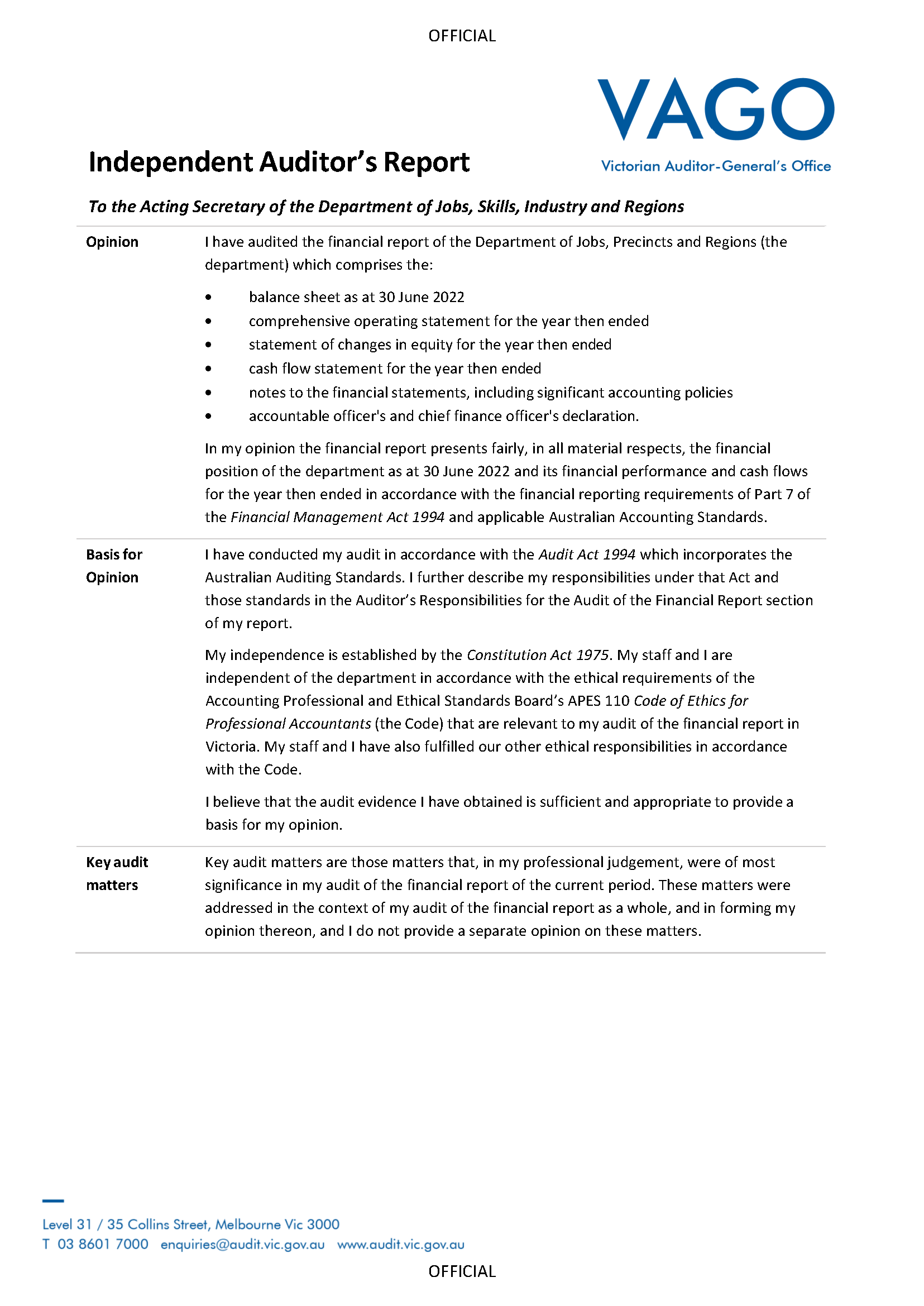 Independent Auditor’s ReportTo the Acting Secretary of the Department of Jobs, Skills, Industry and Regions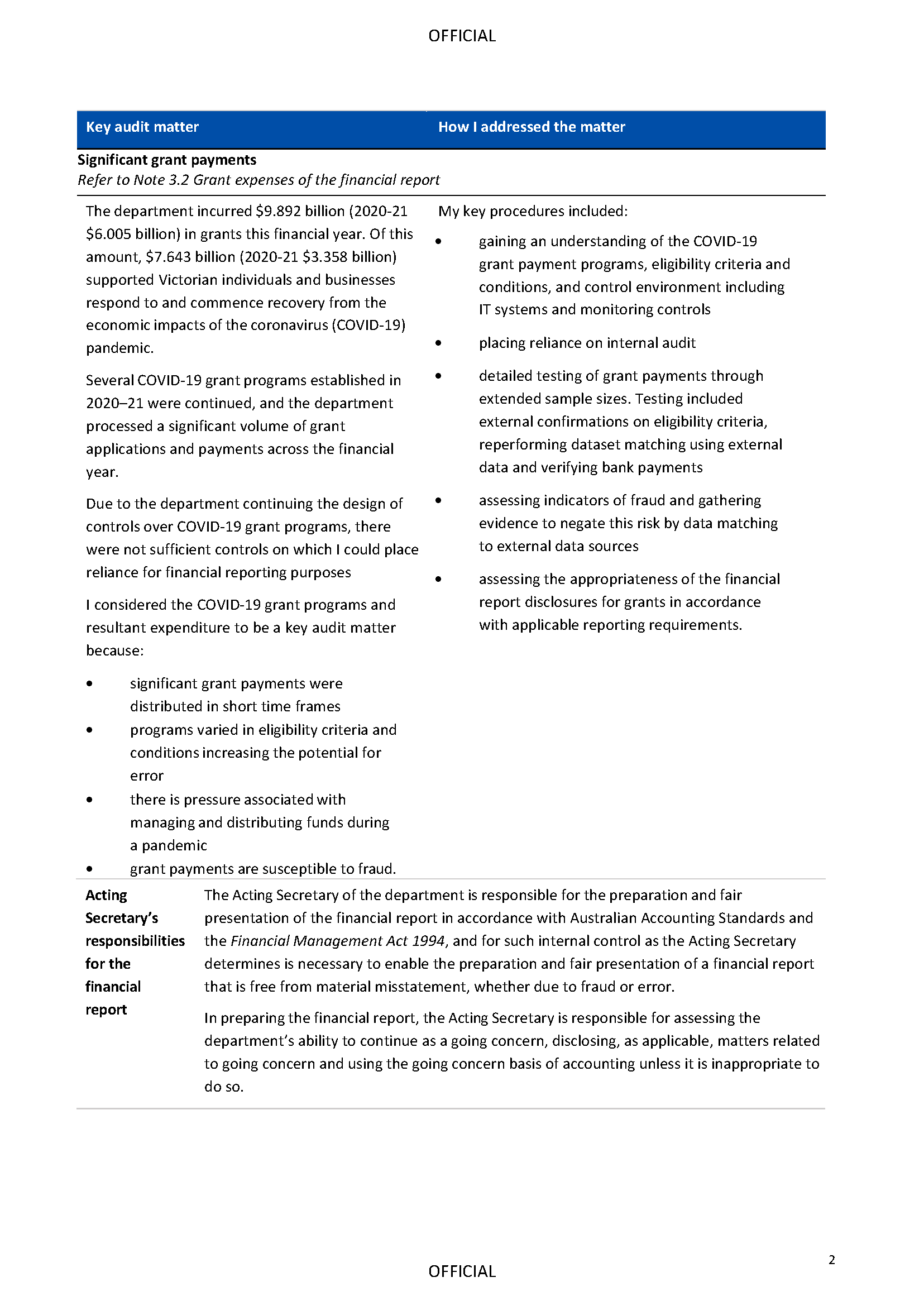 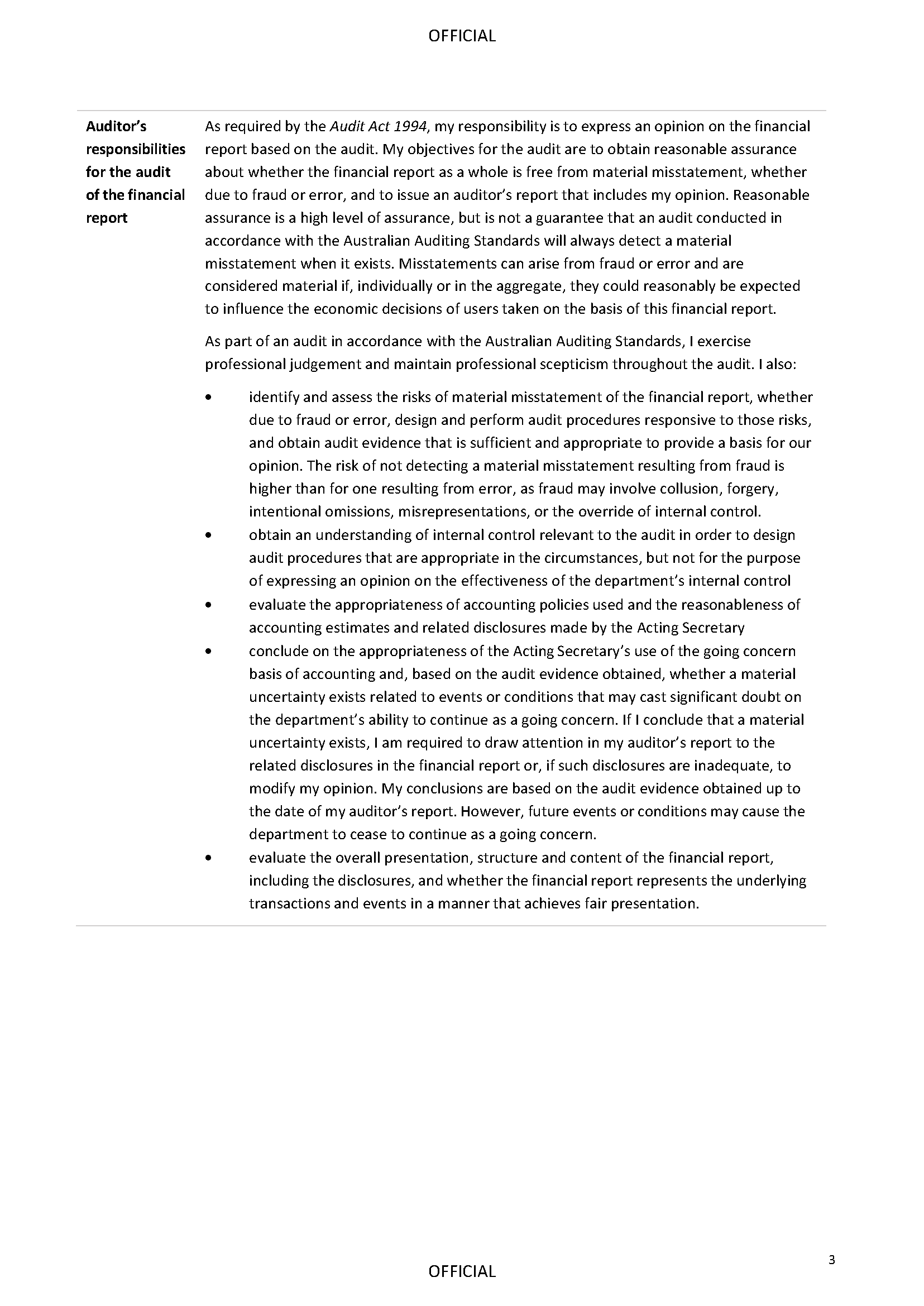 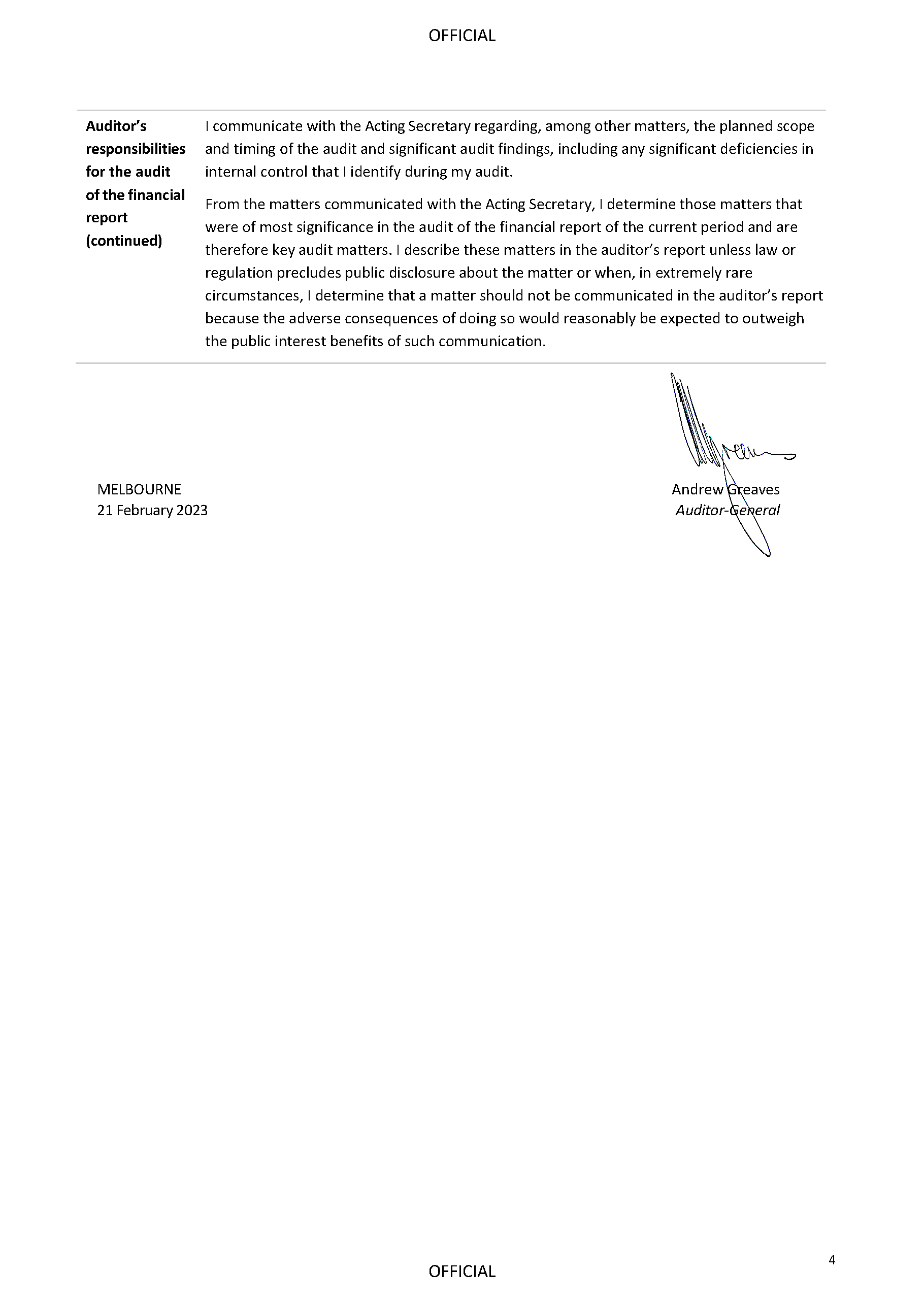 MELBOURNE
21 February 2023Andrew Greaves
Auditor-GeneralContentsThe Department of Jobs, Precincts and Regions (DJPR) has presented its audited general purpose financial statements for the year ended 30 June 2022 in the following structure to provide users with information about the Department’s stewardship of resources entrusted to it.Financial statementsComprehensive operating statement	9Balance sheet	10Statement of changes in equity	11 Cash flow statement	12Notes to the financial statements1. About this report	13The basis on which the financial statements have been prepared and compliance with reporting regulations2. Funding delivery of our services	15Revenue recognised from taxes, grants,sales of goods and services and other sources2.1	Summary of revenue and income that funds the delivery of our services	152.2	Appropriations	152.3	Summary of compliance with annual Parliamentary and special appropriations	162.4	Revenue and income from transactions	182.5	Annotated income	203. The cost of delivering services	21Operating expenses of the department3.1	Expenses incurred in delivery of services	213.2	Grant expenses	213.3	Employee benefits	233.4	Capital asset charge	253.5	Other operating expenses	254. Disaggregated financial information by output 	27Department outputs and Administered (non-controlled) items4.1	Departmental outputs	274.2	Administered items	335. Key assets available to support output delivery	40 Land, property, infrastructure, plant and equipment, intangible assets and joint operations5.1	Property, plant and equipment	405.2	Joint operations	476. Other assets and liabilities	49Working capital balances and other key assets and liabilities6.1	Receivables	496.2	Payables	506.3	Other non-financial assets	516.4	Other provisions	527. How we financed our operations	53Borrowings, cash flow information, leases, trusts and commitments7.1	Borrowings	547.2	Leases	557.3	Cash flow information and balances	587.4	Trust account balances	597.5	Commitments for expenditure	648. Risks, contingencies and valuation judgements	69Financial risk management, contingent assets and liabilities as well as fair value determination8.1	Financial instruments specific disclosures	698.2	Contingent assets and contingent liabilities	788.3	Fair value determination	799. Other disclosures	889.1	Ex-gratia expenses	889.2	Other economic flows included in net result	899.3	Non-financial assets held for sale	899.4	Equity disclosure	909.5	Entities consolidated pursuant to section 53(1)(b) of the FMA	919.6	Correction of a prior period error	929.7	Responsible persons	929.8	Remuneration of executives	949.9	Related parties	959.10	Remuneration of auditors	979.11	Subsequent events	979.12	Other accounting policies	989.13	Australian Accounting Standards issued that are not yet effective	989.14	Departmental output objectives and descriptions	999.15	Glossary of technical terms	1019.16	Style conventions	104Accountable Officer’s and Chief Finance Officer’s declarationThe attached financial statements for the Department of Jobs, Precincts and Regions have been prepared in accordance with Direction 5.2 of the Standing Directions of the Assistant Treasurer under the Financial Management Act 1994, applicable Financial Reporting Directions, Australian Accounting Standards including interpretations and other mandatory professional reporting requirements.We further state that, in our opinion, the information set out in the comprehensive operating statement, balance sheet, statement of changes in equity, cash flow statement and accompanying notes, presents fairly the financial transactions for the year ended 30 June 2022 and the financial position of the Department of Jobs, Precincts and Regions as at 30 June 2022.At the time of signing, we are not aware of any circumstance which would render any particulars included in the financial statements to be misleading or inaccurate.We authorise the attached financial statements for issue on 13 December 2022.Penelope McKayActing Secretary
Department of Jobs, Precincts and Regions13 December 2022
MelbourneCorrinne BoucheratChief Financial Officer
Department of Jobs, Precincts and Regions13 December 2022
MelbourneComprehensive operating statement (i) for the financial year ended 30 June 2022The accompanying notes form part of these financial statements.This format is aligned to AASB 1049 Whole of Government and General Government Sector Financial Reporting.The 2021 comparative figures have been restated to reflect the correction of a prior year error, refer to Note 9.6.Balance sheet as at 30 June 2022 (i)The accompanying notes form part of these financial statements.This format is aligned to AASB 1049 Whole of Government and General Government Sector Financial Reporting.The 2021 comparative figures have been restated to reflect the correction of a prior year error, refer to Note 9.6.Statement of changes in equity (i) For the financial year ended 30 June 2022The accompanying notes form part of these financial statements.This format is aligned to AASB 1049 Whole of Government and General Government Sector Financial Reporting.The 2021 comparative figures have been restated to reflect the correction of a prior year error, refer to Note 9.6.Cash flow statement  (i) For the financial year ended 30 June 2022The accompanying notes form part of these financial statements.Notes:This format is aligned to AASB 1049 Whole of Government and General Government Sector Financial Reporting.(ii) 	Goods and Services Tax (GST) recovered/(paid) to the ATO is presented on a net basis.(iii) 	The DJPR has recognised cash payments for the principal portion of lease payments as financing activities; the cash payments for the interest portion as operating activities consistent with the presentation of interest payments as operating activities.1. ABOUT THIS REPORTThe Department of Jobs, Precincts and Regions (DJPR) was established on 1 January 2019 as a government department of the State of Victoria. It is an administrative agency acting on behalf of the Crown. These annual financial statements represent the audited general purpose financial statements for the year ended 30 June 2022.A description of the nature of its operations and its principal activities is included in the Report of operations, which does not form part of these financial statements. Basis of accounting preparation and measurementThese financial statements are in Australian dollars and the historical cost convention is used unless a different measurement basis is specifically disclosed in the note associated with the item measured on a different basis. The accrual basis of accounting has been applied in preparing these financial statements, whereby assets, liabilities, equity, income and expenses are recognised in the reporting period to which they relate, regardless of when cash is received or paid.Consistent with the requirements of AASB 1004 Contributions, contributions by owners (that is, contributed capital and its repayment) are treated as equity transactions and, therefore, do not form part of the income and expenses of the DJPR.Additions to net assets which have been designated as contributions by owners are recognised as contributed capital. Other transfers that are in the nature of contributions to or distributions by owners have also been designated as contributions by owners.Transfers of net assets arising from administrative restructures are treated as distributions to or contributions by owners. Transfers of net liabilities arising from administrative restructures are treated as distributions to owners.Judgements, estimates and assumptions are required to be made about financial information being presented. The significant judgements made in the preparation of these financial statements are disclosed in the notes where amounts affected by those judgements are disclosed. Estimates and associated assumptions are based on professional judgements derived from historical experience and various other factors that are believed to be reasonable under the circumstances. Actual results may differ from these estimates.Revisions to accounting estimates are recognised in the period in which the estimate is revised and also in future periods that are affected by the revision. Judgements and assumptions made by management in applying Australian Accounting Standards (AAS) that have significant effects on the financial statements and estimates are disclosed in the notes under the heading: ‘Significant judgements or estimates’.These financial statements cover the Department of Jobs, Precincts and Regions as an individual reporting entity and include all the controlled activities of the department.The following agencies have been consolidated into the DJPR’s financial statements pursuant to a determination made by the Assistant Treasurer under section 53(1)(b) of the Financial Management Act 1994 (FMA). These agencies are reported in aggregate and are not controlled by the DJPR.The Rural Assistance CommissionerVictorian Racing TribunalVictorian Racing Integrity BoardRacing Integrity CommissionerMine Land Rehabilitation AuthoritySecretary, Project DevelopmentIn preparing consolidated financial statements for the DJPR, all material transactions and balances between consolidated entities are eliminated.Statement of complianceThese general purpose financial statements have been prepared in accordance with the FMA and applicable AASs which include Interpretations, issued by the Australian Accounting Standards Board (AASB). In particular, they are presented in a manner consistent with the requirements of AASB 1049 Whole of Government and General Government Sector Financial Reporting (AASB 1049).Where appropriate, those AAS paragraphs applicable to not-for-profit entities have been applied. Accounting policies selected and applied in these financial statements ensure that the resulting financial information satisfies the concepts of relevance and reliability, thereby ensuring that the substance of the underlying transactions or other events is reported.Rounding of amountsAmounts in the financial statements have been rounded to the nearest $1,000, unless otherwise stated. Figures in the financial statements may not equate due to rounding (Note 9.16 – Style conventions).2. FUNDING DELIVERY OF OUR SERVICEIntroductionThe DJPR’s objective is to lift the living standards and wellbeing of all Victorians by sustainably growing Victoria’s economy and employment and by working with the private and public sectors to foster innovation, creativity, productivity, investment, and trade. To enable the DJPR to fulfil its objective and provide outputs as described in Note 4 – Disaggregated financial information by output, it receives income (predominantly accrual based parliamentary appropriations). The DJPR also receives market based fees for providing services in relation to agriculture. Structure2.1		Summary of revenue and income that funds the delivery of our services2.2		Appropriations2.3		Summary of compliance with annual Parliamentary and special appropriations2.4		Revenue and income from transactions2.5		Annotated income 2.1 Summary of revenue and income that funds the delivery of our servicesRevenue and income that fund delivery of the DJPR’s services are accounted for consistently with the requirements of the relevant standards disclosed in the following notes.2.2 AppropriationOnce annual Parliamentary appropriations are applied by the Treasurer, they become controlled by the DJPR and are recognised as income when applied for the purposes defined under the relevant Appropriations Act. Output appropriations: Income from the outputs the DJPR provides to the Government is recognised when those outputs have been delivered and the relevant minister has certified delivery of those outputs in accordance with specified performance criteria.Other forms of appropriation includes ‘Additions to the Net Assets Base’ (ATNAB) that provides for an increase in the net capital base and ‘Payments on behalf of the State’ (POBOS). POBOS provides for payments to be made on behalf of the State as the department making the payment has no direct control with respect to the quantity of outputs delivered and classified as an Administered function.2.3 Summary of compliance with annual Parliamentary and special appropriationsThe following table discloses the details of the various annual Parliamentary appropriations received by the DJPR for the year.In accordance with accrual output-based management procedures, ‘provision of outputs’ and ‘additions to net assets’ are disclosed as ‘controlled’ activities of the DJPR. Administered transactions are those that are undertaken on behalf of the State over which DJPR has no control or discretion.(i) 	Annual appropriation reflects the parliamentary appropriations received by the department as per the published 2021-22 Appropriation Bill.(ii) 	The variance is primarily due to budget updates being made during the financial year including rephases from 2021-22 into future years to align budget with initiative milestones, and other adjustments to reflect agreed changes in committed projects milestones across financial years.2.4 Revenue and income from transactions2.4.1 GrantsThe DJPR has determined that all grant income is recognised as income of not-for-profit entities in accordance with AASB 1058, except for grants that are enforceable and with sufficiently specific performance obligations. These are accounted for as revenue from contracts with customers in accordance with AASB 15.Income from grants that are enforceable and with sufficiently specific performance obligations are accounted for as revenue from contracts with customers. Revenue is recognised when the DJPR satisfies the performance obligation by providing the relevant services to the relevant agencies. This is recognised based on the consideration specified in the funding agreement and to the extent that it is highly probable a significant reversal of the revenue will not occur. The funding payments are normally received in advance or shortly after the relevant obligation is satisfied.Income from grants without any sufficiently specific performance obligations, or that are not enforceable, is recognised when the department has an unconditional right to receive cash which usually coincides with receipt of cash. On initial recognition of the asset, the DJPR recognises any related contributions by owners, increases in liabilities, decreases in assets, and revenue (‘related amounts’) in accordance with other Australian Accounting Standards. Related amounts may take the form of:contributions by owners, in accordance with AASB 1004;revenue or a contract liability arising from a contract with a customer, in accordance with AASB 15;a lease liability in accordance with AASB 16;a financial instrument, in accordance with AASB 9; a provision, in accordance with AASB 137 Provisions, Contingent Liabilities and Contingent Assets.Income received for specific purpose grants for on‑passing is recognised simultaneously as the funds are immediately on passed to the relevant recipient entities on behalf of the Commonwealth Government. 2.4.2 Sale of goods and servicesThe sale of goods and services are transactions that the DJPR has determined to be classified as revenue from contracts with customers in accordance with AASB 15.Performance obligations and revenue recognition policiesRevenue is measured based on the consideration specified in the contract with the customer. The department recognises revenue when it transfers control of a good or service to the customer, i.e. when, or as, the performance obligations for the sale of goods, biological assets and services to the customer are satisfied.Customers obtain control of the supplies and consumables at a point in time when the goods are delivered to and have been accepted at their premises.Revenue from the sale of goods are recognised when the goods are delivered and have been accepted by the customer at their premises.Revenue from the rendering of services is recognised at a point in time when the performance obligation is satisfied when the service is completed; and over time when the customer simultaneously receives and consumes the service as it is provided.Customers are invoiced and revenue is recognised when the goods are delivered and accepted by customers. For services rendered, where customers simultaneously receive and consume the services as it is provided, revenue is recognised progressively as contract assets until the customer is subsequently invoiced in accordance with the terms of the service agreement. For other customers that are only able to consume the services when they have been completed, revenue is only recognised upon completion and delivery of the services. In rare circumstance where there may be a change in the scope of services provided, the customer will be provided with a new contract for the additional services to be rendered and revenue is recognised consistent with accounting policy above.For contracts that permit the customer to return an item, revenue is recognised to the extent it is highly probable that a significant cumulative reversal will not occur. Therefore, the amount of revenue recognised is adjusted for the expected returns, which are estimated based on the historical data. In these circumstances, a refund liability and a right to recover returned goods asset are recognised. The right to recover the returned goods asset is measured at the former carrying amount of the inventory less any expected costs to recover goods. The refund liability is included in other payables (Note 6.2) and the right to recover returned goods is included in inventory (Note 6.3). The DJPR reviews its estimate of expected returns at each reporting date and updates the amount of the asset and liability accordingly. As the sales are made with a short credit term, there is no financing element present. There has been no change in the recognition of revenue from the sale of goods as a result of the adoption of AASB 15.2.4.3 Other incomeTotal other incomeFines and regulatory fees are recognised when an invoice is issued, which establishes the entitlement to payment. Contributions of resources provided free of charge or for nominal consideration are recognised at their fair value when the recipient obtains control over the resources, irrespective of whether restrictions or conditions are imposed over the use of the contributions.The exception to this would be when the resource is received from another government department (or agency) as a consequence of a restructuring of administrative arrangements, in which case such a transfer will be recognised at its carrying value in the transferring department or agency as a capital contribution transfer.2.5 Annotated incomeThe DJPR is permitted under section 29 of the Financial Management Act 1994 (FMA) to have certain income annotated to the annual appropriation. The income which forms part of a section 29 agreement is recognised by DJPR as an administered item and the receipts paid into the Consolidated Fund. If a section 29 agreement is in place, the relevant appropriation item (Note 2.3) will be increased by the equivalent amount at the point of income recognition.The following is a listing of Section 29 agreements approved by the Treasurer:3. THE COST OF DELIVERING SERVICEIntroductionThis section provides an account of the expenses incurred by the DJPR in delivering services and outputs. In Note 2 – Funding delivery of our services, the funds that enable the provision of services were disclosed. Note 4 – Disaggregated financial information by output, discloses aggregated information in relation to the income and expenses by output.Structure3.1		Expenses incurred in delivery of services3.2		Grant expenses3.3		Employee benefits3.4		Capital asset charge3.5		Other operating expenses3.1 Expenses incurred in delivery of servicesThe above table excludes depreciation and amortisation expenses which are separately shown in Note 5.1.2.3.2 Grant expensesGrant expensesGrant expenses are contributions of the DJPR’s resources to another party for specific or general purposes where there is no expectation that the amount will be repaid in equal value (either by money, goods or services).Grants can either be operating or capital in nature. Grants can be paid as general purpose grants, which refer to grants that are not subject to conditions regarding their use. Alternatively, they may be paid as specific purpose grants which are paid for a particular purpose and/or have conditions attached regarding their use.Grant expenses are recognised in the reporting period in which they are paid or payable. Grants can take the form of money, assets, goods, services or forgiveness of liabilities. In the ongoing response to the economic impact of coronavirus (COVID-19), the Victorian Government has continued to provide significant support to individuals and business. The DJPR plays a significant role in implementing these initiatives. Some of the key initiatives includes:Circuit Breaker Business Support PackageBusiness Cost Assistance ProgramSmall Business COVID Hardship FundLicenced Hospitality Venue FundCoronavirus (COVID-19) direct responseBusiness SupportTo determine eligibility of businesses for these COVID-19 business support grant programs, the department used information such as GST and Australian Business Number registrations as opposed to more comprehensive but time-consuming indicators of business activity. This was in alignment with Government’s decision to accept a balance of risks in line with the urgent need for assistance in the community. To mitigate the risks associated with this approach, the department sought independent quality assurance of the eligibility assessments it conducted, undertook verifications to ensure continuing GST registration prior to top up payments and provided for auditing of grant recipients for a period of up to four years post payment.Where the department has identified payments that were made to ineligible recipients, these amounts have been recognised as other receivables. See note 6.1 – Receivables.3.3 Employee benefits3.3.1 Employee benefits in the comprehensive operating statementEmployee benefitsEmployee expenses include all costs related to employment including wages and salaries, fringe benefits tax, leave entitlements, termination payments and WorkCover premiums.The amount recognised in the comprehensive operating statement in relation to superannuation
is employer contributions for members of both defined benefit and defined contribution superannuation plans that are paid or payable during the reporting period.Termination benefits are payable when employment is terminated before normal retirement date, or when an employee accepts an offer of benefits in exchange for the termination of employment. Termination benefits are recognised when the DJPR is demonstrably committed to terminating the employment of current employees according to a detailed formal plan without possibility of withdrawal or providing termination benefits as a result of an offer made to encourage voluntary redundancy. During the year, the DJPR rolled out an Early Retirement Scheme (voluntary) to eligible employees who sought to retire early.3.3.2 Employee benefits in the balance sheetProvision is made for benefits accruing to employees in respect of wages and salaries, annual leave and long service leave (LSL) for services rendered to the reporting date and recorded as an expense during the period the services are delivered.Provision for employee benefitsWages and salaries, annual leave and sick leave: Liabilities for wages and salaries (including non-monetary benefits, annual leave and on-costs) are recognised as part of the employee benefit provision as current liabilities, because the DJPR does not have an unconditional right to defer settlements of these liabilities.The liability for salaries and wages are recognised in the balance sheet at remuneration rates which are current at the reporting date. As the DJPR expects the liabilities to be wholly settled within 12 months of reporting date, they are measured at undiscounted amounts.The annual leave liability is classified as a current liability and measured at the undiscounted amount expected to be paid, as the DJPR does not have an unconditional right to defer settlement of the liability for at least 12 months after the end of the reporting period.No provision has been made for sick leave as all sick leave is non-vesting and it is not considered probable that the average sick leave taken in the future will be greater than the benefits accrued in the future. As sick leave is non-vesting, an expense is recognised in the comprehensive operating statement as it is taken.Employment on-costs such as payroll tax, workers compensation, mental health and well‑being surcharge and superannuation are not employee benefits. They are disclosed separately as a component of the provision for employee benefits when the employment to which they relate has occurred. Since 1 January 2022, the DJPR has commenced paying a mental health and well‑being surcharge in line with the 2021-22 Budget.Unconditional LSL is disclosed as a current liability; even where the DJPR does not expect to settle the liability within 12 months because it will not have the unconditional right to defer the settlement of the entitlement should an employee take leave within 12 months.The components of this current LSL liability are measured at:undiscounted value – if the DJPR expects to wholly settle within 12 months; orpresent value – if the DJPR does not expect to wholly settle within 12 months.Conditional LSL is disclosed as a non-current liability. There is a conditional right to defer the settlement of the entitlement until the employee has completed the requisite years of service. This non-current LSL is measured at present value.Any gain or loss following revaluation of the present value of non-current LSL liability is recognised as a transaction, except to the extent that a gain or loss arises due to changes in bond interest rates for which it is then recognised as an ‘other economic flow’ in the net result.3.3.3 Superannuation contributionsEmployees of the DJPR are entitled to receive superannuation benefits and the DJPR contributes to both defined benefit and defined contribution plans. The defined benefit plans provide benefits based on years of service and final average salary.Superannuation contributions paid or payable for the reporting period are included as part of employee benefits in the comprehensive operating statement of the DJPR.The DJPR does not recognise any liability in respect of the defined benefit plans because the entity has no legal or constructive obligation to pay future benefits relating to its employees; its only obligation is to pay superannuation contributions as they fall due. The Department of Treasury and Finance recognises and discloses the State’s defined benefit liabilities in its financial statements as an administered liability.The name, details and amounts expensed in relation to the major employee superannuation funds and contributions made by the DJPR are as follows:The basis for determining the level of contributions is determined by the various actuaries of the defined benefit superannuation plans.There were no outstanding contributions at 30 June 2022 (2021:Nil)3.4 Capital asset chargeThe capital asset charge (CAC) policy was discontinued from the 2021-22 Budget. In previous years, CAC was a charge levied on the budgeted written-down value of controlled non-current physical assets in a department’s balance sheet to demonstrate the opportunity cost of utilising government assets.3.5 Other operating expensesTotal other operating expenses(i) Administrative expenses includes ex-gratia expenses (Note 9.1).Other operating expenses generally represent the day-to-day running costs incurred in normal operations. It also includes bad debts expense from transactions that are mutually agreed.Supplies and services are recognised as an expense in the reporting period in which they are incurred. The carrying amounts of any inventories held for distribution are expensed when the inventories are distributed.Interest expense is recognised as an expense in the period in which it is incurred.4. DISAGGREGATED FINANCIAL INFORMATION BY OUTPUTIntroductionThe DJPR is predominantly funded by accrual based parliamentary appropriations for the provision of outputs. This section provides a description of the departmental outputs performed during the year ended 30 June 2022 along with the objectives of those outputs.This section disaggregates revenue and income that enables the delivery of service (described in Note 2 – Funding delivery of our services) by output and records the allocation of expenses incurred (described in Note 3 – The cost of delivering services) also by output.It provides information on controlled and administered items in connection with these outputs.Structure4.1		Departmental outputs4.2		Administered items4.1 	Departmental outputs4.1.1	Departmental outputsThe Department of Jobs, Precincts and Regions supports the ministerial portfolios of:Agriculture; Creative Industries Access, Development and Innovation;Creative Industries Portfolio Agencies;Cultural Infrastructure and Facilities; Industry, Innovation, Medical Research and Small Business; Jobs; Business Precincts; Local Government and Suburban Development; Regional Development; Resources;Sports, Recreation and Racing; Trade and Global Engagement; and Tourism and Major events.Departmental mission statementThe department is focused on growing our state’s economy and ensuring it benefits all Victorians – by creating more jobs for more people, building thriving places and regions, and supporting inclusive communities.Objectives and descriptionsThe objectives and descriptions of the departmental outputs performed during the financial year ended 30 June 2022 are summarised in Note 9.14 – Output objectives and descriptions.4.1.2 Departmental outputs: Controlled revenue and income and expenses for the year ended 30 June 20224.1.2 Departmental outputs: Controlled revenue and income and expenses for the year ended 30 June 2022 (continued)4.1.2 Departmental outputs: Controlled revenue and income and expenses for the year ended 30 June 2022 (continued)4.1.3 Departmental outputs: Controlled assets and liabilities at 30 June 20224.1.3 Departmental outputs: Controlled assets and liabilities at 30 June 2022 (continued)4.1.3 Departmental outputs: Controlled assets and liabilities at 30 June 2022 (continued)4.2 Administered items4.2.1 Administered (non-controlled) itemsAdministered revenue and income includes taxes, fees and fines and the proceeds from the sale of administered surplus land and buildings. Administered expenses include payments made on behalf of the State and payments into the Consolidated Fund. Administered assets include government income earned but yet to be collected. Administered liabilities include government expenses incurred but yet to be paid. Except as otherwise disclosed, administered resources are accounted for on an accrual basis using same accounting policies adopted for recognition of the departmental items in the financial statements. Both controlled and administered items of the DJPR are consolidated into the financial statements of the State.The DJPR does not gain control over assets arising from taxes, fines and regulatory fees, consequently no income is recognised in the DJPR’s financial statements. The DJPR collects these amounts on behalf of the State. Accordingly, the amounts are disclosed as income in the schedule of administered items.4.2.2 Administered revenue and income and expenses for the year ended 30 June 20224.2.2 Administered revenue and income and expenses for the year ended 30 June 2022 (continued)4.2.2 Administered revenue and income and expenses for the year ended 30 June 2022 (continued)4.2.3 Administered assets and liabilities at 30 June 2022This amount relates to a loan from the State Government to the Melbourne Convention and Exhibition Trust (MCET) via DJPR to finance the Melbourne Convention Centre Development (Stage 1) project. The coronavirus (COVID-19) pandemic and associated restrictions have significantly impacted MCET’s liquidity position creating challenges in servicing the loan and accordingly an allowance of impairment of $142 million was reflected in the prior year.4.2.3 Administered assets and liabilities at 30 June 2022 (continued)This amount relates to a loan from the State Government to the Melbourne Convention and Exhibition Trust (MCET) via DJPR to finance the Melbourne Convention Centre Development (Stage 1) project. The coronavirus (COVID-19) pandemic and associated restrictions have significantly impacted MCET’s liquidity position creating challenges in servicing the loan and accordingly an allowance of impairment of $142 million was reflected in the prior year.4.2.3 Administered assets and liabilities at 30 June 2022 (continued)This amount relates to a loan from the State Government to the Melbourne Convention and Exhibition Trust (MCET) via DJPR to finance the Melbourne Convention Centre Development (Stage 1) project. The coronavirus (COVID-19) pandemic and associated restrictions have significantly impacted MCET’s liquidity position creating challenges in servicing the loan and accordingly an allowance of impairment of $142 million was reflected in the prior year.5. KEY ASSETS AVAILABLE TO SUPPORT OUTPUT DELIVERYIntroductionThe DJPR controls infrastructure and other investments that are utilised in fulfilling its objectives and conducting its activities. They represent the resources that have been entrusted to the DJPR for delivery of those outputs.Structure5.1		Property, plant and equipment5.2		Joint operations5.1 Total property, plant and equipmentThe following tables are subsets of buildings, and plant and equipment by right-of-use assets.5.1.1	Total right-of-use assets: buildings and motor vehicles(i) The right-of-use assets include buildings and structures held by the DJPR in joint operations (Note 5.2).(i) The right-of-use assets include buildings and structures held by the DJPR in joint operations (Note 5.2).Initial recognition Items of property, plant and equipment, are measured initially at cost and subsequently revalued at fair value less accumulated depreciation and impairment. Where an asset is acquired for no or nominal cost, the cost is its fair value at the date of acquisition. Assets transferred as part of a machinery of government change are transferred at their carrying amount.The cost of constructed non-financial physical assets includes the cost of all materials used in construction, direct labour on the project, and costs directly attributable to bringing the asset into operation as intended.The costs of leasehold improvements are capitalised as assets and depreciated over the shorter of the remaining term of the leases or the estimated useful life of the improvements.Right-of-use asset acquired by leases – Initial measurementThe DJPR recognises a right-of-use asset and a lease liability at the lease commencement date. The right-of-use asset is initially measured at cost which comprises the initial amount of the lease liability adjust for:any lease payments made at or before the commencement date; plusany initial direct costs incurred; andan estimate of costs to dismantle and remove the underlying asset or to restore the underlying asset or the site on which it is located.Subsequent measurement Property, plant and equipment (PPE) as well as right-of-use assets under leases are subsequently measured at fair value less accumulated depreciation and impairment. Fair value is determined with regard to the asset’s highest and best use (considering legal or physical restrictions imposed on the asset, public announcements or commitments made in relation to the intended use of the asset) and is summarised on the following page by asset category.Right-of-use asset acquired by leasesThe department depreciates the right-of-use assets on a straight line basis from the lease commencement date to the earlier of the end of the useful life of the right-of-use asset or the end of the lease term. The right-of-use assets are also subject to revaluation.In addition, the right-of-use asset is periodically reduced by impairment losses, if any and adjusted for certain remeasurements of the lease liability.Non-specialised landNon-specialised land is valued using fair value. Under this valuation method, the assets are compared to recent comparable sales or sales of comparable assets which are considered to have nominal or no added improvement value.Specialised land and specialised buildingsThe market approach is also used for specialised land, although is adjusted for the community service obligation (CSO) to reflect the specialised nature of the land being valued.The CSO adjustment is a reflection of the valuer’s assessment of the impact of restrictions associated with an asset to the extent that is also equally applicable to market participants. For the majority of the DJPR’s specialised buildings, the current replacement cost method is used, adjusting for the associated depreciation. VehiclesVehicles are valued using the current replacement cost method. The DJPR acquires new vehicles and at times disposes of them before the end of their economic life. The process of acquisition, use and disposal in the market is managed by experienced fleet managers in the DJPR who set relevant depreciation rates during use to reflect the utilisation of the vehicles.Plant and equipmentFair value for plant and equipment that are specialised in use (such that it is rarely sold other than as part of a going concern) is determined using the current replacement cost method.Refer to Note 8.3 Fair value determination, for additional information on fair value determination of property, plant and equipment.Revaluations of Property Plant and EquipmentNon-financial physical assets are revalued at fair value every five years in accordance with the Government purpose classifications defined in Financial Reporting Direction 103 Non-Financial Physical Assets (FRD 103).The Valuer-General Victoria (VGV) is the Government’s independent valuation agency and is used by the department to conduct these scheduled revaluations.Revaluations may occur more frequently if fair value assessments indicate material changes in values. In such instances, interim managerial revaluations are undertaken in accordance with the requirements of FRD 103.The DJPR in conjunction with VGV, monitors changes in the fair value of each asset class through relevant data sources, in order to determine whether a revaluation is required.The DJPRs assets relating to land, buildings and cultural assets were independently valued by the VGV in the prior year. The market that the assets were valued in was impacted by the uncertainty that the coronavirus (COVID-19) outbreak had caused, which created significant valuation uncertainty on the fair value assessed.Accounting for revaluation movementsRevaluation increases or decreases arise from differences between an asset’s carrying value and its fair value.Revaluation increases and decreases relating to individual assets in a class of PPE, are offset against other assets in that class but are not offset against assets in different classes. An asset revaluation surplus is not transferred to accumulated funds on the de-recognition of the related asset.Revaluation increments are credited directly to the asset revaluation reserve, except to the extent that an increment reverses a revaluation decrement in respect of that class of asset previously recognised as an expense, in which case the increment is recognised immediately as revenue.Revaluation decrements are recognised immediately as an expense, except to the extent that a credit balance exists in the asset revaluation reserve applicable to the same class of assets, in which case the decrement is debited directly to the asset revaluation reserve.5.1.2 Depreciation, amortisation and impairmentAll buildings, plant and equipment and other non‑financial physical assets that have finite useful lives are depreciated.Charge for the period(i) The 2021 comparative figures have been restated to reflect the correction of a prior year error, refer to Note 9.6.Depreciation is generally calculated on a straight-line basis, at rates that allocate the asset’s value, less any estimated residual value, over its estimated useful life. The typical estimated useful life for the different asset classes has not changed and are included in the table below:Useful life by asset classThe estimated useful lives, residual values and depreciation methods are reviewed at the end of each annual reporting period and adjustments made where appropriate.Right-of-use assets are generally depreciated over the shorter of the asset’s useful life and the lease term. Where the department obtains ownership of the underlying leased asset or if the cost of the right-of-use asset reflects that the entity will exercise a purchase option, the entity depreciates the right-of-use asset over its useful life.Leasehold improvements are depreciated over the shorter of the lease term and their useful lives.In the event of the loss or destruction of an asset, the future economic benefits arising from the use of the asset will be replaced (unless a specific decision to the contrary has been made).ImpairmentThe recoverable amount of primarily non-cash-generating assets of not-for-profit entities, which are typically specialised in nature and held for continuing use of their service capacity, is expected to be materially the same as fair value determined under AASB 13 Fair Value Measurement, with the consequence that AASB 136 does not apply to such assets that are regularly revalued.5.1.3 Reconciliation of movements in carrying amountNote:Transfer of net assets into DJPR in the prior year were due to the machinery of government change. This transfer made pursuant to FRD 119 Transfer through Contributed Capital under the Financial Management Act 1994.
The DJPR performed its scheduled full revaluation in 2020-21. Fair value assessments have been performed for all classes of assets in this purpose group in 2021-22 and an assessment was made that the movements were not material to adjust the assets’ carrying amounts.5.2 Joint operationsJoint arrangements are contractual arrangements between the DJPR and one or more other parties to undertake an economic activity that is subject to joint control.Joint control is the contractually agreed sharing of control of an arrangement, which exists only when decisions about the relevant activities of the joint arrangement require the unanimous consent of the parties sharing control.Investments in joint arrangements are classified as either joint operations or joint ventures. The classification depends on the contractual rights and obligations of each investor, rather than the legal structure of the joint arrangement.For joint operations, the DJPR recognises in the financial statements: its assets, including its share of any assets held jointly; its liabilities, including its share of any liabilities that it had incurred; its revenue from the sale of its share of the output from the joint operation and its expenses, including its share of any expenses incurred jointly.Additional information on joint operationsRoyal Melbourne Showgrounds The State entered into a joint operation with the Royal Agricultural Society of Victoria Limited (RASV) in October 2003 to redevelop the Royal Melbourne Showgrounds.Two joint operations structures were established, an unincorporated joint operation to carry out and deliver the joint operations project, and an incorporated joint operation entity, Showgrounds Nominees Pty Ltd, to hold the assets of the joint operation and to enter into agreements on behalf of the State and RASV. The State’s contribution to the joint operation is $100.7 million (expressed in 2004 dollars) while RASV has contributed its freehold title to the showgrounds land valued at $51 million in June 2005. In June 2006, Showgrounds Nominees Pty Ltd entered into a Development and Operations Agreement (on behalf of the State and RASV) with the concessionaire, PPP Solutions (Showgrounds) Nominee Pty Ltd, to design, construct, finance and maintain the new facilities at the showgrounds. The project operation term is 25 years from the date of commercial acceptance of completed works which occurred in August 2006. The joint operation project is being delivered under the Partnerships Victoria Policy framework.In May 2020, RASV advised the DJPR that it is unable to meet its share of the quarterly service payments to the Concessionaire. Accordingly, the DJPR has recognised a financial guarantee liability amounting to $61.12 million in relation to this obligation. This liability is disclosed in Note 6.2. Since June 2020, the DJPR has provided RASV with a loan to fulfil its obligation to pay RASV’s proportion of quarterly service fee payments to the Concessionaire.Biosciences Research CentreIn April 2008, the State entered into a joint operation agreement with La Trobe University (La Trobe) to establish a world class research facility on the University’s campus in Bundoora, AgriBio, Centre for AgriBioscience. The project operation term is 25 years from the date of commercial acceptance of completed works which occurred in August 2006. The joint operation project is being delivered under the Partnerships Victoria Policy framework. A similar structure to the Showgrounds Joint operation has been adopted comprising an unincorporated joint operation to carry out and deliver the joint operation project. An incorporated joint operation entity, Biosciences Research Centre Pty Ltd holds the assets of the joint operation and enters into agreements on behalf of the State and La Trobe. The State’s contribution to the joint operation is $227.3 million (expressed in May 2009 dollars).On 30 April 2009, Biosciences Research Centre Pty Ltd entered into a project agreement (on behalf of the State and La Trobe) with Plenary Research Pty Ltd (the Concessionaire) to design, construct, finance and maintain the facility over the project’s operating term. The project’s operating term is 25 years from the date of commercial acceptance which occurred 18 July 2012. The joint operation project is being delivered under the Partnerships Victoria Policy framework. In accordance with the joint operation agreement, the participants are required to fund the administration expenses of the joint operation in equal shares of 50 per cent each. In addition, La Trobe contributes on a quarterly basis, 25 per cent of the general facilities management, maintenance and minor work costs associated with the services.The DJPR pays quarterly service payments in full each quarter as they fall due. In December 2015, La Trobe exercised the right to pay all of its remaining service payments, hence its share of funding obligation in full. Accordingly, the DJPR has recognised a 100% share in the joint operation’s lease liability.The DJPR’s interest in assets, liabilities, income, and expenses in the above joint operations is detailed below. The amounts are included in the financial statements under their respective categories.Contingent liabilities and commitments arising from the DJPR’s interests in joint operations are disclosed in Note 7.5 – Commitments for expenditure and Note 8.2 – Contingent assets and contingent liabilities.Summarised financial information(i) The 2021 comparative figures have been restated to reflect the correction of a prior year error, refer to Note 9.6.6. OTHER ASSETS AND LIABILITIESIntroductionThis section sets out those assets and liabilities that arose from the DJPR’s controlled operations.Structure6.1		Receivables 6.2		Payables6.3		Other non-financial assets6.4		Other provisions6.1 ReceivablesReceivables includes amounts owing from government through appropriation receivable, short and long term credit and accounts receivable, accrued investment income, grants, taxes and interest receivable.ReceivablesThe amounts recognised from the Victorian Government represent funding for all commitments incurred through the appropriations and are drawn from the Consolidated Fund as the commitments fall due. Includes $137 million of rural assistance schemes provided to farmers which is guaranteed by the Commonwealth. Effective from 30 June 2016, the Rural Assistance Commissioner replaced the former Rural Finance Corporation Victoria. Through an agreement with the Victorian Government, rural assistance schemes such as grants and loans are delivered by Bendigo and Adelaide Bank under the name Rural Finance. Rural Finance delivers rural assistance schemes, such as drought and dairy concessional loans, on behalf of the Victorian Government. See Note 7.1 – Borrowings for advances from Commonwealth relating to the Federal Government’s concessional loan scheme with the Department of Agriculture and Water Resources.Includes commercial loans to third parties and other receivables. Amounts are recognised at fair value in accordance with AASB 9 at initial recognition and subsequently measured on a straight-line basis at amortised cost.Contractual receivables are classified as financial instruments and categorised as ‘financial assets at amortised costs’. They are initially recognised at fair value plus any directly attributable transaction costs. The DJPR holds the contractual receivables with the objective to collect the contractual cash flows and therefore subsequently measured at amortised cost using the effective interest method, less any impairment. Statutory receivables do not arise from contracts and are recognised and measured similarly to contractual receivables (except for impairment), but are not classified as financial instruments for disclosure purposes. The DJPR applies AASB 9 for initial measurement of the statutory receivables and as a result statutory receivables are initially recognised at fair value plus any directly attributable transaction cost. Amounts recognised from the Victorian Government represent funding for all commitments incurred and are drawn from the Consolidated Fund as the commitments fall due.Details about the DJPR’s impairment policies and the exposure to credit risk are set out in Note 8.1.3.6.2 PayablesContractual payables, classified as financial instruments and measured at amortised cost. Accounts payable represents liabilities for goods and services provided to the DJPR prior to the end of the financial year that are unpaid.Statutory payables that are recognised and measured similarly to contractual payables, but are not classified as financial instruments and not included in the category of financial liabilities at amortised cost, because they do not arise from contracts. Payables for supplies and services have an average credit period of 30 days.The terms and conditions of amounts payable to the government and agencies vary according to the particular agreements and as they are not legislative payables, they are not classified as financial instruments.Financial guarantees: Payments that are contingent under financial guarantee contracts are recognised as a liability, at fair value, at the time the guarantee is issued. Subsequently, should there be a material increase in the likelihood that the guarantee may have to be exercised, the liability is recognised at the higher of the amount determined in accordance with the expected credit loss model under AASB 9 Financial Instruments and the amount initially recognised less, when appropriate, cumulative amortisation recognised in accordance with AASB 15. In the determination of fair value, consideration is given to factors including the overall capital management/prudential supervision framework in operation, the protection provided by the State Government by way of funding should the probability of default increase, probability of default by the guaranteed party and the likely loss to the DJPR in the event of default.The value of loans and other amounts guaranteed by the Treasurer is disclosed as contingent liabilities.Maturity analysis of contractual payables (i)Note: (i) Maturity analysis is presented using the contractual undiscounted cash flows.6.3 Other non-financial assets Current other non-financial assetsPrepayments represent payments in advance of receipt of goods or services or the payments made for services covering a term extending beyond that financial accounting period.Inventories refer to consumables and farm produce of consumable stores relating to the Agriculture Victoria group.Biological assets comprises of livestock. Intangible produced and non-produced assets with finite useful lives are amortised on a straight-line basis over their useful lives of four to seven years. Intangible produced assets with finite useful lives are amortised as an expense from transactions and intangible non-produced assets with finite useful lives are amortised as an ‘other economic flow’.6.4 Other provisionsOther provisions are recognised when the DJPR has a present obligation, the future sacrifice of economic benefits is probable, and the amount of the provision can be measured reliably. The amount recognised as a provision is the best estimate of the consideration required to settle the present obligation at reporting date, taking into account the risks and uncertainties surrounding the obligation.Where a provision is measured using the cash flows estimated to settle the present obligation, its carrying amount is the present value of those cash flows, using a discount rate that reflects the time, value of money and risks specific to the provision.Reconciliation of movement in other provisions7. HOW WE FINANCED OUR OPERATIONSIntroductionThis section provides information on the sources of finance utilised by the DJPR during its operations, along with interest expenses (the cost of borrowings) and other information related to financing activities.This section includes disclosures of balances that are financial instruments (such as borrowings and cash balances). Notes 8.1 and 8.3 provide additional, specific financial instrument disclosures. Significant judgement: Commitments for expenditureA significant judgement was made that the occupancy agreement is a service contract (rather than a ‘lease’ as defined in AASB 16 Leases). The cost for the accommodation and other related services are expensed (Note 3.5 Other operating expenses) based on agreed payments in the occupancy agreement. The DJPR has an occupancy agreement, ending on 30 June 2023, with the Department of Treasury and Finance Shared Service Provider for office accommodation across multiple CBD, Metropolitan and Regional locations and other related services, including management fee, maintenance, cleaning, utility costs, security, waste, rates and taxes and other statutory outgoings. Structure7.1		Borrowings7.2		Leases7.3		Cash flow information and balances7.4		Trust account balances7.5		Commitments for expenditure7.1 BorrowingsBorrowingsSecured by the leased assets.Advances from government are unsecured loans which bear no interest. The terms of the loans are generally agreed by the Minister at the time the advance is provided.Effective from 30 June 2016, the Rural Assistance Commissioner replaced the former Rural Finance Corporation Victoria. Through an agreement with the Victorian Government, rural assistance schemes such as grants and loans are delivered by Bendigo and Adelaide Bank under the name Rural Finance. Rural Finance delivers rural assistance schemes, such as drought and dairy concessional loans, on behalf of the Victorian Government.Advances from Commonwealth relate to Federal Government’s concessional loan scheme with the Department of Agriculture and Water Resources.Borrowings’ refer to interest bearing liabilities mainly raised from public borrowings raised through the Treasury Corporation of Victoria, leases and other interest bearing arrangements.Borrowings are classified as financial instruments. The measurement basis depends on whether the DJPR has categorised its interest bearing liabilities as either ‘financial liabilities designated at fair value through net result’, or financial liabilities at ‘amortised cost’. The classification depends on the nature and purpose of the interest bearing liabilities. The DJPR determines the classification of its interest bearing liabilities at initial recognition.The DJPR has designated certain financial liability at fair value through net result to eliminate or significantly reduce the accounting mismatch that would otherwise arise. All other interest bearing borrowings are initially recognised at the fair value of the consideration received less directly attributable transaction costs and subsequently measured at amortised cost using the effective interest method. For financial liabilities designated at fair value through net result, all transaction costs are expensed as incurred. And they are subsequently measured at fair value with changes in fair value relating to the DJPR’s own credit risk recognised in other comprehensive income and the remaining amount of changes in fair value recognised in net result.During the current year, there were no defaults and breaches of loans.7.1.1 Maturity analysis of borrowings (i)Maturity analysis of borrowings(i) Maturity analysis is presented using the contractual and discounted cash flow.7.2 Leases7.2.1 LeasesInformation about leases for which the DJPR is a lessee is presented below.The DJPR’s leasing activitiesThe DJPR leases various properties and motor vehicles. The lease contracts are typically made for fixed periods of 
1-10 years with an option to renew the lease after that date. Lease payments are renegotiated every five years to reflect market rentals.Leases at significantly below-market terms and conditionsThe DJPR holds land under a concessionary lease arrangement through its Biosciences Research Centre joint operation. The Biosciences research facility is constructed on this land. The concessionary lease has a term of 25 years concluding in August 2036 with an option to renew for another 25 years. Rental charge is $1 per annum.7.2.1 (a) Right-of-use assetsRight-of-use assets are presented in Note 5.1.1.7.2.1 (b) Amounts recognised in the comprehensive operating statementThe following amounts are recognised in the comprehensive operating statement relating to leases:7.2.1 (c) Amounts recognised in the cash flow statementThe following amounts are recognised in the cash flow statement for the year ending 30 June 2022 relating to leases.For any new contracts entered into, the DJPR considers whether a contract is, contains a lease. A lease is defined as ‘a contact or part of a contract, that conveys the right of use of an asset (the underlying asset) for a period of time in exchange for consideration’. To apply this definition the DJPR assesses whether the contract meets three key evaluations which are whether:Whether the contract contains an identified asset, which is either explicitly identified in the contract or implicitly specified by being identified at the time the asset is made available to the department and for which the supplier does not have substantive substitution rights; Whether the department has the right to obtain substantially all of the economic benefits from use of the identified asset throughout the period of use, considering its rights within the defined scope of the contract and the department has the right to direct the use of the identified asset throughout the period of use; andWhether the department has the right to take decisions in respect of ‘how and for what purpose’ the asset is used throughout the period of use.This policy is applied to contracts entered into, or changed, on or after 1 July 2019.Separation of lease and non-lease componentsAt inception or on reassessment of a contract that contains a lease component, the lessee is required to separate out and account separately for non‑lease components within a lease contract and exclude these amounts when determining the lease liability and right-of-use asset amount.Recognition and measurement of leases as a lesseeLease liability – initial measurementThe lease liability is initially measured at the present value of the lease payments unpaid at the commencement date, discounted using the interest rate implicit in the lease if that rate is readily determinable or the DJPR’s incremental borrowing rate.Lease payments included in the measurement of the lease liability comprise the following:fixed payments (including in-substance fixed payments) less any lease incentive receivable;variable payments based on an index or rate, initially measured using the index or rate as at the commencement date;amounts expected to be payable under a residual value guarantee; andpayments arising from purchase and termination options reasonably certain to be exercised.Lease liability – subsequent measurementSubsequent to initial measurement, the liability will be reduced for payments made and increases for interest. It is remeasured to reflect any reassessment or modification, or if there are changes in-stance fixed payments.When the lease liability is remeasured, the corresponding adjustment is reflected in the right‑of-use asset, or profit and loss if the right‑of‑use asset is already reduced to zero.Presentation of right-of-use assets and lease liabilitiesThe DJPR presents right-of-use assets as ‘property, plant and equipment’ in the balance sheet. Lease liabilities are presented as ‘borrowings’ in the balance sheet.Commissioned Public Private Partnerships (PPPs)Royal Melbourne ShowgroundsThe State, has entered into a joint operation agreement with the Royal Agricultural Society of Victoria Limited (RASV) to redevelop the Royal Melbourne Showgrounds. The agreement came into effect on 30 June 2005. Two joint operation structures were established, an unincorporated joint operation to carry out and deliver the joint operation project, and an incorporated joint operation entity, Showgrounds Nominees Pty Ltd to hold the assets of the joint operation and to enter into agreements on behalf of the State and RASV.In June 2006, Showgrounds Nominees Pty Ltd entered into a Development and Operations Agreement (on behalf of the State and RASV) with the Concessionaire, PPP Solutions (Showgrounds) Nominee Pty Ltd to design, construct, finance and maintain the new facilities at the showgrounds. The project operation term is 25 years from the date of commercial acceptance of completed works, which occurred in August 2006. The showgrounds buildings will revert to the joint operation on the conclusion of the lease arrangement.The payments that relate to the redevelopment of the showgrounds are accounted for as a lease as disclosed in the table above. In addition, the DJPR also pays operating and maintenance costs.Under the joint venture agreements, the State has agreed to support certain obligations of RASV that may arise out of the joint operation agreement. In accordance with the terms set out in the state commitment to RASV, the State will pay (in the form of a loan), the amount requested by RASV. If any outstanding loan amount remains unpaid at the date which is 25 years after the commencement of the operation term under the Development and Operation Agreement, RASV will be obliged to satisfy and discharge each such outstanding loan amount. This may take the form of a transfer to the State, of the whole of the RASV participating interest in the joint operation.In May 2020, RASV advised the DJPR that it is unable to meet its share of the quarterly service payments to the Concessionaire. Accordingly, the DJPR has recognised a financial guarantee liability amounting to $61.12 million in 2019-20 in relation to this obligation. This liability is disclosed in Note 6.2.Biosciences Research Centre In April 2008, the state, represented by the former Department of Primary Industries entered into a joint operation agreement with La Trobe University (La Trobe) to establish a world-class research facility known as AgriBio, Centre for AgriBioscience.On 30 April 2009, Biosciences Research Centre Pty Ltd entered into a Project Agreement (on behalf of the state and La Trobe) with Plenary Research Pty Ltd (the Concessionaire) to design, construct, finance and maintain a facility over the project’s operating term. The project’s operating term is 25 years from the date of commercial acceptance, which occurred on 18 July 2012.The service fee payments that relate to the project facility are accounted for as a lease as disclosed in the table below. In addition, the DJPR also pays operating and maintenance costs.Commissioned PPPs related lease liabilities payableMinimum future lease payments include the aggregate of all base payments and any guaranteed residual.Other lease liabilities include obligations that are recognised on the balance sheet, the future payments related to operating and lease commitments are disclosed in Note 7.5.7.3 Cash flow information and balancesCash and deposits, including cash equivalents, comprise cash on hand and cash at bank, deposits at call and those highly liquid investments with an original maturity of three months or less, which are held for the purpose of meeting short-term cash commitments rather than for investment purposes, and which are readily convertible to known amounts of cash and are subject to an insignificant risk of changes in value.For the purpose of the cash flow statement, cash includes cash-on-hand and in bank (including funds held in trust), net of outstanding bank overdrafts. Cash at the end of the financial year as shown in the cash flow statement is reconciled to the related items in the balance sheet as follows:7.3.1 Cash and cash equivalentsDue to the State of Victoria’s investment policy and government funding arrangements, the DJPR does not hold a large cash reserve in its bank accounts. Cash received by the DJPR from the generation of income is generally paid into the State’s bank account, known as the Public Account. Similarly, any departmental expenditure, including those in the form of cheques drawn by the DJPR for the payment of goods and services to its suppliers and creditors are made via the Public Account. The process is such that, the Public Account would remit to the DJPR the cash required for the amount drawn on the cheques. This remittance by the Public Account occurs upon the presentation of the cheques by the DJPR’s suppliers or creditors.7.3.2 Reconciliation of net result for the period to cash flow from operating activities7.4 Trust account balancesThe DJPR has responsibility for transactions and balances relating to trust funds held on behalf of third parties external to the DJPR. Funds managed on behalf of third parties are not recognised in these financial statements as they are managed on a fiduciary and custodial basis, and therefore are not controlled by the DJPR. 7.4.1 Trust account balances relating to trust accounts controlled by the DJPRThe following list of controlled trust account balances on a cash basis:7.4.2 Trust account balances relating to trust accounts administered by the DJPRThe DJPR has responsibility for transactions and balances relating to trust funds held on behalf of third parties external to the DJPR. Funds managed on behalf of third parties are not recognised in these financial statements as they are managed on a fiduciary and custodial basis, and therefore are not controlled by the DJPR.The following list of administered trust account balances on a cash basis:7.5 Commitments for expenditureCommitments for future expenditure include operating and capital commitments arising from contracts. These commitments are recorded below at their nominal value and inclusive of GST. Where it is considered appropriate and provides additional relevant information to users, the net present values of significant individual projects are stated. These future expenditures cease to be disclosed as commitments once the related liabilities are recognised in the balance sheet. 7.5.1 Net commitments payableNominal Amounts: 2022Nominal Amounts: 2021The DJPR has an occupancy agreement, ending on 30 June 2023, with the Department of Treasury and Finance Shared Service Provider for office accommodation across multiple CBD, Metropolitan and Regional locations and other related services, including management fee, maintenance, cleaning, utility costs, security, waste, rates and taxes and other statutory outgoings.7.5.2 Controlled Public Private Partnership (PPP) commitmentsThe DJPR may enter into arrangements with private sector participants to design and construct or upgrade assets used to provide public services. These arrangements usually include the provision of design and construct, operational and maintenance services for a specified period of time. These arrangements are often referred to as either PPPs or service concession arrangements (SCAs).PPPs usually take one of two main forms. In the more common form, the DJPR pays the operator over the arrangement period, subject to specified performance criteria being met. At the date of commitment to the principal provisions of the arrangement, these estimated periodic payments are allocated between a component related to the design and construction or upgrading of the asset and components related to the ongoing operation and maintenance of the asset. The former component is accounted for as a lease payment in accordance with the leases accounting policy. The remaining components are accounted for as commitments for operating costs, which are expensed in the comprehensive operating statement as they are incurred. The other, less common, form of SCA is one in which the DJPR grants to an operator, for a specified period of time, the right to collect fees from users of the SCA asset, in return for which the operator constructs the asset and has the obligation to supply agreed upon services, including maintenance of the asset for the period of the concession. These private sector entities typically lease land, and sometimes state works, from the DJPR and construct infrastructure. At the end of the concession period, the land and state works, together with the constructed facilities, will be returned to the DJPR.After 1 July 2019, AASB 1059 Service Concession Arrangements: Grantors applies to arrangements where an operator provides public services, using a service concession asset, on behalf of the State and importantly, the operator manages at least some of the public service at its own discretion. The State must also control the asset for AASB 1059 to apply. This means that certain PPP arrangements will not be within the scope of AASB 1059 and will continue to be accounted for as either leases or assets being constructed by the State and conversely, certain arrangements that are not PPPs (such as certain external service arrangements) could be captured within the scope of AASB 1059. DJPR has reviewed its PPP arrangements and have determined that these arrangements will not be accounted for under AASB 1059 but will continue to be accounted for under AASB 16 Leases as lease liabilities.7.5.2 Controlled Public Private Partnership (PPP) commitments (continued)Other commitments relate to operating maintenance and life cycle costs.The figures represent 100 per cent of the total commitment under the terms of the PPP with the concessionaire offset by a 50 per cent of the quarterly service payment recoupment under the terms of the joint arrangement with Royal Melbourne Showgrounds. The DJPR has recognised a financial guarantee liability in relation to the receivable from Royal Melbourne Showgrounds refer Note 7.2.1.The figures represent 100 per cent of the operating commitment under the terms of the PPP with the concessionaire, offset by a 25 per cent of the general operating costs recoupment from La Trobe University under the terms of the joint arrangement. In 2016, La Trobe University has prepaid the net present value of its commitment to fund 25 per cent of the Biosciences Research Centre operating costs resulting in the DJPR recognising a liability for this prepayment that will be offset against the Bioscience Research Centre operating costs over the remaining contract term.Other operating commitments for the Biosciences Research Centre exclude pass through costs related to utilities, waste management and insurance on the basis that they are variable in nature and cannot be reliably estimated.7.5.3 Administered Public Private Partnership (PPP) commitmentsMelbourne Convention Centre development project lease commitmentsMelbourne Convention Centre development project lease commitments (Expansion)The figures represent 100 per cent of commitment payable under the terms of the PPP with the concessionaire for the expansion stage of the Melbourne Centre and Exhibition Project which commenced in April 2018, offset by a 100% recoupment of the quarterly service payment under the terms of the memorandum of understanding with Melbourne Convention and Exhibition Trust.Melbourne Convention Centre development project other commitments (Development)Melbourne Convention and Exhibition Centre Expansion Project Other commitments (Expansion)Melbourne Exhibition and Convention Centre (Development Stage) In May 2006, the State of Victoria entered into an agreement under its Partnerships Victoria policy for the development and maintenance of the Melbourne Convention Centre (MCC) facility by a private sector consortium (the lessor).The lessor was responsible for construction of the new facility convention centre (Stage 1), which commenced in June 2006 and commercial acceptance was achieved on 31 March 2009. Upon its completion, the DJPR on behalf of the State of Victoria was granted a 25 year finance lease by the lessor, and entered into an agreement under which the new facility will be operated by the Melbourne Convention and Exhibition Trust (MCET). It is estimated as at 30 June 2022 that future lease payments relating to the facility constructed in 2009 amount to $441 million in net present value terms, or $732 million in nominal dollars, to be paid to the lessor over a 25 year period which commenced 1 January 2009 over the respective lease period till 2034. At the initial construction of the convention centre in 2009, the DJPR on behalf of the State of Victoria had entered into a loan agreement with MCET under which MCET undertook to repay the State of Victoria 50 per cent ($228 million) of the value of the asset ($455 million) over a 25 year period. In the prior year, an assessment of future loan serviceability was undertaken and which identified that the loan was impaired and an allowance for impairment of $142 million was reflected in FY20-21 in the DJPR administered balance sheet.As part of the 25 year lease arrangement, the lessor provides services, maintenance, and refurbishments in return for a fixed (inflation adjusted) quarterly service payment from the State of Victoria for the existing facility. It is estimated that as at 30 June 2022, these future service payments amount to $322 million in net present value terms, or $441 million in nominal dollars, over the 25 year lease term.Ownership of the MCC facility will transfer to the State of Victoria at the end of the 25 year lease period at no cost.Melbourne Exhibition and Convention Centre (Expansion Stage) The Melbourne Convention and Exhibition Centre Expansion Project (Stage 2) was announced in the 2015-16 Budget. The project was being delivered as a modification under the existing Melbourne Convention Centre Development (MCCD) Project. The project extended the existing MCEC facilities, adding nearly 20,000 square metres of flexible, multi-purpose event space, including meeting rooms, a new banquet hall and 9,000 square metres of new exhibition space, and a central hub linking to the existing MCEC facilities. On 28 May 2016, the State entered into a Project Agreement with MECE Project Pty Ltd (the Concessionaire) for the design, construction, partial financing and maintenance of the MCEC Expansion over the project’s operating term to 2034. The project operation term is 16 years for partial build cost. The MCEC Expansion was officially opened on 8 July 2018, with Commercial Acceptance achieved on 13 July 2018.8. RISKS, CONTINGENCIES AND VALUATION JUDGEMENTSIntroductionThe DJPR is exposed to risk from its activities and outside factors. In addition, it is often necessary to make judgements and estimates associated with recognition and measurement of items in the financial statements. This section sets out financial instrument specific information, (including exposures to financial risks) as well as those items that are contingent in nature or require a higher level of judgement to be applied, which for the DJPR, related mainly to fair value determination.Significant judgement: Asset valuation impactThe market that the assets are valued in as at 30 June 2022 is being impacted by the uncertainty that the coronavirus (COVID-19) outbreak has caused. The valuer has advised that the current market environment, impacted by coronavirus (COVID-19), creates significant valuation uncertainty. The value assessed at the valuation date may therefore change over a relatively short time period.Structure8.1		Financial instruments specific disclosures8.2		Contingent assets and contingent liabilities8.3		Fair value determination8.1 Financial instruments specific disclosuresIntroductionFinancial instruments arise out of contractual agreements that give rise to a financial asset of one entity and a financial liability or equity instrument of another entity. Due to the nature of the DJPR’s activities, certain financial assets and financial liabilities arise under statute rather than a contract (for example taxes, fines and penalties). Such assets and liabilities do not meet the definition of financial instruments in AASB 132 Financial Instruments: Presentation.Guarantees issued on behalf of the DJPR are financial instruments because, although authorised under statute, terms and conditions for each financial guarantee may vary and are subject to an agreement.Financial assets at amortised costFinancial assets are measured at amortised costs if both of the following criteria are met and the assets are not designated as fair value through net result:the assets are held by the DJPR to collect the contractual cash flows; andthe assets’ contractual terms give rise to cash flows that are solely payments of principal and interests.These assets are initially recognised at fair value plus any directly attributable transaction costs and subsequently measured at amortised cost using the effective interest method less any impairment. The DJPR recognises the following assets in this category:cash and deposits;investments;receivables (excluding statutory receivables); and term deposits.Financial assets and liabilities at fair value through net result are categorised as such at trade date, or if they are classified as held for trading or designated as such upon initial recognition. Financial instrument assets are designated at fair value through net result on the basis that the financial assets form part of a group of financial assets that are managed based on their fair values and have their performance evaluated in accordance with documented risk management and investment strategies. Financial instruments at fair value through net result are initially measured at fair value; attributable transaction costs are expensed as incurred. Subsequently, any changes in fair value are recognised in the net result as other economic flows unless the changes in fair value relate to changes in DJPR’s own credit risk. In this case, the portion of the change attributable to changes in DJPR’s own credit risk is recognised in other comprehensive income with no subsequent recycling to net result when the financial liability is derecognised.Financial liabilities at amortised cost are initially recognised on the date they are originated. They are initially measured at fair value plus any directly attributable transaction costs. Subsequent to initial recognition, these financial instruments are measured at amortised cost with any difference between the initial recognised amount and the redemption value being recognised in profit and loss over the period of the interest bearing liability, using the effective interest rate method. DJPR recognises the following liabilities in this category:payables (excluding statutory payables); borrowings;financial guarantee; and lease liabilities.Derivative financial instruments are classified as held for trading financial assets and liabilities. They are initially recognised at fair value on the date on which a derivative contract is entered into. Derivatives are carried as assets when their fair value is positive and as liabilities when their fair value is negative. Any gains or losses arising from changes in the fair value of derivatives after initial recognition are recognised in the comprehensive operating statement as an ‘other economic flow’ included in the net result.Offsetting financial instruments: Financial instrument assets and liabilities are offset and the net amount presented in the balance sheet when, and only when, the DJPR concerned has a legal right to offset the amounts and intends either to settle on a net basis or to realise the asset and settle the liability simultaneously.Some master netting arrangements do not result in an offset of balance sheet assets and liabilities. Where DJPR does not have a legally enforceable right to offset recognised amounts, because the right to offset is enforceable only on the occurrence of future events such as default, insolvency or bankruptcy, they are reported on a gross basis.Derecognition of financial assetsA financial asset (or, where applicable, a part of a financial asset or part of a group of similar financial assets) is derecognised when:the rights to receive cash flows from the asset have expired; orDJPR retains the right to receive cash flows from the asset, but has assumed an obligation to pay them in full without material delay to a third party under a `pass through’ arrangement; or DJPR has transferred its rights to receive cash flows from the asset and either:has transferred substantially all the risks and rewards of the asset; orhas neither transferred nor retained substantially all the risks and rewards of the asset, but has transferred control of the asset.Where DJPR has neither transferred nor retained substantially all the risks and rewards or transferred control, the asset is recognised to the extent of DJPR’s continuing involvement in the asset.Derecognition of financial liabilities A financial liability is derecognised when the obligation under the liability is discharged, cancelled or expires.When an existing financial liability is replaced by another from the same lender on substantially different terms, or the terms of an existing liability are substantially modified, such an exchange or modification is treated as a derecognition of the original liability and the recognition of a new liability. The difference in the respective carrying amounts is recognised as an other economic flow in the estimated comprehensive operating statement.Reclassification of financial instruments: Subsequent to initial recognition reclassification of financial liabilities is not permitted. Financial assets are required to reclassified between fair value through net result, fair value through other comprehensive income and amortised cost when and only when DJPRs’ business model for managing its financial assets has changes such that its previous model would no longer apply. However, DJPR is generally unable to change its business model because it is determined by the Performance Management Framework (PMF) and all Victorian government departments are required to apply the PMF under the Standing Directions of the Assistant Treasurer 2018.If under rare circumstances an asset is reclassified, the reclassification is applied prospectively from the reclassification date and previously recognised gains, losses or interest should not be restated. If the asset is reclassified to fair value, the fair value should be determined at the reclassification date and any gain or loss arising from a difference between the previous carrying amount and fair value is recognised in net result.8.1.1 Financial instruments: Categorisation Receivables and payables disclosed above exclude statutory receivables (i.e. GST recoverable) and statutory payables (i.e. taxes payable).8.1.1 Financial instruments: Categorisation Receivables and payables disclosed above exclude statutory receivables (i.e. GST recoverable) and statutory payables (i.e. taxes payable).8.1.2 Financial instruments: Net holding gain/(loss) on financial instruments by categoryThe net holding gains or losses disclosed above are determined as follows:For cash and cash equivalents, loans or receivables, and available-for-sale financial assets, the net gain or loss is calculated by taking the movement in the fair value of the asset, the interest income, plus or minus foreign exchange gains or losses arising from revaluation of the financial assets, and minus any impairment recognised in the net result; For financial liabilities measured at amortised cost, the net gain or loss is calculated by taking the interest expense, and plus or minus foreign exchange gains or losses arising from the revaluation of financial liabilities measured at amortised cost; and For financial asset and liabilities that are mandatorily measured at or designated at fair value through net result, the net gain or loss is calculated by taking the movement in the fair value of the financial asset or liability.8.1.3 Financial risk management objectives and policiesThe DJPR’s activities expose it primarily to the financial risk of changes in interest rates. The DJPR does not enter into derivative financial instruments to manage its exposure to interest rates.The DJPR does not enter into or trade financial instruments, including derivative financial instruments, for speculative purposes.The DJPR’s principal financial instruments comprise:cash assetsterm depositsreceivables (excluding statutory receivables)payables (excluding statutory payables)borrowings, andlease liabilities.Details of the significant accounting policies and methods adopted, including the criteria for recognition, the basis of measurement, and the basis on which income and expenses are recognised, with respect to each class of financial asset, financial liability and equity instrument above are disclosed in Note 8.3 – Fair value determination of financial assets and liabilities, to the financial statements.The DJPR uses different methods to measure and manage the different risks to which it is exposed. The carrying amounts of the DJPR’s contractual financial assets and financial liabilities by category are disclosed in the Note 8.1.1 – Financial instruments: Categorisation.Financial instruments: Credit risk Credit risk arises from the contractual financial assets of the DJPR, which comprise cash and deposits, non-statutory receivables and available‑for-sale contractual financial assets. The DJPR’s exposure to credit risk arises from the potential default of the counter party on their contractual obligations resulting in financial loss to the DJPR. Credit risk is measured at fair value and is monitored on a regular basis.Credit risk associated with the DJPR’s financial assets is minimal because its main debtor is the Victorian Government. For debtors other than government, it is the DJPR’s policy to only deal with entities with high credit ratings of a minimum triple-B rating and to obtain sufficient collateral or credit enhancements, where appropriate.In addition, the DJPR does not engage in hedging for its contractual financial assets and mainly obtains contractual financial assets that are on fixed interest, except for cash and deposits, which are mainly cash at bank. As with the policy for debtors, the DJPR’s policy is to only deal with banks with high credit ratings.The DJPR mainly holds financial assets that are on fixed interest except for cash assets which are mainly cash at bank. As with the policy for debtors, the DJPR’s policy is to only deal with domestic banks with high credit ratings.Provision for impairment for contractual financial assets is recognised when there is objective evidence that the DJPR will not be able to collect a receivable. Objective evidence includes financial difficulties of the debtor, default payments, debts which are more than 60 days overdue, and changes in debtor credit ratings.Contract financial assets are written off against the carrying amount when there is no reasonable expectation of recovery. Bad debt written off by mutual consent is classified as a transaction expense. Bad debt written off following a unilateral decision is recognised as other economic flows in the net result.Except as otherwise detailed in the following table, the carrying amount of financial assets recorded in the financial statements, net of any allowances for losses, represents the DJPR’s maximum exposure to credit risk without taking account of the value of any collateral obtained.Credit quality of contractual financial assets that are neither past due nor impaired.The carrying amounts disclosed exclude statutory receivables (e.g. amounts owing from the State of Victoria and GST recoverable).Contractual financial assets that are either past due or impairedThere are no material financial assets which are individually determined to be impaired. Currently, the DJPR does not hold any collateral as security nor credit enhancements relating to any of its financial assets.There are no financial assets that have had their terms renegotiated so as to prevent them from being past due or impaired, and they are stated at the carrying amounts as indicated.Impairment of financial assets under AASB 9 The DJPR records the allowance for expected credit loss for the relevant financial instruments applying AASB 9’s Expected Credit Loss approach. Subject to AASB 9 impairment assessment includes the DJPR’s contractual receivables, statutory receivables and its investment in debt instruments. Equity instruments are not subject to impairment under AASB 9. Other financial assets mandatorily measured or designated at fair value through net result are not subject to impairment assessment under AASB 9. While cash and cash equivalents are subject to the impairment requirements of AASB 9, the identified impairment loss was immaterial. Contractual receivables at amortised costThe DJPR applies AASB 9 simplified approach for all contractual receivables to measure expected credit losses using a lifetime expected loss allowance based on the assumptions about risk of default and expected loss rates. The DJPR has grouped contractual receivables on shared credit risk characteristics and days past due and select the expected credit loss rate based on DJPR’s past history, existing market conditions, as well as forward‑looking estimates at the end of the financial year. On this basis, the DJPR determines there is minimal change required to the impairment assessment as
a result of the expected credit loss analysis.Credit loss allowance is classified as other economic flows in the net result. Contractual receivables are written off when there is no reasonable expectation of recovery and impairment losses are classified as a transaction expense. Subsequent recoveries of amounts previously written off are credited against the same line item.Previously, a provision for doubtful debts was recognised when there is objective evidence that the debts may not be collected and bad debts are written off when identified. A provision is made for estimated irrecoverable amounts from the sale of goods when there is objective evidence that an individual receivable is impaired. Bad debts considered as written off by mutual consent.Statutory receivables and debt investments at amortised cost The DJPR’s non-contractual receivables arising from statutory requirements are not financial instruments. However, they are nevertheless recognised and measured in accordance with AASB 9 requirements as if those receivables are financial instruments.Both the statutory receivables and investments in debt instruments are considered to have low credit risk, taking into account the counterparty’s credit rating, risk of default and capacity to meet contractual cash flow obligations in the near term. As a result, the loss allowance recognised for these financial assets during the period was limited to 12 months expected losses. No loss allowance has been recognised.Financial instruments: Liquidity risk Liquidity risk is the risk that DJPR would be unable to meet its financial obligations as and when they fall due. The DJPR operates under the government fair payments policy of settling financial obligations within 30 days and in the event of a dispute, making payments within 30 days from the date of resolution.The DJPR’s maximum exposure to liquidity risk is the carrying amounts of financial liabilities as disclosed in the balance sheet. The DJPR manages its liquidity risk by:close monitoring of its short-term and long-term borrowings by senior management, including monthly reviews on current and future borrowing levels and requirementsholding investments and other contractual financial assets that are readily tradeable in the financial marketscareful maturity planning of its financial obligations based on forecasts of future cash flowsa high credit rating for the State of Victoria (Moody’s Investor Services & Standard & Poor’s double-A), which assists in accessing debt market at a lower interest rate.The DJPR’s exposure to liquidity risk is deemed insignificant based the current assessment of risk. Cash for unexpected events is generally sourced from liquidation of financial investments. Maximum exposure to liquidity risk is the carrying amounts of financial liabilities as disclosed in the balance sheet.Financial instruments: Market risk The DJPR’s exposures to market risk are primarily through interest rate risk with only insignificant exposure to foreign currency and other price risks. Objectives, policies and processes used to manage each of these risks are disclosed in the paragraphs below:Foreign currency riskThe DJPR is exposed to minimal foreign currency risk through its payables relating to purchases of supplies and consumables from overseas. This is because of a limited amount of purchases denominated in foreign currencies and a short timeframe between commitment and settlement.Interest rate riskExposure to interest rate risk is insignificant and might arise primarily through the DJPR’s interest bearing liabilities and assets. The only interest bearing liabilities and assets are the lease liabilities and term deposits. The carrying amounts of financial assets and financial liabilities that are exposed to interest rates and the DJPR’s sensitivity to interest rate risk are set out in the table that follows.Interest rate exposure of financial instrumentsThe carrying amounts disclosed exclude statutory receivables and payables (e.g. amounts owing from Victorian Government, GST recoverable and GST payable).Sensitivity analysis disclosureThe DJPR’s sensitivity to market risk is determined based on the observed range of actual historical data for the preceding five year period. The following movements are “reasonably possible” over the next 12 months.A shift of +100 basis points (1%) per cent and -100 basis points (1%) per cent in market interest rates (AUD) from year-end rates.The table below discloses the impact on the DJPR’s net result and equity for each category of financial instrument held by the DJPR at the end of the reporting period as presented to key management personnel if the above movements were to occur.Interest rate risk sensitivity8.2 Contingent assets and contingent liabilitiesContingent assets and contingent liabilities are not recognised in the balance sheet, but are disclosed by way of a note and, if quantifiable, are measured at nominal value. Contingent assets and liabilities are presented inclusive of GST receivable or payable respectively.Contingent assets Contingent assets are possible assets that arise from past events, whose existence will be confirmed only by the occurrence or non-occurrence of one or more uncertain future events not wholly within the control of the DJPR.The DJPR did not have any significant contingent assets as at 30 June 2022 (2021: $nil).Contingent liabilitiesContingent liabilities are:possible obligations that arise from past events, whose existence will be confirmed only by the occurrence or non-occurrence of one or more uncertain future events not wholly within the control of the entity, orpresent obligations that arise from past events but are not recognised because:it is not probable that an outflow of resources embodying economic benefits will be required to settle the obligations, orthe amount of the obligations cannot be measured with sufficient reliability.Contingent liabilities are also classified as either quantifiable or non-quantifiable.Quantifiable contingent liabilities as at 30 JuneThis contingent liability has been raised as per the requirements under the Mineral Resources (Sustainable Development) Act 1990, which stipulate that the holders of an exploration or mining licence, or extractive industry work authority are required to rehabilitate their earth resources sites (details of responsibility in the Act), and failure to do so by them, may result in the State being liable to rehabilitate the sites under the Act. The contingent liability represents an estimate of the State’s possible financial exposure, in the event that authority holders with a rehabilitation bond shortfall default on their obligations and the State makes a determination to rehabilitate the sites.Non-quantifiable contingent liabilitiesFrom time to time the DJPR enters into arrangements with other parties to compensate them for losses they might incur as a result of transactions they enter into. The arrangements are evaluated to establish whether they represent onerous contracts, contingent liabilities or whether they are executory in nature.There are a number of litigation matters underway at balance date, the details of which are not disclosed in order not to prejudice the cases.Contingent liabilities are not secured over any of the assets of the DJPR.Non-quantifiable contingent liabilities – joint arrangementsRoyal Melbourne Showgrounds redevelopmentThe state has entered into an agreement with Royal Agricultural Society of Victoria (RASV) pursuant to which the State agrees to support certain payment obligations of RASV that may arise under the Non‑Core Development Agreement subject to the RASV complying with certain obligations as set out in that Deed.Biosciences Research Centre (known as AgriBio)The quarterly service fee payment obligations of Biosciences Research Centre Pty Ltd (BRC Co) on behalf of the joint venture participants (Department of Jobs, Precincts and Regions and La Trobe University) are backed by the State of Victoria under a State Support Deed. Under this Deed, the State ensures that the joint venture participants have the financial capacity to meet their payment obligations to BRC Co, thereby enabling BRC Co to meet its obligations to pay the quarterly service fee to the concessionaire under the Project Agreement. The State underwrites the risk of any default by BRC Co.8.3 Fair value determinationThis section sets out information on how DJPR determined fair value for financial reporting purposes. Fair value is the price that would be received to sell an asset or paid to transfer a liability in an orderly transaction between market participants at the measurement date. The following assets and liabilities are carried at fair value: financial assets and liabilities at fair value through operating result,property, plant and equipment, andbiological assets.Fair value hierarchyIn determining fair values a number of inputs are used. To increase consistency and comparability in the financial statements, these inputs are categorised into three levels, also known as the fair value hierarchy. The levels are as follows:Level 1 – quoted (unadjusted) market prices in active markets for identical assets or liabilities;Level 2 – valuation techniques for which the lowest level input that is significant to the fair value measurement is directly or indirectly observable; and Level 3 – valuation techniques for which the lowest level input that is significant to the fair value measurement is unobservable.The DJPR determines whether transfers have occurred between levels in the hierarchy by reassessing categorisation (based on the lowest level input that is significant to the fair value measurement as a whole) at the end of each reporting period.The Valuer-General Victoria (VGV) is the DJPR’s independent valuation agency and the DJPR will engage them to monitor changes in the fair value of each asset and liability through relevant data sources to determine revaluations when it is required.How this section is structuredFor those assets and liabilities for which fair values are determined, the following disclosures are provided:carrying amount and the fair value (which would be the same for those assets measured at fair value);which level of the fair value hierarchy was used to determine the fair value; andin respect of those assets and liabilities subject to fair value determination using Level 3 inputs:a reconciliation of the movements in fair values from the beginning of the year to the end; anddetails of significant unobservable inputs used in the fair value determination.This section is divided between disclosures in connection with fair value determination for financial instruments (refer to Note 8.3.1 – Fair value determination of financial assets and liabilities) and non-financial physical assets (refer to Note 8.3.2 – Fair value determination: Non-financial physical assets).The DJPR currently holds a range of financial instruments that are recorded in the financial statements where the carrying amounts are a reasonable approximation of fair value, either due to their short-term nature or with the expectation that they will be paid in full by the end of the 2021-22 reporting period.Fair value of financial instruments measured at amortised cost The carrying amounts exclude statutory amounts (e.g. amounts owing from government, GST input tax credit recoverable, and GST payable).8.3.1 Fair value determination of financial assets and liabilitiesFinancial assets and liabilities measured at fair value (i)The fair value hierarchies are disclosed by class of financial instrument.There have been no transfers between levels during the period.The fair value of the financial assets and liabilities is included at the amount at which the instrument could be exchanged in a current transaction between willing parties, other than in a forced or liquidation sale. The following methods and assumptions were used to estimate fair value.8.3.2 Fair value determination: Non-financial physical assetsFair value measurement hierarchy for assetsClassified in accordance with the fair value hierarchy.Vehicles are categorised to level 3 assets as current replacement cost method is used in estimating fair value.8.3.2 Fair value determination: Non-financial physical assetsFair value measurement hierarchy for assetsClassified in accordance with the fair value hierarchy.Vehicles are categorised to level 3 assets as current replacement cost method is used in estimating fair value.There has been no change in valuation techniques during the year.Non-specialised landNon-specialised land is valued using fair value. Under this valuation method, the assets are compared to recent comparable sales or sales of comparable assets which are considered to have nominal or no added improvement value.An independent valuation is performed by the Valuer-General Victoria (VGV) to determine the fair value using the market approach as well as the current replacement cost method approach. Valuation of the assets is determined by analysing comparable sales and allowing for share, size, topography, location, and other relevant factors specific to the asset being valued. From the sales analysed, an appropriate rate per square metre has been applied to the subject asset. To the extent that non-specialised land do not contain significant, unobservable adjustments, these assets are classified as level 2 under the market approach.Specialised land and specialised buildingsThe market approach is also used for specialised land, although it is adjusted for the community service obligation (CSO) to reflect the specialised nature of the land being valued. The CSO adjustment is a reflection of the valuer’s assessment of the impact of restrictions associated with an asset to the extent that is also equally applicable to market participants. This approach is in light of the highest and best use consideration required for fair value measurement, and takes into account the use of the asset that is physically possible, legally permissible, and financially feasible. As adjustments of CSO are considered as significant unobservable inputs, specialised land would be classified as level 3 assets.For the Public Administration output group, the majority of specialised buildings are valued using the current replacement cost method. As the depreciation adjustments are considered as significant, unobservable inputs in nature, specialised buildings are classified as level 3 fair value measurements.Plant and equipmentPlant and equipment is held at fair value. When plant and equipment is specialised in use, such that it is rarely sold other than as part of a going concern, fair value is determined using the current replacement cost method. For all assets measured at fair value, the current use is considered the highest and best use.Motor vehicles under leaseVehicles are valued using the current replacement cost method. The DJPR acquires new vehicles and at times disposes of them before the end of their economic life. The process of acquisition, use and disposal in the market is managed by experienced fleet managers who set relevant depreciation rates during use to reflect the utilisation of the vehicles. Cultural assetsCultural assets are valued using the current replacement cost method in the public administration output group where research of similar examples in existence in Australia was conducted and an estimated cost for replacement was established.Reconciliation of Level 3 fair value movementsTransfer of net assets into DJPR in the prior year were due to the machinery of government change. This transfer made pursuant to FRD 119 Transfer through Contributed Capital under the Financial Management Act 1994. This balance represents the net transfer out of Level 3 to Level 2 which occurred in prior year as a result of the scheduled full revaluation in FY 2020-21 conducted by Valuer General Victoria (VGV). There is nil asset movements in the current year.This balance represents the net transfer out of Level 2 to Level 3 which occurred in prior year as a result of the scheduled full revaluation in FY 2020-21 conducted by Valuer General Victoria (VGV). There is nil asset movements in the current year.Reconciliation of Level 3 fair value movements (continued)Transfer of net assets into DJPR in the prior year were due to the machinery of government change. This transfer made pursuant to FRD 119 Transfer through Contributed Capital under the Financial Management Act 1994. This balance represents the net transfer out of Level 3 to Level 2 which occurred in prior year as a result of the scheduled full revaluation in FY 2020-21 conducted by Valuer General Victoria (VGV). There is nil asset movements in the current year.This balance represents the net transfer out of Level 2 to Level 3 which occurred in prior year as a result of the scheduled full revaluation in FY 2020-21 conducted by Valuer General Victoria (VGV). There is nil asset movements in the current year.8.3.2 Fair value determination: Non-financial physical assets (continued)Description of significant unobservable inputs to Level 3 valuations for 2022Illustrations on the valuation techniques, significant unobservable inputs and related quantitative range of those inputs are indicative and should not be directly used without consultation with the DJPR’s independent valuer.Significant unobservable inputs have remained unchanged since June 2021.Biological assets measured at fair value and their categorisation in the fair value hierarchyThere have been no transfers between levels during the period. There were no changes in valuation techniques throughout the period to 30 June 2022.Biological assets comprises of livestock. Biological assets are measured at fair value less costs to sell, with any changes recognised in the comprehensive operating statement – other economic flows. Costs to sell include all costs that would be necessary to sell the assets, including freight and direct selling costs.The fair value of a biological asset is based on its present location and condition. If an active market exists for a biological asset in its present location and condition, the quoted price in that market is the appropriate basis for determining the fair value of that asset. Where access exists to different markets then the most relevant market is referenced.In the event that market determined prices or values are not available for a biological asset in its present condition, the present value of the expected net cash flows from the asset, discounted at a current market determined rate is utilised to determine fair value.For livestock, fair value is based on relevant market indicators which include store cattle prices, abattoir market prices, and cattle prices received/quoted for the DJPR’s cattle at the reporting date. Prices for cattle generally reflect the shorter term spot prices available in the market place and vary depending on the weight and condition of the animal.9. OTHER DISCLOSURESIntroductionThis section includes additional material disclosures required by accounting standards or otherwise, for the understanding of this financial report.Structure9.1		Ex-gratia expenses9.2		Other economic flows included in net result 9.3		Non-financial assets held for sale9.4		Equity disclosure9.5		Entities consolidated pursuant to section 53(1)(b) of the FMA9.6		Correction of prior year error9.7		Responsible persons9.8		Remuneration of executives9.9		Related parties9.10	Remuneration of auditors9.11	Subsequent events9.12	Other accounting policies9.13	Australian Accounting Standards issued that are not yet effective9.14	Departmental output objectives and descriptions9.15	Glossary of technical terms9.16	Style conventions9.1 Ex-gratia expensesEx-gratia expenses mean the voluntary payment of money or other non-monetary benefit (e.g. a write off) that is not made either to acquire goods, services or other benefits for the entity or to meet a legal liability, or to settle or resolve a possible legal liability or claim against the entity. Ex-gratia expenses are included in administrative expenses (Note 3.5).Ex-gratia payments relate to grant applications that were incorrectly assessed or paid in error and that have been written off as there is little likelihood of recovery and a return of funds would result in financial hardship for applicants and their businesses in light of the impact of coronavirus (COVID-19) restrictions. Grants paid in error that have not been written off are recognised as receivables (Note 6.1).The DJPR has reviewed the grants that were paid in error in the prior year and has written off $13.65m which has been restated as ex-gratia expenses.9.2 Other economic flows included in net resultOther economic flows are changes in the volume or value of an asset or liability that do not result from transactions.Other gains/(losses) from other economic flows include the gains or losses from:the revaluation of the present value of the long service leave liability due to changes in the bond interest rates.Other economic flows included in net resultRevaluation gains due to changes in bond rates.9.3 Non-financial assets held for saleTotal non-financial assets held for saleMeasurementNon-financial physical assets (including disposal group assets) are treated as current and classified as held for sale if their carrying amount will be recovered through a sale transaction rather than through continuing use.This condition is regarded as met only when:the asset is available for immediate sale in the current condition, andthe sale is highly probable and the asset’s sale is expected to be completed within 12 months from the date of classification.These non-financial physical assets, related liabilities and financial assets are measured at the lower of carrying amount and fair value less costs to sell, and are not subject to depreciation or amortisation.9.4 Equity disclosureContributed capitalCapital funding to agencies within portfolio	9.5 Entities consolidated pursuant to section 53(1)(b) of the FMA The following entities have been consolidated into the DJPR’s financial statements pursuant to a determination made by the Assistant Treasurer under section 53(1)(b) of the FMA:Rural Assistance CommissionerVictorian Racing TribunalVictorian Racing Integrity BoardRacing Integrity CommissionerMine Land Rehabilitation AuthoritySecretary, Project DevelopmentThe financial effects of each of those entities were not material to the departmental consolidated group. However, the financial effects of those entities in aggregate were material to the Departmental consolidated group. Therefore, those entities are reported in aggregate in the table below. Departmental consolidated groupOther non-material entities that are material in aggregate are reported in aggregate.Total assets for other section 53(1)(b) entities in aggregate were material to the DJPR consolidated group.9.6 Correction of a prior period error The DJPR previously recognised land that it holds under a concessionary lease arrangement through its Biosciences Research Centre joint operation as an intangible asset at fair value. In accordance with FRD 123 Transitional requirements on the application of AASB 16 Leases, which took effect from March 2020, the department is required to recognise its share of this lease arrangement as right-of-use asset measured at cost. As the concessionary lease arrangement should have been recognised at $nil, this error had the effect of overstating intangible assets and accumulated surplus as at 30 June 2020 by $32,012,000. The correction of this error also had the effect of reducing the amortisation of intangible assets in the year ended 30 June 2021 by $99,000.Impact of the adjustment in the prior year is as follows:9.7 Responsible persons In accordance with the Ministerial Directions issued by the Assistant Treasurer under the Financial Management Act 1994 (FMA), the following disclosures are made regarding responsible persons for the reporting period.The persons who held the positions of ministers and accountable officer in the DJPR were:Secretary, Department of Jobs,
Precincts and Regions
Accountable Officer
Mr Simon Phemister
1 July 2021 to 30 June 2022Minister for Industry Support and Recovery
Minister for Business Precincts
The Hon. Ben Carroll
27 June 2022 to 30 June 2022The Hon. Martin Pakula
1 July 2021 to 27 June 2022Minister for Trade 
Mr Tim Pallas
27 June 2022 to 30 June 2022The Hon. Martin Pakula
1 July 2021 to 27 June 2022Minister for Racing 
Mr Anthony Carbines
27 June 2022 to 30 June 2022The Hon. Martin Pakula
1 July 2021 to 27 June 2022Minister for Tourism, Sport and Major Events
Mr Steve Dimopoulos
27 June 2022 to 30 June 2022The Hon. Martin Pakula
1 July 2021 to 27 June 2022Minister for Creative Industries 
Mr Steve Dimopoulos
27 June 2022 to 30 June 2022The Hon. Danny Pearson
1 July 2021 to 27 June 2022Minister for Employment
Minister for Innovation, Medical Research 
and the Digital Economy
Minister for Small Business
The Hon. Jaala Pulford
1 July 2021 to 30 June 2022Minister for Resources
The Hon. Jaala Pulford
23 August 2021 to 30 June 2022The Hon. Jaclyn Symes
1 July 2021 to 23 August 2021Minister for Regional Development
The Hon. Harriet Shing
27 June 2022 to 30 June 2022The Hon. Mary-Anne Thomas
1 July 2021 to 27 June 2022Minister for Cross Border Coordination
The Hon. Mary-Anne Thomas
1 July 2021 to 27 June 2022Minister for Agriculture
The Hon. Gayle Tierney
27 June 2022 to 30 June 2022The Hon. Mary-Anne Thomas
1 July 2021 to 27 June 2022Minister for Local Government
Minister for Suburban Development
The Hon. Melissa Horne
27 June 2022 to 30 June 2022The Hon. Shaun Leane
1 July 2021 to 27 June 2022Minister for Community Sport
The Hon. Ros Spence
1 July 2021 to 30 June 2022Minister for Commonwealth Games Legacy
The Hon. Shaun Leane
27 June 2022 to 30 June 2022Minister for Commonwealth Games Delivery
The Hon. Jacinta Allan
27 June 2022 to 30 June 2022Minister for Workplace Safety
The Hon. Ingrid Stitt
21 February 2022 to 27 June 2022Accountable officers’ remunerationTotal remuneration received or receivable by the accountable officer in connection with the management of the DJPR during the reporting period was in the range of $590,000 – $599,000 (2021: $580,000 – $589,000).The Ministers’ remuneration and allowances are set by the Parliamentary Salaries and Superannuation Act 1968 and are reported within the State’s Annual Financial Report.9.8 Remuneration of executives The number of executive officers, other than Ministers and accountable officers, and their total remuneration during the reporting period are shown in the table on the following page. Total annualised employee equivalents provide a measure of full time equivalent executive officers over the reporting period.Remuneration comprises employee benefits (as defined in AASB 119 Employee Benefits) in all forms of consideration paid, payable or provided by the entity, or on behalf of the entity, in exchange for services rendered. Accordingly, remuneration is determined on an accrual basis, and is disclosed in the following categories.Short-term employee benefits include amounts such as wages, salaries, annual leave or sick leave that are usually paid or payable on a regular basis, as well as non-monetary benefits such as allowances and free or subsidised goods or services.Post-employment benefits include pensions and other retirement benefits paid or payable on a discrete basis when employment has ceased.Termination benefits include termination of employment payments, such as severance packages.Several factors affected total remuneration payable to executives over the year. A number of employment contracts were completed and a number of executive officers retired, resigned or were retrenched in the past year. This has had a significant impact on remuneration figures for the termination benefits category.Other long-term benefits include long service leave, other long service benefits or deferred compensation.Remuneration of executive officers(including Key Management Personnel disclosed in Note 9.9) (i)(ii)The total number of executive officers includes persons who meet the definition of Key Management Personnel (KMP) of the entity under AASB 124 Related Party Disclosures and are also reported within the related parties note disclosure (Note 9.9).This table includes VPS employees acting in vacant executive officer positions during the reporting period.Annualised employee equivalent is based on the time fraction worked over the reporting period for 2021-22 hence the number is comparatively less than the total number of executives.9.9 Related partiesThe DJPR is a wholly owned and controlled entity of the State of Victoria.The following agencies have been consolidated into the DJPR’s financial statements pursuant to the determination made by the Assistant Treasurer under section 53(1)(b) of the Financial Management Act 1994 (FMA):Rural Assistance CommissionerVictorian Racing TribunalVictorian Racing Integrity BoardRacing Integrity CommissionerMine Land Rehabilitation AuthoritySecretary, Project DevelopmentRelated parties of the DJPR, Rural Assistance Commissioner, Victorian Racing Tribunal, Victorian Racing Integrity Board and Racing Integrity Commissioner, Mine Land Rehabilitation Authority, Secretary, Project Development include:all key management personnel and their close family members and personal business interests (controlled entities, joint ventures and entities they have significant influence over);all cabinet ministers and their close family members; andall departments and public sector entities that are controlled and consolidated into the whole of state consolidated financial statements.All related party transactions have been entered into on an arm’s length basis.Significant transactions with government-related entitiesThe DJPR receives parliamentary and special appropriation to draw funds out of the Consolidated Fund to be applied towards Departmental outputs (see Note 2.3 – Appropriation). In addition, the DJPR oversees administered items on behalf of the State with reference to Payments made on behalf of the State (Note 2.3 – Appropriation) and detailed in Note 4.2.1 – Administered (non-controlled) items.The DJPR transacts with other portfolio agencies through transactions such as grants (Note 3.2 – Grant expenses) and capital appropriations (Note 9.4 – Equity disclosure) in line with budgeted allocations. The DJPR has advances from Government, such as those relating to GST payments (required to account for timing differences). These advances are unsecured loans which bear no interest. See Note 7.1 – Borrowings.Key management personnel (KMP) of the DJPR includes the Portfolio Ministers (see Note 9.7 – Responsible persons) and members of the Senior Executive Team, which includes:Secretary: Simon Phemister Associate Secretary: Penelope McKayDirector and Chief Executive Officer – Melbourne Arts Precincts Transformation: Alex Kamenev (until 4 October 2021)Acting Chief Executive Officer – Global Victoria: Andrew Abbott (until 10 September 2021)Chief Executive Officer – Global Victoria: Gonul SerbestActing Deputy Secretary – Creative, Sport and Visitor Economy: Peter Betson (until 10 September 2021)Deputy Secretary – Creative, Sport and Visitor Economy: Andrew Abbott (from 11 September 2021 to 20 March 2022)Associate Deputy Secretary – Corporate Services: Andrew Parsons (until 22 August 2021)Acting Associate Deputy Secretary – Corporate Services: Glen Barr (from 23 August 2021 to 4 February 2022)Acting Associate Deputy Secretary – Corporate Services: Jessica Lambous (from 7 February 2022)Acting Deputy Secretary – Industry Coordination and Recovery: Jim Round (until 3 October 2021)Deputy Secretary – Industry Coordination and Recovery: Jim Round (from 4 October 2021 to 20 February 2022)Deputy Secretary – Delivery: Andrew Parsons (from 23 August 2021)Deputy Secretary – Tourism, Events and Priority Infrastructure Implementation: Chris Miller (from 8 February 2022) Deputy Secretary – Jobs Victoria, Secure Work and Inclusion: Lisa Buckingham (from 21 February 2022)Deputy Secretary – Sport, Recreation and Racing: Peter Betson (from 21 February 2022)Deputy Secretary – Creative Victoria: Claire Febey (from 21 February 2022)Deputy Secretary – Inclusion: David Clements (until 21 March 2022)Deputy Secretary – Jobs, Innovation and Business Engagement: David LatinaDeputy Secretary – Rural and Regional Victoria: Beth JonesDeputy Secretary – Local Government and Suburban Development: Emily PhillipsDeputy Secretary – Agriculture and Chief Executive – Agriculture Victoria: Matt Lowe Deputy Secretary – Forestry, Resources and Climate Change: Paul SmithKMP of the Administrative Office, Latrobe Valley Authority include:Chief Executive Officer, Latrobe Valley Authority: Chris Buckingham (from 10 January 2022)Chief Executive Officer, Latrobe Valley Authority: Karen Cain (until 31 December 2021)KMP of agencies consolidated pursuant to section 53(1)(b) of the FMA into the DJPR’s financial statements include:The compensation detailed below excludes the salaries and benefits the portfolio minister’s receives. The Minister’s remuneration and allowances is set by the Parliamentary Salaries and Superannuation Act 1968 and are reported within the State’s Annual Financial Report.Compensation of key management personnelTotal remuneration paid to KMPs employed as a contractor during the reporting period through an external service provider has been reported under short-term employee benefits.Note that KMPs are also reported in the disclosure of remuneration of executive officers (Note 9.8 – Remuneration of executives). Where employees are KMPs of both the DJPR and Administrative Offices and entities consolidated under the FMA s53(1), their remuneration is reflected under the DJPR’s compensation of KMPs. This includes the Rural Assistance Commissioner, Victorian Racing Tribunal, Victorian Racing Integrity Board, Racing Integrity Commissioner, Mine Land Rehabilitation Authority and Secretary, Project Development.Transactions and balances with key management personnel and other related partiesGiven the breadth and depth of State government activities, related parties transact with the Victorian public sector in a manner consistent with other members of the public e.g. stamp duty and other government fees and charges. Further employment of processes within the Victorian public sector occur on terms and conditions consistent with the Public Administration Act 2004 and Codes of Conduct and Standards issued by the Victorian Public Sector Commission. Procurement processes occur on terms and conditions consistent with the Victorian Government Procurement Board requirements. Outside of normal citizen type transactions with the DJPR and the consolidated agencies (Rural Assistance Commissioner, Victorian Racing Tribunal, Victorian Racing Integrity Board, Racing Integrity Commissioner, Mine Land Rehabilitation Authority and Secretary, Project Development), there were no related party transactions that involved key management personnel, their close family members and their personal business interests.No provision has been required, nor any expense recognised, for impairment of receivables from related parties.9.10 Remuneration of auditors9.11 Subsequent eventsSubsequent to the balance sheet date, one of the DJPR’s commercial loans to a third party was waived under an approved grant funding agreement arrangement. The DJPR will reflect this waiver in FY22-23.On 5 December 2022, the Organising Committee of the Commonwealth Games was transferred to Victoria 2026 Pty Ltd which was registered as a proprietary company under the Corporations Act 2001 on 7 September 2022 and is a public entity under the Public Administration Act 2004. On 5 December 2022, the Premier of Victoria announced Machinery of Government (MoG) changes that will take effect from 1 January 2023. This announcement included a change in name of the department to the Department of Jobs, Skills, Industry and Regions (DJSIR), revealing new incoming and outgoing functions which will be reflected in the Annual Financial Statements for FY22-23.9.12 Other accounting policiesContributions by owners Consistent with the requirements of AASB 1004 Contributions, contributions by owners (that is, contributed capital and its repayment) are treated as equity transactions and, therefore, do not form part of the income and expenses of the DJPR.Additions to net assets that have been designated as contributions by owners are recognised as contributed capital. Other transfers that are in the nature of contributions to or distributions by owners have also been designated as contributions by owners.Transfers of net assets arising from administrative restructurings are treated as distributions to or contributions by owners. Transfers of net liabilities arising from administrative restructurings are treated as distributions to owners.Accounting for the Goods and Services Tax (GST)Income, expenses and assets are recognised net of the amount of associated GST, except where GST incurred is not recoverable from the taxation authority. In this case, the GST payable is recognised as part of the cost of acquisition of the asset or as part of the expense.Receivables and payables are stated inclusive of the amount of GST receivable or payable. The net amount of GST recoverable from or payable to the Australian Taxation Office (ATO) is included with other receivables or payables in the balance sheet.Cash flows are presented on a gross basis.Commitments, contingent assets and liabilities are also stated inclusive of GST.9.13 Australian Accounting Standards (AAS) issued that are not yet effectiveCertain new and revised accounting standards have been issued but are not effective for the 2021-22 reporting period. The DJPR is reviewing its existing policies and assessing the potential implications of these accounting standards which includes:AASB 2020-1 Amendments to Australian Accounting Standards – Classification of Liabilities as Current or Non‑CurrentThis Standard amends AASB 101 to clarify requirements for the presentation of liabilities in the statement of financial position as current or non-current. It initially applied to annual reporting periods beginning on or after 1 January 2022 with earlier application permitted however the AASB has recently issued AASB 2020-6 Amendments to Australian Accounting Standards – Classification of Liabilities as Current or Non-current – Deferral of Effective Date to defer the application by one year to periods beginning on or after 1 January 2023. The DJPR will not early adopt the Standard.The DJPR is in the process of analysing the impacts of this Standard. However, it is not anticipated to have a material impact.Several other amending standards and AASB interpretations have been issued that apply to future reporting periods, but are considered to have limited impact on the DJPR’s reporting.AASB 17 Insurance Contracts.AASB 2020-3 Amendments to Australian Accounting Standards – Annual Improvements 2018-2020 and Other Amendments.AASB 2021-2 Amendments to Australian Accounting Standards – Disclosure of Accounting Policies and Definitions of Accounting Estimates.AASB 2021-5 Amendments to Australian Accounting Standards – Deferred Tax related to Assets and Liabilities arising from a Single Transaction.AASB 2021-6 Amendments to Australian Accounting Standards – Disclosure of Accounting Policies: Tier 2 and Other Australian Accounting Standards.AASB 2021-7 Amendments to Australian Accounting Standards – Effective Date of Amendments to AASB 10 and AASB 128 and Editorial Corrections.9.14 Departmental output objectives and descriptionsThe DJPR outputs during the financial year ended 30 June 2022 are disclosed in Note 4.1 – Departmental outputs. The outputs objectives and descriptions are summarised below.Create and maintain jobsThis objective seeks to secure a growing, sustainable and equitable jobs market for all Victorians by working with businesses to increase job opportunities, support people into meaningful employment, and attract the investment and talent needed to foster job growth.The Jobs output contributes to this objective by supporting existing workers and businesses by connecting Victorians experiencing disadvantage to job opportunities, supporting Aboriginal economic inclusion, working with the community to create and support social enterprises; as well as attracting new investment and talent into Victoria to grow the economy and share the benefits of economic prosperity.Foster a competitive business environmentThis objective seeks to grow Victorian industries and businesses by working with priority industry sectors, supporting growth and innovation opportunities for industry, supporting startups and small businesses, and assisting industries in transition.The Industry, Innovation, Medical Research and Small Business output contributes to this objective by providing access to information and connections and building the capability of Victorian businesses and industry to develop and effectively use new practices and technologies, advocating for a fair and competitive business environment, and supporting small businesses.Be a globally connected economyThis objective seeks to connect Victoria to the world by helping Victorian businesses successfully trade into global markets and grow Victoria’s proportion of international student enrolments in Australia.The Trade and Global Engagement output contributes to this objective by developing the skills and knowledge of current and potential exporters, connecting organisations to global business opportunities, establishing and deepening strategic commercial international partnerships, and increasing the proportion of international students.Build prosperous and liveable regions and precinctsThis objective seeks to ensure that Victoria’s precincts, suburbs and regions are developed to create places where all Victorians have an opportunity to participate in growing communities that are well‑connected, prosperous, vibrant and diverse.The Business Precincts output delivers activities to build vibrant and prosperous precincts that drive economic growth and opportunities. The department works collaboratively with government, industry and community stakeholders to identify opportunities for the development and delivery of initiatives to strengthen our economy, create jobs and improve liveability for all Victorians.The Local Government and Suburban Development output delivers activities in partnership with the local government sector to support effective and efficient local governance, leadership, infrastructure and service provision. The department also works collaboratively to develop Melbourne’s suburbs through the Suburban Revitalisation Program and the six Metropolitan Partnerships and improve suburban liveability. Through this output, the department administers programs to support local governments to increase accountability and provides support to the Victorian Local Government Grants Commission.The Regional Development output contributes to this objective by working with industry and communities to identify opportunities to support job growth and new investment in regional Victoria, strengthening community capability, and engaging with industry and communities to deliver regional priorities.Grow vibrant, active and creative communitiesThis objective seeks to increase the economic, social and cultural value of the creative, sport and recreation industries to Victoria, grow the number and yield of visitors, position Victoria as a major events destination, and ensure the best cultural and sporting experiences are accessible to everyone.The Creative Industries Access, Development and Innovation output contributes to this objective through developing more opportunities for the creation and presentation of new work, building industry capability and growth, stimulating innovation and wider impacts, engaging more Victorians and building international engagement.The Creative Industries Portfolio Agencies output contributes to this objective through supporting creative industries agencies to promote access and participation, to increase visitor numbers and to manage the State’s cultural collections.The Cultural Infrastructure and Facilities output contributes to this objective through undertaking maintenance activities and developing infrastructure projects to ensure state-owned cultural venues are available to the public.The Sport, Recreation and Racing output contributes to this objective by providing strategic leadership and investment in the sport, recreation and racing industries through innovation, sector and industry development and funding support. It supports community participation and inclusion in the sport, recreation and racing sectors by strengthening the capacity of sport and recreation organisations to deliver participation opportunities, improving community sport and recreation facilities across the State and guiding the development and management of state-level sporting facilities and events, to encourage participation by all Victorians. This output also supports the development of the Victorian racing industry through strategic investment in world-class racing and training infrastructure, the promotion of animal welfare and integrity initiatives and encourages participation and investment in the breeding industry to cement Victoria’s position as Australia’s premier racing state. The Tourism and Major Events output contributes to this objective through increasing the number of visitors to Victoria, boosting expenditure from these visitors, and continuing to strengthen Victoria’s major events program.Promote productive and sustainably‑used natural resourcesThis objective supports a more productive, globally competitive, sustainable and jobs-rich agriculture, food and fibre, and resources sectors. The department delivers the objective in collaboration with partners, local communities and industry to deliver outcomes that provide benefits to all Victorians.The Agriculture output contributes to increasing the productivity, competitiveness and sustainability of food and fibre industries and creates the conditions to grow the natural resources economy. This includes protecting and enhancing market access and management of biosecurity risks, increasing the use of new technologies, improving farm practices and supply chain efficiency, building the resilience of the sector to manage risks and emergencies, and ensuring forestry and game resources are sustainably allocated and used for both recreational and commercial purposes.The Resources output contributes to this objective by aiming to achieve a growing and sustainable earth resources sector through effective policy, programs and regulation.9.15 Glossary of technical termsActuarial gains or losses on superannuation defined benefit plansActuarial gains or losses are changes in the present value of the superannuation defined benefit liability resulting from experience adjustments (the effects of differences between the previous actuarial assumptions and what has actually occurred) and the effects of changes in actuarial assumptions.Administered itemAdministered item generally refers to a department lacking the capacity to benefit from that item in the pursuit of the entity’s objectives and to deny or regulate the access of others to that benefit. AmortisationAmortisation is the expense which results from the consumption, extraction or use over time of a non-produced physical or intangible asset. This expense is classified as an ‘other economic flow’.BorrowingsBorrowings refers to interest bearing liabilities mainly from public borrowings raised through the TCV, lease liabilities and other interest bearing arrangements. Borrowings also include non-interest bearing advances from government that are acquired for policy purposes.Comprehensive resultThe net result of all items of income and expense recognised for the period. It is the aggregate of the operating result and other comprehensive income.CommitmentsCommitments include those operating, capital and other outsourcing commitments arising from non-cancellable contractual or statutory sources.Controlled itemControlled item generally refers to the capacity of a department to benefit from that item in the pursuit of the entity’s objectives and to deny or regulate the access of others to that benefit.Current grantsAmounts payable or receivable for current purposes for which no economic benefits of equal value are receivable or payable in return.DepreciationDepreciation is an expense that arises from the consumption through wear or time of a produced physical asset. This expense is classified as a ‘transaction’ and so reduces the ‘net result from transaction’.Effective interest methodThe effective interest method is used to calculate the amortised cost of a financial asset or liability and of allocating interest income over the relevant period. The effective interest rate is the rate that exactly discounts estimated future cash receipts through the expected life of the financial instrument, or, where appropriate, a shorter period.Financial assetA financial asset is any asset that is:cashan equity instrument of another entitya contractual right or statutory right:to receive cash or another financial asset from another entity; orto exchange financial assets or financial liabilities with another entity under conditions that are potentially favourable to the entity; or a contract that will or may be settled in the entity’s own equity instruments and is:a non-derivative for which the entity is or may be obliged to receive a variable number of the entity’s own equity instruments; ora derivative that will or may be settled other than by the exchange of a fixed amount of cash or another financial asset for a fixed number of the entity’s own equity instruments.Financial instrumentA financial instrument is any contract that gives rise to a financial asset of one entity and a financial liability or equity instrument of another entity. Financial assets or liabilities that are not contractual (such as statutory receivables or payables that arise as a result of statutory requirements imposed by governments) are not financial instruments. Financial liabilityA financial liability is any liability that is:A contractual or statutory obligation:to deliver cash or another financial asset to another entity; orto exchange financial assets or financial liabilities with another entity under conditions that are potentially unfavourable to the entity; orA contract that will or may be settled in the entity’s own equity instruments and is:a non-derivative for which the entity is or may be obliged to deliver a variable number of the entity’s own equity instruments; ora derivative that will or may be settled other than by the exchange of a fixed amount of cash or another financial asset for a fixed number of the entity’s own equity instruments. For this purpose the entity’s own equity instruments do not include instruments that are themselves contracts for the future receipt or delivery of the entity’s own equity instruments.Grants and other transfersTransactions in which one unit provides goods, services, assets (or extinguishes a liability) or labour to another unit without receiving approximately equal value in return. Grants can either be operating or capital in nature.While grants to governments may result in the provision of some goods or services to the transferor, they do not give the transferor a claim to receive directly benefits of approximately equal value. For this reason, grants are referred to by the AASB as involuntary transfers and are termed non reciprocal transfers. Receipt and sacrifice of approximately equal value may occur, but only by coincidence. For example, governments are not obliged to provide commensurate benefits in the form of goods or services to particular taxpayers in return for their taxes.Grants can be paid as general purpose grants which refer to grants that are not subject to conditions regarding their use. Alternatively, they may be paid as specific purpose grants which are paid for a particular purpose and/or have conditions attached regarding their use.General government sectorThe general government sector comprises all government departments, offices and other bodies engaged in providing services free of charge or at a price significantly below their cost of production. General government services include those which are mainly non-market in nature, those which are largely for collective consumption by the community and those which involve the transfer or redistribution of income. These services are financed mainly through taxes, or other compulsory levies and user charges.Grants for on-passingAll grants paid to one institutional sector (e.g. a state general government) to be passed on to another institutional sector (e.g. local government or a private non-profit institution).Infrastructure systemsInfrastructure systems provide essential services used in the delivery of final services or products. They are generally a complex interconnected network of individual assets and mainly include sewerage systems, water storage and supply systems, ports, utilities and public transport assets owned by the DJPR.Intangible produced assetsRefer to produced assets in this glossary.Intangible non‑produced assetsRefer to non‑produced asset in this glossary.Net acquisition of non-financial assets (from transactions)Purchases (and other acquisitions) of non-financial assets less sales (or disposals) of non-financial assets less depreciation plus changes in inventories and other movements in non-financial assets. Includes only those increases or decreases in non financial assets resulting from transactions and therefore excludes write offs, impairment write‑downs and revaluations.Net resultNet result is a measure of financial performance of the operations for the period. It is the net result of items of income, gains and expenses (including losses) recognised for the period, excluding those that are classified as ’other economic flows – other comprehensive income’.Net result from transactions/net operating balanceNet result from transactions or net operating balance is a key fiscal aggregate and is revenue and income from transactions minus expenses from transactions. It is a summary measure of the ongoing sustainability of operations. It excludes gains and losses resulting from changes in price levels and other changes in the volume of assets. It is the component of the change in net worth that is due to transactions and can be attributed directly to government policies.Net worthAssets less liabilities, which is an economic measure of wealth.Non-financial assetsNon-financial assets are all assets that are not ‘financial assets’. It includes inventories, land, buildings, infrastructure, road networks, land under roads, plant and equipment, investment properties, cultural and heritage assets, intangible and biological assets.Non-produced assetsNon-produced assets are assets needed for production that have not themselves been produced. They include land, subsoil assets, and certain intangible assets. Non‑produced intangibles are intangible assets needed for production that have not themselves been produced. They include constructs of society such as patents.Other economic flows – other comprehensive incomeOther economic flows – other comprehensive income comprises items (including reclassification adjustments) that are not recognised in net result as required or permitted by other Australian Accounting Standards.The components of other economic flows – other comprehensive income include:changes in physical asset revaluation surplus,share of net movement in revaluation surplus of associates and joint ventures, andgains and losses on remeasuring available‑for‑sale financial assets.Produced assetsProduced assets include buildings, plant and equipment, inventories, cultivated assets and certain intangible assets. Intangible produced assets may include computer software, motion picture films, and research and development costs (which does not include the start-up costs associated with capital projects).Sale of goods and servicesRefers to income from the direct provision of goods and services and includes fees and charges for services rendered, sales of goods and services, fees from regulatory services, work done as an agent for private enterprises. It also includes rental income under operating leases and on produced assets such as buildings and entertainment, but excludes rent income from the use of non-produced assets such as land. User charges include sale of goods and services income.Supplies and servicesSupplies and services generally represent cost of goods sold and the day-to-day running costs, including maintenance costs incurred in the normal operations of the DJPR.TransactionsTransactions are those economic flows that are considered to arise as a result of policy decisions, usually an interaction between two entities by mutual agreement. They also include flows within an entity such as depreciation where the owner is simultaneously acting as the owner of the depreciating asset and as the consumer of the service provided by the asset. Taxation is regarded as mutually agreed interactions between the government and taxpayers. Transactions can be in kind (e.g. assets provided/given free of charge or for nominal consideration) or where the final consideration is cash. In simple terms, transactions arise from the policy decisions of the government. 9.16 Style conventionsFigures in the tables and in the text have been rounded. Discrepancies in tables between totals and sums of components reflect rounding. Percentage variations in all tables are based on the underlying unrounded amounts.The notation used in the tables is as follows:The financial statements and notes are presented based on the illustration for a government department in the 2021-22 Model Report for Victorian Government Departments. The presentation of other disclosures is generally consistent with the other disclosures made in earlier publications of the Department’s annual reports. OpinionI have audited the financial report of the Department of Jobs, Precincts and Regions (the department) which comprises the:balance sheet as at 30 June 2022comprehensive operating statement for the year then endedstatement of changes in equity for the year then endedcash flow statement for the year then endednotes to the financial statements, including significant accounting policiesaccountable officer's and chief finance officer's declaration.In my opinion the financial report presents fairly, in all material respects, the financial position of the department as at 30 June 2022 and its financial performance and cash flows for the year then ended in accordance with the financial reporting requirements of Part 7 of the Financial Management Act 1994 and applicable Australian Accounting Standards.Basis for OpinionI have conducted my audit in accordance with the Audit Act 1994 which incorporates the Australian Auditing Standards. I further describe my responsibilities under that Act and those standards in the Auditor’s Responsibilities for the Audit of the Financial Report section of my report.My independence is established by the Constitution Act 1975. My staff and I are independent of the department in accordance with the ethical requirements of the Accounting Professional and Ethical Standards Board’s APES 110 Code of Ethics for Professional Accountants (the Code) that are relevant to my audit of the financial report in Victoria. My staff and I have also fulfilled our other ethical responsibilities in accordance with the Code.I believe that the audit evidence I have obtained is sufficient and appropriate to provide a basis for my opinion.Key audit mattersKey audit matters are those matters that, in my professional judgement, were of most significance in my audit of the financial report of the current period. These matters were addressed in the context of my audit of the financial report as a whole, and in forming my opinion thereon, and I do not provide a separate opinion on these matters.Key audit matterKey audit matterHow I addressed the matterSignificant grant paymentsRefer to Note 3.2 Grants of the financial reportSignificant grant paymentsRefer to Note 3.2 Grants of the financial reportThe department incurred $9.892 billion (2020-21 $6.005 billion) in grants this financial year. Of this amount, $7.643 billion (2020-21 $3.358 billion) supported Victorian individuals and businesses respond to and commence recovery from the economic impacts of the coronavirus (COVID-19) pandemic.Several COVID-19 grant programs established in 2020–21 were continued, and the department processed a significant volume of grant applications and payments across the financial year.Due to the department continuing the design of controls over COVID-19 grant programs, there were not sufficient controls on which I could place reliance for financial reporting purposesI considered the COVID-19 grant programs and resultant expenditure to be a key audit matter because:significant grant payments were distributed in short time framesprograms varied in eligibility criteria and conditions increasing the potential for errorthere is pressure associated with managing and distributing funds during a pandemicgrant payments are susceptible to fraud.The department incurred $9.892 billion (2020-21 $6.005 billion) in grants this financial year. Of this amount, $7.643 billion (2020-21 $3.358 billion) supported Victorian individuals and businesses respond to and commence recovery from the economic impacts of the coronavirus (COVID-19) pandemic.Several COVID-19 grant programs established in 2020–21 were continued, and the department processed a significant volume of grant applications and payments across the financial year.Due to the department continuing the design of controls over COVID-19 grant programs, there were not sufficient controls on which I could place reliance for financial reporting purposesI considered the COVID-19 grant programs and resultant expenditure to be a key audit matter because:significant grant payments were distributed in short time framesprograms varied in eligibility criteria and conditions increasing the potential for errorthere is pressure associated with managing and distributing funds during a pandemicgrant payments are susceptible to fraud.My key procedures included:gaining an understanding of the COVID-19 grant payment programs, eligibility criteria and conditions, and control environment including IT systems and monitoring controlsplacing reliance on internal auditdetailed testing of grant payments through extended sample sizes. Testing included external confirmations on eligibility criteria, reperforming dataset matching using external data and verifying bank paymentsassessing indicators of fraud and gathering evidence to negate this risk by data matching to external data sourcesassessing the appropriateness of the financial report disclosures for grants in accordance with applicable reporting requirements.Acting Secretary’s responsibilities for the financial reportThe Acting Secretary of the department is responsible for the preparation and fair presentation of the financial report in accordance with Australian Accounting Standards and the Financial Management Act 1994, and for such internal control as the Acting Secretary determines is necessary to enable the preparation and fair presentation of a financial report that is free from material misstatement, whether due to fraud or error.In preparing the financial report, the Acting Secretary is responsible for assessing the department’s ability to continue as a going concern, disclosing, as applicable, matters related to going concern and using the going concern basis of accounting unless it is inappropriate to do so.The Acting Secretary of the department is responsible for the preparation and fair presentation of the financial report in accordance with Australian Accounting Standards and the Financial Management Act 1994, and for such internal control as the Acting Secretary determines is necessary to enable the preparation and fair presentation of a financial report that is free from material misstatement, whether due to fraud or error.In preparing the financial report, the Acting Secretary is responsible for assessing the department’s ability to continue as a going concern, disclosing, as applicable, matters related to going concern and using the going concern basis of accounting unless it is inappropriate to do so.Auditor’s responsibilities for the audit of the financial reportAs required by the Audit Act 1994, my responsibility is to express an opinion on the financial report based on the audit. My objectives for the audit are to obtain reasonable assurance about whether the financial report as a whole is free from material misstatement, whether due to fraud or error, and to issue an auditor’s report that includes my opinion. Reasonable assurance is a high level of assurance, but is not a guarantee that an audit conducted in accordance with the Australian Auditing Standards will always detect a material misstatement when it exists. Misstatements can arise from fraud or error and are considered material if, individually or in the aggregate, they could reasonably be expected to influence the economic decisions of users taken on the basis of this financial report.As part of an audit in accordance with the Australian Auditing Standards, I exercise professional judgement and maintain professional scepticism throughout the audit. I also:identify and assess the risks of material misstatement of the financial report, whether due to fraud or error, design and perform audit procedures responsive to those risks, and obtain audit evidence that is sufficient and appropriate to provide a basis for our opinion. The risk of not detecting a material misstatement resulting from fraud is higher than for one resulting from error, as fraud may involve collusion, forgery, intentional omissions, misrepresentations, or the override of internal control.obtain an understanding of internal control relevant to the audit in order to design audit procedures that are appropriate in the circumstances, but not for the purpose of expressing an opinion on the effectiveness of the department’s internal controlevaluate the appropriateness of accounting policies used and the reasonableness of accounting estimates and related disclosures made by the Acting Secretaryconclude on the appropriateness of the Acting Secretary’s use of the going concern basis of accounting and, based on the audit evidence obtained, whether a material uncertainty exists related to events or conditions that may cast significant doubt on the department’s ability to continue as a going concern. If I conclude that a material uncertainty exists, I am required to draw attention in my auditor’s report to the related disclosures in the financial report or, if such disclosures are inadequate, to modify my opinion. My conclusions are based on the audit evidence obtained up to the date of my auditor’s report. However, future events or conditions may cause the department to cease to continue as a going concern.evaluate the overall presentation, structure and content of the financial report, including the disclosures, and whether the financial report represents the underlying transactions and events in a manner that achieves fair presentation.Auditor’s responsibilities for the audit of the financial report (continued)I communicate with the Acting Secretary regarding, among other matters, the planned scope and timing of the audit and significant audit findings, including any significant deficiencies in internal control that I identify during my audit.From the matters communicated with the Acting Secretary, I determine those matters that were of most significance in the audit of the financial report of the current period and are therefore key audit matters. I describe these matters in the auditor’s report unless law or regulation precludes public disclosure about the matter or when, in extremely rare circumstances, I determine that a matter should not be communicated in the auditor’s report because the adverse consequences of doing so would reasonably be expected to outweigh the public interest benefits of such communication.($ thousand)($ thousand)Note2022 2021(ii)Continuing operationsRevenue and income from transactionsOutput appropriations2.310,824,626 6,929,036 Grants2.4.1219,708192,676 Sale of goods and services2.4.229,756 18,101 Other income2.4.320,725 53,949 Total revenue and income from transactions11,094,815 7,193,762 Expenses from transactionsGrants 3.2(9,892,275)(6,005,712)Employee benefits3.3.1(577,228)(479,411)Capital asset charge3.4 – (74,845)Depreciation and amortisation5.1.2(48,844)(44,220)Other operating expenses3.5(454,254)(564,682)Total expenses from transactions(10,972,601)(7,168,870)Net result from transactions122,21424,892 Other economic flows included in net resultNet gains/(losses) on non-financial assets9.21,382 (11,532)Net losses on financial instruments9.2(27,537)(9,061)Other gains from other economic flows9.28,9661,727 Total other economic flows included in net result(17,189)(18,866)Net result from continuing operations105,0256,026 Other economic flows – other comprehensive income: Items that will not be reclassified to net resultChanges in physical asset revaluation surplus – 303,771 Total other economic flow – other comprehensive income – 303,771 Comprehensive result105,025309,796 ($ thousand)($ thousand)Note2022 2021(ii)AssetsFinancial assetsCash and cash equivalents7.3.1416,760428,853 Receivables6.1856,808 1,085,753 Investments1,681 6,100 Total financial assets1,275,2491,520,706 Non-financial assetsProperty, plant and equipment5.11,598,295 1,623,520 Other non-financial assets6.313,246 9,568 Total non-financial assets1,611,541 1,633,088 Total assets2,886,7903,153,794 LiabilitiesPayables6.2382,783 584,172 Borrowings7.1505,504 612,108 Employee provisions3.3.2 135,059 128,749 Provisions6.430,690 23,791 Total liabilities1,054,0361,348,820 Net assets1,832,7541,804,974 Contributed capital9.41,479,0141,556,259 Accumulated surplus/(deficit)49,969(55,056)Physical asset revaluation surplus303,771 303,771 Net worth1,832,7541,804,974 ($ thousand)($ thousand)($ thousand)($ thousand)NotePhysical
asset revaluation surplusContributed
capitalAccumulated surplus/
(deficit)TotalBalance at 1 July 2020 – 1,463,968 (28,971)1,434,997 Net result for the year –  – 6,026 6,026 Prior Year Adjustment (ii)9.6 –  – (32,111)(32,111)Revaluation increment303,771  –  – 303,771 Capital funding to agencies within portfolio9.4 – (226,946) – (226,946)Capital appropriations 2.3 – 202,460  – 202,460 Net assets transferred from other 
government entities 9.4 – 121,768  – 121,768 Net assets transferred to other 
government entities9.4 – (4,991) – (4,991)Balance at 30 June 2021303,771 1,556,259 (55,056)1,804,974 Net result for the year –  – 105,025 105,025 Capital funding to agencies within portfolio9.4 – (274,540) – (274,540)Capital appropriations 2.3 – 209,667  – 209,667 Return of capital9.4 – (12,372) – (12,372)Balance at 30 June 2022303,771 1,479,014 49,969 1,832,754 ($ thousand)($ thousand)Note2022 2021Cash flows from operating activitiesReceiptsReceipts from Victorian Government10,771,916 6,432,646 Receipts from other entities243,933234,881 Goods and Services Tax recovered from the ATO (ii)247,197168,812Sale of services29,756 18,101 Interest received2,570 1,287 Total receipts11,295,3726,855,728 PaymentsPayments of grants and other transfers(9,846,715)(6,177,264)Payments to suppliers and employees(1,227,225)(540,735)Capital asset charge payments – (74,845)Interest and other costs of finance paid(26,221)(26,361)Total payments(11,100,161)(6,819,205)Net cash flows from operating activities7.3.2195,21136,523 Cash flows from investing activitiesProceeds from sale of property, plant and equipment1,380 1,039 Payments for property, plant and equipment(36,179)(33,604)Net cash flows used in investing activities(34,799)(32,565)Cash flows from financing activitiesOwner contributions by Victorian Government209,667 202,460 Capital funding to agencies within portfolio(274,540)(226,946)Cash received from activities transferred due 
to machinery of government changes – 7,467 Proceeds of borrowings–93,061Repayment of borrowings(97,308)(44,678)Repayments of borrowing and principal portion of lease liabilities (iii)(10,324)(10,795)Net cash flows (used in)/from financing activities(172,505)20,568 Net (decrease)/increase in cash and cash equivalents(12,093)24,526Cash and cash equivalents at the beginning of the financial year428,853 404,326 Cash and cash equivalents at the end of the financial year7.3.1416,760 428,853 ($ thousand)($ thousand)Note2022 2021Output appropriation2.3 10,824,626 6,929,036 Grants2.4.1219,708 192,676 Sale of goods and services2.4.229,756 18,101 Other income2.4.320,725 53,949 Total revenue and income from transactions11,094,815 7,193,762 ($ thousand)($ thousand)($ thousand)($ thousand)($ thousand)($ thousand)($ thousand)($ thousand)Appropriations ActAppropriations ActFinancial Management ActFinancial Management ActFinancial Management ActAnnual 
Appropriation (i)Advance 
from 
TreasurerSection 29Section 30Section 32Total 
Parliamentary 
authorityAppropriations 
appliedVariance (ii)2022ControlledProvision for outputs 2,433,481 5,543,213 3,218,345  (10,203) 12,739 11,197,576 10,824,626 372,950Additions to net assets 186,516  62,510  25,400  6,142  –  280,567  209,667  70,900 AdministeredPayments made on behalf of the State 76,712  9,697  –  4,061  –  90,470  89,468  1,002 2022 total 2,696,709 5,615,420 3,243,745 – 12,739 11,568,613 11,123,761 444,8522021ControlledProvision for outputs 6,253,233  1,140,079  110,067  16,699  4,752  7,524,831  6,929,036  595,795 Additions to net assets 270,062  42,500  (25,150) 12,710  300,122  202,460  97,663 AdministeredPayments made on behalf of the State 74,454  2,000  –  8,451  –  84,905  84,397  507 2021 total 6,597,749  1,184,579  110,067  –  17,462  7,909,858  7,215,893  693,965 ($ thousand)($ thousand)2022 2021Regulatory charges, fees and fines9,247 7,651 Trust income219 11,993 Interest income2,571 1,287 Miscellaneous income8,688 33,018 Total other income20,725 53,949 ($ thousand)($ thousand)ActualActual2022 2021User charges, sale of goods and servicesAgriculture and Veterinary Chemical Permits1,609 1,677 Bioscience Research Centre – La Trobe contribution to quarterly services payments2,297 2,091 New and Emerging Plant Industries21 35 Gardiner Foundation Contributions34  – Livestock Electronic Tags11,582 10,208 Paper Australia Pulpwood Agreement28,356 20,262 Research and Development Corporations Contributions30,427 38,514 Research Activities for University of Melbourne88  – Research and Experimental Projects – Industry Contributions7,294 8,342 Pest and Disease Preparedness and Response program1,258 5,143 Commercial Forest442 626 National Bee Pest Surveillance Program144 136 Cooperative Research Centre Contributions215 77 New Seasonal Agriculture Workforce – Industry Contribution1,970 1,586 Victorian Racing Tribunal (VRT) and the Victorian Integrity Board (VRIB)1,041 782 86,778 89,480 Commonwealth paymentsAustralian Teletrial Program1,241  – Dairy Sector Digital Export Risk Assurance Diagnostic150  – Pest and Disease Preparedness and Response program11,035 12,092 Farm Forestry Program of Works250  – Geelong City Deal19,016 3,850 National Plant Health Surveillance Program160  – On-farm Emergency Water Infrastrucutre Rebate906  – Plant and Exotic Disease Preparedness and Eradication130  – Support for businesses impacted by COVID-19 lockdowns3,066,191  – Bushfire Timber Storage Program – 2,467 Albury Wodonga Regional Deal215 1,615 Encourage more clinical trials88 180 3,099,382 20,204 Municipal paymentsDomestic Animals Act 19941,018 819 Geelong City Deal1,100  – State Basketball Centre25,400  – 27,518 819 Total annotated income agreements3,213,678 110,503 ($ thousand)($ thousand)Note2022 2021Grant expenses3.2 (9,892,275)(6,005,712)Employee benefits3.3 (577,228)(479,411)Capital asset charge3.4  –(74,845)Other operating expenses3.5 (454,254)(564,682)Total expenses incurred in delivery of services(10,923,757)(7,124,650)($ thousand)($ thousand)2022 2021Grants to portfolio agenciesCreative Victoria agencies(242,418)(366,231)Visit Victoria(169,443)(121,855)Other grants to portfolio agencies(313,889)(369,606)Total grants to portfolio agencies(725,750)(857,692)Grants to local government Local government (398,316)(872,703)Total grants to local government(398,316)(872,703)Grants and other transfers to state government departments 
and associated entities outside portfolioOther state government departments and associated entities(114,388)(204,795)Total grants and other transfers to state government departments 
and associated entities outside portfolio(114,388)(204,795)Grants to external organisations and individualsCircuit Breaker Business Support Packages– Business Cost Assistance Program(4,502,056)(382,842)– Small Business COVID Hardship Fund(1,309,405) – – Licenced Hospitality Venue Fund(1,082,045)(279,405)– Other Circuit Breaker Business Support Packages(48,032)(46,492)Business Support– Business Support Fund Expansion – (1,050,324)– Business Hardship Fund(39,040)(779,809)– Other Business Support Fund – (48,084)Coronavirus (COVID-19) direct response(481,717)(191,890)Working for Victoria(6,413)(206,548)Financial Assistance for sport due to the impact of COVID-19(150,000)(125,700)Other coronavirus (COVID-19) grants(24,673)(247,453)Other non-government agencies(1,010,440)(711,974)Total grants to external organisations and individuals(8,653,821)(4,070,522)Total grants and other transfers(9,892,275)(6,005,712)($ thousand)($ thousand)2022 2021Salaries and wages, annual leave, long service leave and on-costs(513,742)(442,413)Termination benefits(17,066)(936)Defined contribution superannuation expense(44,238)(33,563)Defined benefit superannuation expense(2,183)(2,499)Total employee benefits(577,228)(479,411)($ thousand)($ thousand)2022 2021Current provisionsEmployee benefits Annual leave– Unconditional and expected to wholly settle within 12 months23,888 21,801 – Unconditional and expected to wholly settle after 12 months21,224 17,940 Long service leave– Unconditional and expected to wholly settle within 12 months9,859 9,573 – Unconditional and expected to wholly settle after 12 months47,305 46,428 102,276 95,742 Provisions related to employee benefit on-costs– Unconditional and expected to wholly settle within 12 months5,383 4,952 – Unconditional and expected to wholly settle after 12 months10,869 11,172 16,252 16,124 Total current provisions118,528 111,866 Non-current provisionsEmployee benefits 14,280 14,608 Provisions for on-costs2,2512,275 Total non-current provisions16,53116,884 Total provisions for employee benefits135,059128,749 ($ thousand)($ thousand)Paid contribution for the period (ii)Paid contribution for the period (ii)2022 2021FundDefined benefit plans (i)State Superannuation Fund – revised and new(2,184)(2,499)Defined contribution plansVic Super(23,016)(19,011)Other(21,222)(14,552)Total(46,422)(36,062)($ thousand)($ thousand)2022 2021Supplies and servicesContracts and services (24,579)(47,950)Consultants and professional services(119,760)(127,983)Computer services and equipment(12,445)(29,802)Accommodation(75,405)(49,063)Marketing and media(40,443)(14,592)Laboratory, farm and livestock(28,969)(78,164)Travel and related(4,191)(6,129)Administrative expenses (i)(122,241)(167,579)Other Payments to Consolidated Fund – (17,059)Interest expense(26,221)(26,361)Total other operating expenses(454,254)(564,682)($ thousand)($ thousand)($ thousand)($ thousand)($ thousand)($ thousand)($ thousand)($ thousand)($ thousand)($ thousand)AgricultureAgricultureCreative Industries Access, Development and InnovationCreative Industries Access, Development and InnovationCreative Industries
Portfolio AgenciesCreative Industries
Portfolio AgenciesCultural Infrastructure
and FacilitiesCultural Infrastructure
and FacilitiesIndustry, Innovation, Medical Research and Small BusinessIndustry, Innovation, Medical Research and Small Business2022 20212022 20212022 20212022 20212022 2021Revenue and income from transactionsOutput appropriations474,465 564,696 65,542 77,907 407,148 484,614 23,087 49,802 7,444,011 1,102,574 Grants18,062 43,740 3,214 1,347 10,280  – 155 167 22,078 14,620 Sale of services29,756 17,718  –  –  –  –  –  –  –  – Other income15,627 15,312  – 171  – 115  – 1,003 23 23,254 Total revenue and income from transactions537,910 641,466 68,756 79,424 417,428 484,729 23,242 50,972 7,466,112 1,140,447 Expenses from transactionsGrants(148,013)(163,778)(56,300)(72,724)(344,776)(415,077)(10,780)(27,256)(7,198,658)(896,094)Employee expenses(190,789)(191,923)(5,897)(5,453)(13,782)(11,336)(640)(712)(128,750)(65,056)Capital asset charge – (38,219) –  –  –  –  – (9,626) – (3,502)Depreciation and amortisation (21,529)(25,438)(526)(856)(224)(164)(8,308)(7,350)(5,410)(1,406)Other operating expenses(142,901)(167,692)(6,395)(4,192)(4,537)(7,308)(3,564)(4,929)(107,077)(145,313)Total expenses from transactions(503,232)(587,050)(69,118)(83,224)(363,319)(433,884)(23,292)(49,872)(7,439,895)(1,111,371)Net result from transactions34,678 54,416 (362)(3,800)54,109 50,845 (50)1,100 26,217 29,076 Other economic flows included in net resultNet gain/(loss) on non-financial assets139 (161)12 (3,406)8 (21)3 (1,520)203 292 Net gain/(loss) on financial instruments(297)(6,221)1 (5)1 (3)0 (1)(21,827)927 Other losses from other economic flows6,676 895 101 50 32 12 11 1 432 225 Total other economic flows included in net result6,518 (5,487)114 (3,360)41 (11)14 (1,520)(21,192)1,444 Net result from continuing operations41,196 48,929 (248)(7,160)54,150 50,833 (36)(420)5,025 30,520 Other economic flows – other comprehensive income: Items that what will not be reclassified to net resultChanges in physical asset revaluation surplus – 199,587  –  –  – 53,154  – 139  – 10,268 Comprehensive result41,196 248,516 (248)(7,160)54,150 103,987 (36)(281)5,02540,788 ($ thousand)($ thousand)($ thousand)($ thousand)($ thousand)($ thousand)($ thousand)($ thousand)($ thousand)($ thousand)JobsJobsBusiness 
PrecinctsBusiness 
PrecinctsLocal Government 
and Suburban 
DevelopmentLocal Government 
and Suburban 
DevelopmentRegional 
DevelopmentRegional 
DevelopmentResourcesResources2022 20212022 20212022 20212022 20212022 2021Revenue and income from transactionsOutput appropriations730,058 2,870,599 38,183 27,224 202,957 183,251 208,971 443,033 51,880 67,384 Grants5,045 5,546  –  – 27,385 13,117 34,731 8,928 2,299 668 Sale of services –  –  –  –  –  – 0  –  – 383 Other income – 149 73 3,834  – 8,537 728 288  – 396 Total revenue and income from transactions735,103 2,876,294 38,256 31,058 230,342 204,906 244,430 452,250 54,179 68,831 Expenses from transactionsGrants(632,628)(2,787,027)(26,567)(8,143)(195,055)(173,523)(154,535)(408,047)(2,073)(2,880)Employee expenses(51,996)(31,813)(8,091)(7,926)(17,184)(12,877)(43,636)(50,529)(37,636)(37,010)Capital asset charge – (12,431) – (4,379) –  –  – (1,167) – (890)Depreciation and amortisation (1,236)(2,115)(786)(1,823)(76) – (3,091)(479)(2,471)(1,130)Other operating expenses(50,239)(42,258)(3,885)(5,685)(5,560)(3,424)(48,470)(82,269)(16,116)(32,820)Total expenses from transactions(736,099)(2,875,645)(39,329)(27,958)(217,875)(189,824)(249,732)(542,492)(58,296)(74,731)Net result from transactions(996)649 (1,073)3,100 12,467 15,082 (5,302)(90,242)(4,116)(5,900)Other economic flows included in net resultNet gain/(loss) on non-financial assets76 (75)2 (6)2 (6)449 (119)349 (69)Net gain/(loss) on financial instruments(4,414)(3,665)0 (1)0 (1)6 (27)(47)(18)Other losses from other economic flows295 43 51 21 132 52 358 159 249 107 Total other economic flows included in net result(4,043)(3,697)53 15 134 46 813 14 551 20 Net result from continuing operations(5,039)(3,048)(1,020)3,115 12,602 15,128 (4,489)(90,228)(3,566)(5,880)Other economic flows – other comprehensive income: Items that what will not be reclassified to net resultChanges in physical asset revaluation surplus –  –  –  –  –  –  –  –  – (302)Comprehensive result(5,039)(3,048)(1,020)3,115 12,602 15,128 (4,489)(90,228)(3,566)(6,182)($ thousand)($ thousand)($ thousand)($ thousand)($ thousand)($ thousand)($ thousand)($ thousand)Sport, 
Recreation
and RacingSport, 
Recreation
and RacingTrade and 
Global EngagementTrade and 
Global EngagementTourism and 
Major EventsTourism and 
Major EventsDepartmental 
TotalsDepartmental 
Totals2022 20212022 20212022 20212022 2021Revenue and income from transactionsOutput appropriations710,423 667,217 88,679 96,954 379,221 293,782 10,824,626 6,929,036 Grants32,820 6,923 1 120 63,639 97,500 219,708 192,676 Sale of services0  –  –  – 0  – 29,756 18,101 Other income2,974 779  – 16 1,300 95 20,725 53,949 Total revenue and income from transactions746,217 674,920 88,680 97,090 444,160 391,377 11,094,815 7,193,762 Expenses from transactionsGrants(649,570)(614,645)(49,694)(55,880)(423,626)(380,637)(9,892,275)(6,005,712)Employee expenses(45,357)(39,872)(22,973)(16,212)(10,498)(8,692)(577,228)(479,411)Capital asset charge – (2,880) – (222) – (1,529) – (74,845)Depreciation and amortisation (3,511)(2,684)(261)(201)(1,416)(574)(48,844)(44,220)Other operating expenses(42,190)(18,039)(15,813)(27,174)(7,505)(23,578)(454,254)(564,682)Total expenses from transactions(740,628)(678,120)(88,741)(99,690)(443,045)(415,010)(10,972,601)(7,168,870)Net result from transactions5,589 (3,200)(61)(2,600)1,115 (23,633)122,214 24,892 Other economic flows included in net resultNet gain/(loss) on non-financial assets93 (225)20 (6,154)25 (65)1,382 (11,533)Net gain/(loss) on financial instruments8 (36)(972)(2)2 (10)(27,537)(9,061)Other losses from other economic flows415 116 133 14 84 31 8,966 1,727 Total other economic flows included in net result516 (145)(819)(6,141)111 (44)(17,189)(18,866)Net result from continuing operations6,105 (3,345)(880)(8,741)1,226 (23,677)105,025 6,025 Other economic flows – other comprehensive income: Items that what will not be reclassified to net resultChanges in physical asset revaluation surplus – 10,338  –  –  – 30,587  – 303,771 Comprehensive result6,105 6,993 (880)(8,741)1,2266,910 105,025 309,796 ($ thousand)($ thousand)($ thousand)($ thousand)($ thousand)($ thousand)($ thousand)($ thousand)($ thousand)($ thousand)AgricultureAgricultureCreative Industries 
Access, Development 
and InnovationCreative Industries 
Access, Development 
and InnovationCreative Industries
Portfolio AgenciesCreative Industries
Portfolio AgenciesCultural Infrastructure and FacilitiesCultural Infrastructure and FacilitiesIndustry, Innovation, 
Medical Research 
and Small BusinessIndustry, Innovation, 
Medical Research 
and Small Business2022 20212022 20212022 20212022 20212022 2021AssetsFinancial assets641,286 854,005 (106,937)(80,889)159,769 156,119 6,373 725 471,142 410,397 Non-financial assets815,734 692,004 376,942 374,887 25,407 56,502 65,477 44,965 16,819 66,434 Total assets1,457,020 1,546,009 270,005 293,998 185,176 212,621 71,850 45,690 487,961 476,831 Total liabilities452,783 504,728 19,053 21,555 5,001 2,475 7,565 (163)63,367 278,935 Net assets/(liabilities)1,004,237 1,041,281 250,952 272,444 180,175 210,147 64,285 45,853 424,594 197,896 ($ thousand)($ thousand)($ thousand)($ thousand)($ thousand)($ thousand)($ thousand)($ thousand)($ thousand)($ thousand)JobsJobsBusiness
PrecinctsBusiness
PrecinctsLocal Government 
and Suburban DevelopmentLocal Government 
and Suburban DevelopmentRegional DevelopmentRegional DevelopmentResourcesResources2022 20212022 20212022 20212022 20212022 2021AssetsFinancial assets93,402 94,067 16,653 47,912 3,741 (2,478)31,148 (3,245)26,898 90,303 Non-financial assets5,630 20,867 136,927 100,002 192 3,437 4,455 31,486 4,859 23,300 Total assets99,032 114,935 153,580 147,914 3,933 959 35,603 28,240 31,757 113,603 Total liabilities184,569 128,074 8,038 11,479 5,586 7,299 200,808 280,541 30,990 40,451 Net assets/(liabilities)(85,537)(13,139)145,542 136,435 (1,653)(6,340)(165,205)(252,301)767 73,152 ($ thousand)($ thousand)($ thousand)($ thousand)($ thousand)($ thousand)($ thousand)($ thousand)Sport, Recreation
and RacingSport, Recreation
and RacingTrade and 
Global EngagementTrade and 
Global EngagementTourism and
Major EventsTourism and
Major EventsDepartmental
TotalsDepartmental
Totals2022 20212022 20212022 20212022 2021AssetsFinancial assets(100,746)(3,455)149,323 142,281 (116,803)(185,038)1,275,249 1,520,705 Non-financial assets38,212 79,836 729 2,184 120,158 137,186 1,611,541 1,633,089 Total assets(62,534)76,381 150,052 144,465 3,355 (47,852)2,886,790 3,153,794 Total liabilities33,937 46,292 8,852 10,616 33,488 16,537 1,054,0361,348,820 Net assets/(liabilities)(96,471)30,089 141,200 133,849 (30,133)(64,389)1,832,7541,804,974 ($ thousand)($ thousand)($ thousand)($ thousand)($ thousand)($ thousand)($ thousand)($ thousand)($ thousand)($ thousand)AgricultureAgricultureCreative Industries Access, Development and InnovationCreative Industries Access, Development and InnovationCreative Industries
Portfolio AgenciesCreative Industries
Portfolio AgenciesCultural Infrastructure and FacilitiesCultural Infrastructure and FacilitiesIndustry, Innovation, Medical Research and Small BusinessIndustry, Innovation, Medical Research and Small Business2022 20212022 20212022 20212022 20212022 2021Administered revenue and income from transactionsSale of goods and services 88,393 87,404 2,362 2  – 1  –  –  – 5 Appropriations – payments made on behalf of the State –  –  –  –  –  –  –  –  –  – Royalties –  –  –  –  –  –  –  –  –  – Other income282 824 12 32 438 376 2 7 212 172 Regulatory fees, fines, leases and licences3,905 1,350 – 6  – 4  – 1  – 20 Interest income – 820  – 71  – 46  – 15  – 227 Grants1,258 5,831  – 59  – 39  – 12 1,240 191 Total administered revenue and income from transactions93,838 96,230 2,374 170 438 466 2 35 1,452 614 Administered expenses from transactionsPayments into Consolidated Fund(99,066)(96,399)(2,336) – (377)(260)5  – (1,208) – Interest expense –  –  –  –  –  –  –  –  –  – Other expenses(27)(137)(2)(12)(1)(8) – (2)(29)(38)Total administered expenses from transactions(99,093)(96,536)(2,338)(12)(378)(268)5 (2)(1,237)(38)Total administered net result from transactions(5,255)(305)36 158 60 198 7 33 215 576 Net gain on other economic flows(10,057)6,099 (5) – (4) – (1) – 31  – Total administered comprehensive result(15,312)5,794 31 158 56 198 6 33 246 576 ($ thousand)($ thousand)($ thousand)($ thousand)($ thousand)($ thousand)($ thousand)($ thousand)($ thousand)($ thousand)JobsJobsBusiness PrecinctsBusiness PrecinctsLocal Government and Suburban DevelopmentLocal Government and Suburban DevelopmentRegional DevelopmentRegional DevelopmentResourcesResources2022 20212022 20212022 20212022 20212022 2021Administered revenue and income from transactionsSale of goods and services  – 1,072  –  –  –  –  – 9 5,449 366 Appropriations – payments made on behalf of the State –  –  –  –  –  –  –  –  –  – Royalties –  –  –  –  –  –  –  – 139,612 136,878 Other income522 102 2 6 2 6 1,167 5,656 7,573 7,150 Regulatory fees, fines, leases and licences – 20  – 1  – 1  – 35  – 23 Interest income – 229  – 13  – 13  – 395 11 273 Grants – 192  – 11 844,682 623,429  – 331  – 219 Total administered revenue and income from transactions522 1,616 2 31 844,684 623,449 1,167 6,425 152,645 144,909 Administered expenses from transactionsPayments into Consolidated Fund(1,097) – 5  – 5  – (857)(4,657)(167,670)(118,766)Interest expense –  –  –  –  –  –  –  –  –  – Other expenses(6)(38) – (2)(844,682)(623,420)(10)(66)(156)(44)Total administered expenses from transactions(1,103)(38)5 (2)(844,677)(623,420)(867)(4,723)(167,826)(118,810)Total administered net result from transactions(581)1,578 7 29 7 29 300 1,703 (15,181)26,099 Net gain on other economic flows(18) – (1) – (1) – (31) – (20) – Total administered comprehensive result(599)1,578 6 29 6 29 269 1,703 (15,201)26,099 ($ thousand)($ thousand)($ thousand)($ thousand)($ thousand)($ thousand)($ thousand)($ thousand)Sport, Recreation
and RacingSport, Recreation
and RacingTrade and Global EngagementTrade and Global EngagementTourism and
Major EventsTourism and
Major EventsDepartmental
TotalsDepartmental
Totals2022 20212022 20212022 20212022 2021Administered revenue and income from transactionsSale of goods and services 1,171 58  – 1 9,348 4,967 106,723 72,912 Appropriations – payments made on behalf of the State –  –  –  – 89,468 84,397 89,468 84,397 Royalties –  –  –  –  –  – 139,612 136,878 Other income52 1,076 4 11 25 19,189 10,293 34,606 Regulatory fees, fines, leases and licences – 48  – 2  – 13 3,905 22,498 Interest income – 535  – 24 1,751 8,393 1,762 11,053 Grants26,275 2,087  – 20  – 123 873,455 632,546 Total administered revenue and income from transactions27,498 3,804 4 58 100,592 117,082 1,225,218 994,891 Administered expenses from transactionsPayments into Consolidated Fund(26,957)1,068 9  – (28,811)(43,209)(328,355)(262,223)Interest expense –  –  –  – (39,672)(40,590)(39,672)(40,590)Other expenses(2,148)(2,345)(1)(4)(34,560)(30,879)(881,622)(656,995)Total administered expenses from transactions(29,105)(1,277)8 (4)(103,043)(114,679)(1,249,649)(959,808)Total administered net result from transactions(1,607)2,527 12 54 (2,451)2,404 (24,431)35,083 Net gain on other economic flows(42) – (2) – 20,485 (142,084)10,334 (135,985)Total administered comprehensive result(1,649)2,527 10 54 18,034 (139,680)(14,097)(100,902)($ thousand)($ thousand)($ thousand)($ thousand)($ thousand)($ thousand)($ thousand)($ thousand)($ thousand)($ thousand)AgricultureAgricultureCreative Industries Access, Development and InnovationCreative Industries Access, Development and InnovationCreative Industries
Portfolio AgenciesCreative Industries
Portfolio AgenciesCultural Infrastructure and FacilitiesCultural Infrastructure and FacilitiesIndustry, Innovation, Medical Research and Small BusinessIndustry, Innovation, Medical Research and Small Business2022 20212022 20212022 20212022 20212022 2021Administered financial assetsCash and receivables32,863 40,002 700 838 401 492 138 166 (919)512 Trust funds299 905  – 52  – 34  – 11 (23)168 Loans (i) –  –  –  –  –  –  –  – 50,000 49,392 Total administered financial assets33,162 40,907 700 891 401 526 138 177 49,058 50,073 Administered liabilitiesCreditors and accruals135 2,393 (5)190 (3)124 (1)39 (9)995 Unearned income –  –  –  –  –  –  –  –  –  – Interest bearing liabilities –  –  –  –  –  –  –  –  –  – Total administered liabilities135 2,393 (5)190 (3)124 (1)39 (9)995 Total administered net assets33,027 38,514 705 701 404 402 139 138 49,067 49,078 ($ thousand)($ thousand)($ thousand)($ thousand)($ thousand)($ thousand)($ thousand)($ thousand)($ thousand)($ thousand)JobsJobsBusiness PrecinctsBusiness PrecinctsLocal Government and Suburban DevelopmentLocal Government and Suburban DevelopmentRegional DevelopmentRegional DevelopmentResourcesResources2022 20212022 20212022 20212022 20212022 2021Administered financial assetsCash and receivables2,398 3,689 86 107 123 149 3,840 4,514 100,875 117,744 Trust funds – 170  – 10  – 10  – 293 7,326 6,537 Loans (i) –  –  –  –  –  –  –  –  –  – Total administered financial assets2,398 3,859 86 117 123 159 3,840 4,807 108,201 124,281 Administered liabilitiesCreditors and accruals(17)614 (1)35 (1)35 (28)1,058 (19)700 Unearned income –  –  –  –  –  –  –  – 960 1,020 Interest bearing liabilities –  –  –  –  –  –  –  – 95 95 Total administered liabilities(17)614 (1)35 (1)35 (28)1,058 1,036 1,815 Total administered net assets2,415 3,245 87 82 124 124 3,868 3,749 107,165 122,466 ($ thousand)($ thousand)($ thousand)($ thousand)($ thousand)($ thousand)($ thousand)($ thousand)Sport, Recreation
and RacingSport, Recreation
and RacingTrade and Global EngagementTrade and Global EngagementTourism and
Major Events (i)Tourism and
Major Events (i)Departmental
TotalsDepartmental
Totals2022 20212022 20212022 20212022 2021Administered financial assetsCash and receivables5,386 6,900 230 278 (2,686)317 143,435 175,633 Trust funds137 (25) – 18  – 109 7,739 8,368 Loans (i) –  –  –  – 156,077 161,498 206,077 210,889 Total administered financial assets5,523 6,875 230 296 153,391 161,923 357,251 394,890 Administered liabilitiesCreditors and accruals(39)1,434 (2)65 23,337 34,118 23,347 41,801 Unearned income –  –  –  – 55,226 55,226 56,186 56,246 Interest bearing liabilities –  –  –  – 433,381 448,621 433,476 448,716 Total administered liabilities(39)1,434 (2)65 511,944 537,965 513,009 546,763 Total administered net assets5,562 5,441 232 231 (358,553)(376,042)(155,758)(151,873)($ thousand)($ thousand)($ thousand)($ thousand)($ thousand)($ thousand)Gross carrying 
amountGross carrying 
amountAccumulated 
DepreciationAccumulated 
DepreciationNet carrying 
amountNet carrying 
amount202220212022202120222021Land at fair value1,009,540 1,009,150  – –1,009,540 1,009,150 Buildings and structures at fair value535,080 535,178 (46,730)(21,321)488,350 513,857 Leasehold Improvements39,899 26,137 (19,806)(11,980)20,093 14,157 Plant and equipment at fair value40,504 38,848 (16,623)(11,959)23,881 26,889 Motor vehicles at fair value18,540 19,777 (7,480)(7,763)11,060 12,014 Assets under construction at cost42,587 44,622  – –42,587 44,622 Cultural assets at fair value2,866 2,866 (81)(34)2,785 2,831 Net carrying amount1,689,015 1,676,578 (90,720)(53,058)1,598,295 1,623,520 ($ thousand)($ thousand)($ thousand)Gross carrying amountAccumulated DepreciationNet carrying amount2022 2022 2022 Buildings and structures at fair value (i)160,361 (28,748)131,613 Motor vehicles at fair value18,540 (7,480)11,059 Net carrying amount178,901 (36,228)142,672 Gross carrying amountAccumulated DepreciationNet carrying amount202120212021Buildings and structures at fair value (i)162,579 (23,660)138,919 Motor vehicles at fair value19,777 (7,763)12,014 Net carrying amount182,356 (31,423)150,933 ($ thousand)($ thousand)BuildingsMotor Vehicles
at fair valueOpening balance – 1 July 2021 138,919  12,014 Additions 3,065  3,770 Transfers  –  (68)Disposals –  (1,507)Depreciation (10,371) (3,150)Closing balance – 30 June 2022131,613 11,059 Opening balance – 1 July 2020156,847 13,728 Prior year adjustment (refer Note 9.6)––Additions13,567 2,369 Disposals(101)(745)Net revaluation decrease/(increase)(19,112) –Depreciation(12,281)(3,338)Closing balance – 30 June 2021138,919 12,014 2022 ($ thousand)2021 ($ thousand)Buildings and structures21,053 16,539 Right-of-use assets10,371 12,281 Leasehold improvements7,940 5,621 Plant and equipment5,405 5,001 Motor vehicles at fair value3,150 3,339 Cultural assets47 28 Intangible produced assets (amortisation) (i)878 1,410 Total depreciation48,844 44,220 2022 Buildings and structures25 to 85 yearsRight-of-use assets2 to 44 yearsCultural assets (with finite useful life)100 yearsLeasehold improvements1 to 20 yearsPlant and equipment1 to 50 yearsMotor vehicles at fair value1 to 3 yearsIntangible produced assets – software development4 to 7 years($ thousand)($ thousand)($ thousand)($ thousand)($ thousand)($ thousand)($ thousand)($ thousand)Land at fair valueLand at fair valueBuildings and structures at fair valueBuildings and structures at fair valueLeasehold
 improvementsLeasehold
 improvementsPlant and equipmentPlant and equipment2022 20212022 20212022 20212022 2021Opening balance1,009,150 639,289 513,857 442,269 14,157 18,160 26,889 28,836 Machinery-of-government transferred in/(out) (i) –83,640  –30,439  – – – –Additions777 60 3,161 13,662 5,181 2 1,638 2,247 Disposals –(3,930) –(7,863)(129)(597)(468)(175)Return of capital(267) –(10,449) – – –(4) –Transfers via contributed capital –(933) – – – – – –Transfers between classes – –13,206 28,482 8,822 1,581 1,231 770 Net revaluation increment –267,944  –35,688  – – – –Depreciation and amortisation expense – –(31,425)(28,820)(7,940)(5,621)(5,405)(5,001)Reclassification – – – – –632  –213 Given free of charge(120)23,080  – – – – – –Closing balance1,009,540 1,009,150 488,350 513,857 20,091 14,157 23,881 26,889 ($ thousand)($ thousand)($ thousand)($ thousand)($ thousand)($ thousand)($ thousand)($ thousand)Motor vehicles 
at fair valueMotor vehicles 
at fair valueAssets under constructionAssets under constructionCultural assets at fair valueCultural assets at fair valueTotalTotal2022 20212022 20212022 20212022 2021Opening balance12,014 13,728 44,622 52,006 2,831 16,155 1,623,520 1,210,443 Machinery-of-government transferred in/(out) (i) –98  – – – –114,177 Additions3,770 2,271 23,116 26,594  – –37,644 44,836 Disposals(1,073)(620)(240)(14,745) –(14)(1,910)(27,944)Return of capital – –(1,652) – – –(12,372) –Transfers via contributed capital – – –(1,820) – – –(2,753)Transfers between classes – –(23,259)(17,413) –(13,420) – –Transfers to classified as held for sale(434)(86) – – – –(434)(86)Net revaluation increment – – – – –139  –303,771 Depreciation and amortisation expense(3,150)(3,339) – –(47)(28)(47,966)(42,810)Reclassification – – – – – – –845 Given free of charge(68)(38) – – – –(188)23,042 Closing balance11,060 12,014 42,587 44,622 2,784 2,831 1,598,295 1,623,520 Ownership interestOwnership interestName of entityPrincipal activityCountry of incorporation2022
%2021
%Royal Melbourne 
ShowgroundsTo host a variety of events for 
public at the ShowgroundsAustralia50.0 50.0 Biosciences Research 
CentreTo continue to provide a 
world-class research facilityAustralia75.0 75.0 ($ thousand)($ thousand)($ thousand)($ thousand)Bioscience
Research CentreBioscience
Research CentreRoyal Melbourne 
ShowgroundsRoyal Melbourne 
Showgrounds2022 2021 (i)2022 2021Current assetsCash and deposits –  – 103 102 Receivables – contributions receivable –  –  –  – Receivables 7,127 8,018 247 188 Total current assets7,127 8,018 350 290 Non-current assets Non current receivable6,337 7,079  –  – Property, plant and equipment93,706 92,061 101,307 104,023 Total non-current assets100,043 99,140 101,307 104,023 Total assets107,170 107,158 101,657 104,313 Current liabilitiesPayables6,633 7,522 1,744 1,719 Borrowings6,641 5,676 2,425 2,198 Other liabilities –  – 55 55 Total current liabilities13,274 13,198 4,224 3,972 Non-current liabilitiesBorrowings234,812 241,453 31,704 34,129 Other liabilities –  – 1,982 2,037 Total non-current liabilities234,812 241,453 33,686 36,166 Total liabilities248,086 254,651 37,910 40,138 Net (liabilities)/assets(140,916)(147,493)63,747 64,175 Income35,114 37,028 96 34 Expenses(37,644)(40,460)(5,954)(6,101)Net loss(2,530)(3,432)(5,858)(6,067)($ thousand) ($ thousand)20222021ContractualReceivables – government 71,951 66,854 Receivables – non-government (ii) (iii)215,509227,967Less allowance for impairment losses of contractual receivables(22,631)(631)StatutoryAmounts owing from Victorian Government (i)535,962 698,297 GST input tax credit recoverable from the ATO55,839 93,097 Other taxes178 168 Total receivables856,808 1,085,753 Represented by:Current receivables658,059 855,745 Non-current receivables198,749 230,008 Contractual receivables outstanding written off during the reporting period and still subject to enforceable activity($ thousand) ($ thousand)20222021ContractualSupplies and services86,024 73,127 Amounts payable to government and agencies47,639 20,745 Unearned income2,354 2,243 Financial guarantees48,036 54,522 Accrued grants184,968 347,666 Other payables13,203 85,100 StatutoryOther taxes payable559 770 Total payables382,783 584,172 Represented by:Current payables331,503 525,981 Non-current payables51,280 58,191 ($ thousand)($ thousand)($ thousand)($ thousand)($ thousand)($ thousand)($ thousand)Maturity datesMaturity datesMaturity datesMaturity datesMaturity datesCarrying amountNominal amountLess than 
1 month1–3 months3 months – 1 year1–5 
years5+ 
years2022Supplies and services86,024 86,024 86,024  –  –  –  – Amounts payable to government and agencies47,639 47,639 47,639  –  –  –  – Financial guarantees48,036 57,171 575 1,150 5,186 24,000 26,260 Unearned income2,354 2,409 2,409  –  –  –  – Accrued grants184,968 184,968 184,968  –  –  –  – Other payables13,203 13,203 12,183  –  – 1,020  – Total 382,224 391,414 333,798 1,150 5,186 25,020 26,260 2021Supplies and services73,127 73,127 73,127  –  –  –  – Amounts payable to government and agencies20,745 20,745 20,745  –  –  –  – Financial guarantees54,522 64,046 572 1,144 5,159 24,911 32,260 Unearned income2,243 2,243 2,243  –  –  –  – Accrued grants347,666 347,666 347,666  –  –  –  – Other payables85,100 85,100 84,080  –  – 1,020  – Total 583,403 592,927 528,433 1,144 5,159 25,931 32,260 ($ thousand)($ thousand)Note2022 2021 Prepayments6,440 5,136 Inventories369 369 Non-financial assets held for sale9.3434 87 Biological assets8.3.25,110 2,165 Intangible assets892 1,811 Total current other non-financial assets13,246 9,568 ($ thousand)($ thousand)2022 2021 Land remediation – 1,514 Mine site rehabilitation11,630 11,916 Asset dismantling provision3,355  – Grants10,705 4,173 Other provisions3,428 5,852 Total current provisions29,11823,455 Non-current provisionsAsset dismantling provision1,572 336 Total non-current provisions1,572 336 Total other provisions30,690 23,791 ($ thousand)($ thousand)2022 2021 Current Opening balance23,791 10,733 Additional provisions recognised15,297 20,098 Reductions arising from payments/other sacrifices of future economic benefits(8,398)(7,040)Closing balance30,690 23,791 ($ thousand)($ thousand)2022 2021 Current borrowingsLease liabilities (i)– Public private partnership (PPP) related lease liabilities9,0667,874– Non-PPP related lease liabilities11,416  11,182 Advances from government (ii)58,366  95,963 Advances from Commonwealth (iii)(iv)6,604  27,469 Total current borrowings85,452142,488Non-current borrowingsLease liabilities (i)– PPP related lease liabilities258,851267,333–Non-PPP related lease liabilities20,653 22,892 Advances from government (ii)4,385 6,488 Advances from Commonwealth (iii) (iv)136,163 172,906 Total non-current borrowings420,052469,619Total borrowings505,504 612,108 ($ thousand)($ thousand)($ thousand)($ thousand)($ thousand)($ thousand)($ thousand)Maturity datesMaturity datesMaturity datesMaturity datesCarrying
amountNominal
amountLess than
1 Month1–3 
Months3–12 
Months1–5
years5+
years2022Lease liabilities299,985 493,117 7,142 6,998 28,173 144,143 306,662 Advances from government62,752 62,752 55,807  – 2,559 4,386  – Advances from Commonwealth142,767 142,767 5,350 633 621 51,133 85,030 Total505,504 698,636 68,299 7,631 31,353 199,662 391,692 2021Lease liabilities309,281 528,479 6,491 7,327 28,334 144,883 341,443 Advances from government102,451 102,451 93,061  – 2,903 6,488  – Advances from Commonwealth200,375 200,375 14,946 5,642 6,881  – 172,906 Total612,108 831,305 114,498 12,969 38,118 151,371 514,349 ($ thousand)($ thousand)2022 2021 Interest expense on lease liabilities (26,221) (26,073)Total amount recognised in the comprehensive operating statement (26,221) (26,073)($ thousand)($ thousand)2022 2021 Total cash outflow for leases15,781 15,534 ($ thousand)($ thousand)($ thousand)($ thousand)Minimum future 
lease payments (i)Minimum future 
lease payments (i)Present value of minimum 
future lease paymentsPresent value of minimum 
future lease payments2022 20212022 2021Royal Melbourne ShowgroundsNot longer than one year5,730 5,730 5,388 5,388 Longer than one year but no later than five years22,903 22,909 16,919 16,924 Longer than five years23,720 29,444 11,711 13,889 Biosciences Research CentreNot longer than one year25,038 24,520 23,804 23,313 Longer than one year but no later than five years105,586 103,384 82,138 80,427 Longer than five years277,596 304,835 127,955 135,267 Other lease liabilities payable (ii)Not longer than one year11,544 11,902 11,418 11,182 Longer than one year but no later than five years15,654 18,590 15,579 16,462 Longer than five years5,346 7,165 5,346 6,629 Minimum future lease payments493,117 528,479 300,258 309,481 Less future finance charges(192,859)(218,999) –  – Present value of minimum lease payments300,258 309,481 300,258 309,481 Included in the financial statements as:Current borrowings lease liabilities (Note 7.1) –  – 20,48219,056Non-current borrowings lease liabilities (Note 7.1) –  – 279,504290,225Total  –  – 299,986309,281 ($ thousand)($ thousand)2022 2021 Cash and short term deposits 9,637 9,391 Funds held in trust407,123 419,462 Balance as per cash flow statement416,760 428,853 ($ thousand)($ thousand)2022 2021 Net result for the year105,025 6,026 Non-cash movements(Gain)/loss on disposal of non-financial assets(1,382)11,533 Depreciation and amortisation of non-financial assets and intangible assets48,844 44,220 Increase in provision6,899 13,057 Loan income from RASV(6,486)(6,598)Land given/(received) free of charge188(25,016)Revaluation of investments4,419 3,958 Realised loss/(gain) on foreign exchange 1,029 (1,063)Impairment of loans and receivables22,090 6,166 Revaluation of long service leave liability(8,966)(1,727)Movements in assets and liabilitiesDecrease/(increase) in receivables206,855 (306,420)Increase/(decrease) in payables(198,581)273,085 Increase in provisions15,277 19,302 Net cash flows used in operating activities195,21136,523 ($ thousand)($ thousand)($ thousand)($ thousand)($ thousand)($ thousand)($ thousand)($ thousand)($ thousand)202220222022202220222022202120212021Controlled TrustsOpening Balance as at 1 July 2021Total ReceiptsTotal PaymentsClosing balance as at 30 June 2022Opening Balance as at 1 July 2020MOG Transferred inTotal ReceiptsTotal PaymentsClosing balance as at 30 June 2021State trustsRegional Jobs and Infrastructure Fund 
Established under the Regional Growth Fund Act 2011 to support regional cities and country communities in infrastructure, facilities, services, job creation, career opportunities and to increase investment.147,557 41,362 (63,922)124,997 204,062  – 46,605 (103,110)147,557 State Development Special Projects Trust Account 
Established under section 19 of the Financial Management Act 1994, to assist in facilitating, encouraging, promoting and carrying out activities leading to a balanced economic development of the State of Victoria.44,780 11,072 (7,463)48,389 40,344  – 22,291 (17,855)44,780 Agriculture Projects Trust Account 
Established under section 19 of the Financial Management Act 1994, to assist in facilitating, encouraging, promoting and carrying out activities leading to a balanced economic development of the State of Victoria.55,681 23,254 (23,844)55,091 43,527  – 27,960 (15,806)55,681 Disease Compensation Funds
Established under section 5 of the Livestock Disease Control Act 1994 to support the control and eradication of any outbreak and to provide compensation for livestock destroyed due to suffering or suspected of suffering from diseases.40,216 9,355 (4,747)44,824 35,956  – 7,769 (3,509)40,216 Plant, Equipment and Machinery Trust Accounts
Operate under section 23 of the Conservation, Forests and Lands Act 1987 and section 141 of the Fisheries Act 1995 to enable the purchase of plant, equipment or machinery required for the purposes of the Acts, and for the operation, maintenance and repair of that plant, equipment or machinery, and to enable the payment of any other expenses in relation thereto.1,941  – 6 1,947 1,941  –  –  – 1,941 State Treasury Trust Fund
Established under the Financial Management Act 1994 to record the receipt and disbursement of unclaimed monies and other funds held in trust.(435)1,088 (791)(138)(224)137 417 (765)(435)Inter-departmental Transfer Fund
The trust was established under section 19 of the Financial Management Act 1994 by the Assistant Treasurer to record inter-departmental transfers when no other trust arrangement exists. 106,364 170,381 (156,755)119,990 48,262 7,330 200,685 (149,913)106,364 Animals in Research and Teaching Welfare Fund
Established under the Prevention of Cruelty to Animals Act 1986 to record the receipt and disbursement of funds collected for monitoring and reporting on compliance by animal research and teaching establishments.2,645 3,480 (3,523)2,602 545  – 2,954 (854)2,645 Commonwealth Treasury Trust Fund
Established under section 19 of the Financial Management Act 1994, for the purpose of holding funds from the Commonwealth Government.20,714 (2,691)(8,601)9,422 21,951  – 8,255 (9,492)20,714 Vic Fleet Trust Fund
Established under section 19 (2) of the Financial Management Act 1994 as a specific purpose operating account. It receives funding and makes payments in relation to the motor vehicle pool. – 1,978 (1,978) –  –  – 818 (818) – Total controlled trusts419,462 259,279 (271,617)407,123 396,364 7,467 317,754 (302,122)419,462 ($ thousand)($ thousand)($ thousand)($ thousand)($ thousand)($ thousand)($ thousand)($ thousand)($ thousand)20212021202120212020202020202020Administered trustsOpening Balance as at 1 July 2021Total ReceiptsTotal PaymentsClosing balance as at 30 June 2022Opening Balance as at 1 July 2020MOG Transferred inTotal ReceiptsTotal PaymentsClosing balance as at 30 June 2021State trustsLysterfield Reclamation Levy Trust Fund 
Established under section 7 of the Extractive Industries (Lysterfield) Act 1986 for the purposes of applying monies received in the trust to the reclamation of certain lands in accordance with the Act.5,598 221  – 5,819 5,076  – 522  – 5,598 State Treasury Trust Fund 
Established under the Financial Management Act 1994 to record the receipt and disbursement of unclaimed monies and other funds held in trust.345 1,570 (1,040)875 178  – 167  – 345 ANZAC Day Proceeds Trust Fund
Established under the ANZAC Day Act 1958 to receive funds as required to be paid by the Anzac Day Act 1958 and the Racing Act 1958 and to be credited to the Victorian Veterans Fund.195 (61)(60)74 140  – 55  – 195 Public Service Commuters Club
Established under the Financial Management Act 1994 to record the receipt of amounts associated with the scheme and deductions from club members salaries as well as recording payment to the Public Transport Corporation.1,299  – (23)1,276 986  – 313  – 1,299 Inter-departmental Transfer Fund
The trust was established under section 19 of the Financial Management Act 1994 by the Assistant Treasurer to record inter-departmental transfers when no other trust arrangement exists. 932  – (1,236)(304) –  – 3,655 (2,722)932 Commonwealth Local Government Grants 
Trust Fund
Established under section 15 of the Local Government (Financial Assistance) Act 1995 (Commonwealth legislation) to make financial assistance grants to local governments.  – 844,682 (844,682) –  –  – 623,418 (623,418) – Total administered trusts8,368 846,412 (847,041)7,739 6,380  – 628,129 (626,141)8,368 ($ thousand)($ thousand)($ thousand)($ thousand)Less than 1 yearBetween
1 and 5 yearsOver 5 yearsTotalPublic private partnership commitments 12,298 60,935 158,807 232,040 Capital expenditure commitments8,424 180  – 8,604 Other operating commitments99,521 54,650 44 154,215 Accommodation expenditure commitments (i)716 674 1,107 2,497 Grant commitments 1,101,891764,6344,7511,871,276Total commitment (inclusive of GST)1,222,850881,073164,7092,268,632Less GST recoverable(206,239)Total commitment (exclusive of GST)2,062,393($ thousand)($ thousand)($ thousand)($ thousand)Less than 1 yearBetween
1 and 5 yearsOver 5 yearsTotalPublic private partnership commitments 9,582 57,747 174,293 241,622 Capital expenditure commitments3,196 271  – 3,467 Other operating commitments97,645 39,180 28 136,853 Accommodation expenditure commitments (i)14,009 158  – 14,167 Grant commitments 937,963 740,461 10,011 1,688,435 Total commitment (inclusive of GST)1,062,395 837,817 184,332 2,084,544 Less GST recoverable(189,504)Total commitment (exclusive of GST)1,895,040 ($ thousand)($ thousand)($ thousand)($ thousand)2022202220212021Other Commitments(i)Other CommitmentsOther Commitments(i)Other
CommitmentsPresent ValueNominal ValuePresent ValueNominal ValueCommissioned PPP commitments payableRoyal Melbourne Showgrounds (ii) 17,278  27,056  18,037  29,580 Biosciences Research Centre (iii) (iv) 127,932  238,033  126,275  247,438 Total commitments payable for PPPs 145,210  265,089 144,311 277,017 Commissioned PPP commitments receivableRoyal Melbourne Showgrounds (ii) (8,639) (13,528)(9,018)(14,790)Biosciences Research Centre (iii) (iv) (10,689) (19,521)(10,834)(20,606)Less GST recoverable from the ATO (11,443) (21,095) (11,314) (21,966)Total commitments receivable for PPPs (30,771) (54,144)(31,167)(57,361)Net commitments for PPP (exclusive of GST) 114,438  210,945 113,145 219,656 ($ thousand)($ thousand)($ thousand)($ thousand)Minimum future lease paymentsMinimum future lease paymentsPresent value of future lease paymentsPresent value of future lease payments2022 20212022 2021Commissioned PPP related lease commitmentsNot longer than one year52,209 50,892 49,310 48,065 Longer than one year but not longer than five years222,732 217,102 167,674 163,436 Longer than five years414,340 472,179 193,565 211,159 Minimum future lease payments689,281 740,172 410,549 422,660 Less future finance charges(278,732)(317,512) –  – Present value of minimum lease payments410,549 422,660 410,549 422,660 ($ thousand)($ thousand)($ thousand)($ thousand)Minimum future 
lease paymentsMinimum future 
lease paymentsPresent value of future 
lease paymentsPresent value of future 
lease payments2022 20212022 2021Commissioned PPP related lease commitmentsNot longer than one year3,643 3,643 3,509 3,509 Longer than one year but not longer than five years14,573 14,573 12,097 12,097 Longer than five years24,591 28,234 14,825 16,552 42,807 46,450 30,431 32,158 Commissioned PPP commitments receivableNot longer than one year(3,643)(3,643)(3,509)(3,509)Longer than one year but not longer than five years(14,573)(14,573)(12,097)(12,097)Longer than five years(24,591)(28,234)(14,825)(16,552)(42,807)(46,450)(30,431)(32,158)Net Commitment –  –  –  – ($ thousand)($ thousand)($ thousand)($ thousand)Minimum future
lease paymentsMinimum future
lease paymentsPresent value of future lease paymentsPresent value of future lease payments2022 20212022 2021Commissioned PPP related other commitmentsNot longer than one year22,453 21,933 23,480 22,936 Longer than one year but not longer than five years95,240 93,043 81,46279,582 Longer than five years174,993 199,643 98,080 107,625 Minimum future payments292,686 314,619 203,022 210,143 Less future finance charges(89,664)(104,476) –  – Present value of minimum other payments203,022 210,143 203,022 210,143 ($ thousand)($ thousand)($ thousand)($ thousand)Minimum future
lease paymentsMinimum future
lease paymentsPresent value of future 
lease paymentsPresent value of future 
lease payments2022 20212022 2021Commissioned PPP related lease commitmentsNot longer than one year4,355 4,227 4,198 4,074 Longer than one year but not longer than five years18,790 18,234 15,638 15,175 Longer than five years37,308 42,219 22,642 24,879 Minimum future lease payments60,453 64,680 42,478 44,128 Less future finance charges(17,977)(20,552) –  – Present value of minimum lease payments42,476 44,128 42,478 44,128 ($ thousand)($ thousand)($ thousand)($ thousand)($ thousand)Cash and depositsFinancial assets/ liabilities at fair value through net resultFinancial assets at amortised costFinancial liabilities at amortised costTotal2022Contractual financial assetsCash and deposits416,760  –  –  – 416,760 Receivables (i) –  – 264,829  – 264,829 Investments – 1,610 71  – 1,681 Total contractual financial assets416,760 1,610 264,900  – 683,270 Contractual financial liabilitiesPayables (i)– Supplies and services –  –  – 86,024 86,024 – Amounts payable to government and agencies –  –  – 47,639 47,639 – Financial guarantees –  –  – 48,036 48,036 – Accrued grants –  –  – 184,968 184,968 – Other payables –  –  – 13,203 13,203 Borrowings– Lease liabilities –  –  – 299,985 299,985 – Advances from government –  –  – 62,751 62,751 – Advances from Commonwealth –  –  – 142,767 142,767 Total contractual financial liabilities –  –  – 885,373 885,373 ($ thousand)($ thousand)($ thousand)($ thousand)($ thousand)Cash and depositsFinancial assets/ liabilities at fair value through net resultFinancial assets at amortised costFinancial liabilities at amortised costTotal2021Contractual financial assetsCash and deposits 428,853  –  –  –  428,853 Receivables (i) –  –  294,191  –  294,191 Investments –  6,029  71  –  6,100 Total contractual financial assets428,853 6,029 294,262  – 729,144 Contractual financial liabilitiesPayables (i)– Supplies and services –  –  –  73,127  73,127 – Amounts payable to government and agencies –  –  –  20,745  20,745 – Financial guarantees –  –  –  54,522  54,522 – Accrued grants –  –  – 347,666347,666– Other payables –  –  – 85,10085,100Borrowings– Lease liabilities –  –  – 309,281  309,281 – Advances from government –  –  – 102,451  102,451 – Advances from Commonwealth –  –  – 200,375  200,375 Total contractual financial liabilities –  –  –  1,193,267  1,193,267 ($ thousand)($ thousand)($ thousand)($ thousand)Revaluation gainImpairment 
lossInterest income/
(expense)Total2022Contractual financial assetsFinancial assets designated at amortised cost – (22,090)2,571 (19,519)Investments measured at fair value(4,419) –  – (4,419)Total contractual financial assets(4,419)(22,090)2,571 (23,938)Contractual financial liabilitiesFinancial liabilities at amortised cost –  – (26,221)(26,221)Total contractual financial liabilities –  – (26,221)(26,221)2021Contractual financial assetsFinancial assets designated at amortised cost – (389)3,629 3,240 Investments measured at fair value(3,958) –  – (3,958)Total contractual financial assets(3,958)(389)3,629 (718)Contractual financial liabilitiesFinancial liabilities at amortised cost –  – (30,396)(30,396)Total contractual financial liabilities –  – (30,396)(30,396)($ thousand)($ thousand)($ thousand)($ thousand)Financial Institution agencies 
(AA credit rating)Government agencies 
(AA credit 
rating)OtherTotal2022Cash and deposits279,827 2,047 134,885 416,760 Receivables (i) – 71,951 192,879 264,829 Investments –  – 71 71 Total contractual financial assets279,827 73,998 327,835 681,661 2021Cash and deposits274,109 2,046 152,698 428,853 Receivables (i) – 66,854 227,336 294,191 Investments –  – 71 71 Total contractual financial assets274,109 68,900 380,105 723,115 ($ thousand)($ thousand)($ thousand)($ thousand)Interest rate exposureInterest rate exposureInterest rate exposureInterest rate exposureWeighted average interest rateCarrying amountFixed
interest 
rateVariable interest 
rateNon-interest bearing2022Financial assetsCash and deposits0.32%416,760 2,047 279,827 134,885 Receivables (i)1.25%264,829 40,000 136,906 87,883 Investments71  –  – 71 Total financial assets681,661 42,047 416,733 222,839 Financial liabilitiesPayables (i)Supplies and services86,024  –  – 86,024 Amounts payable to government and agencies47,639  –  – 47,639 Financial guarantee48,036 48,036  –  – Other payables13,203  –  – 13,203 BorrowingsLease liabilities7.71%299,985 299,985  –  – Advances from government62,751  –  – 62,751 Advances from Commonwealth1.83%142,767  – 142,767  – Total financial liabilities700,405 348,021 142,767 209,617 2021Financial assetsCash and deposits0.32%428,853 2,046 274,109 152,698 Receivables (i)1.37%294,191 40,000 196,665 57,526 Investments71  –  – 71 Total financial assets723,115 42,046 470,774 210,295 Financial liabilitiesPayables (i)Supplies and services73,127  –  – 73,127 Amounts payable to government and agencies20,745  –  – 20,745 Financial guarantee54,522 54,522  –  – Other payables432,766  –  – 432,766 BorrowingsLease liabilities7.71%309,281 309,281  –  – Advances from government102,451  –  – 102,451 Advances from Commonwealth1.83%200,375  – 200,375  – Total financial liabilities1,193,267 363,803 200,375 629,089 ($ thousand)($ thousand)Interest rateInterest rate-100 basis points+100 basis pointsCarrying amountNet resultNet result2022Contractual financial assetsCash and deposits416,760 (4,168)4,168Receivables264,829 (2,648)2,648 Investments71 (1)1 Total impact (6,817)6,817Contractual financial liabilitiesPayables146,866 (1,469)1,469 Lease liabilities299,985 (3,000)3,000 Advances from Government62,751 (628)628 Advances from Commonwealth142,767 (1,428)1,428 Total impact(6,524)6,524 2021Contractual financial assetsCash and deposits428,853 (4,289)4,289 Receivables294,191 (2,942)2,942 Investments71 (1)1 Total impact(7,231)7,231 Contractual financial liabilitiesPayables526,638 (5,266)5,266 Lease liabilities309,281 (3,093)3,093 Advances from Government102,451 (1,025)1,025 Advances from Commonwealth200,375 (2,004)2,004 Total impact(11,387)11,387 ($ thousand)($ thousand)2022 2021Legal disputes60  – Insurance claims906 502 Mining site rehabilitation bonds (i)166,180123,674 Total contingent liabilities167,146124,176 ($ thousand)($ thousand)($ thousand)($ thousand)Carrying
amountCarrying
amountFair ValueFair Value2022 20212022 2021Contractual financial assetsCash and deposits416,760 428,853 416,760 428,853 Receivables (i)264,829 294,191 264,829 294,191 Investments71 71 71 71 Total contractual financial assets681,660723,115 681,660 723,115 Contractual financial liabilitiesPayables (i)– Supplies and services331,834526,638 331,834526,638 – Finance guarantee48,036 54,522 48,036 54,522 Borrowings– Lease liabilities299,985 309,281 299,985 309,281 – Advances from government62,751102,451 62,751 102,451 – Advances from Commonwealth142,767 200,375 142,767 200,375 Total contractual financial liabilities885,3731,193,267 885,3731,193,267 ($ thousand)($ thousand)($ thousand)($ thousand)Carrying
amountFair value measurement at 
end of reporting period usingFair value measurement at 
end of reporting period usingFair value measurement at 
end of reporting period usingLevel 1 (i)Level 2 (i)Level 3 (i)2022Financial assets at fair value through net resultInvestments1,610 1,610  –  – Total financial assets at fair value1,610 1,610  –  – 2021Financial assets at fair value through net resultInvestments6,029 6,029  –  – Total financial assets at fair value6,029 6,029  –  – ($ thousand)($ thousand)($ thousand)($ thousand)Carrying amount 
as at 
30 June 2022Fair value measurement at end
of reporting period usingFair value measurement at end
of reporting period usingFair value measurement at end
of reporting period usingLevel 1 (i)Level 2 (i)Level 3 (i)2022Land at fair valueNon-specialised land516,943  – 516,943  – Specialised land492,597  –  – 492,597 Total of land at fair value1,009,540  – 516,943 492,597 Buildings at fair valueNon-specialised buildings18,733  –  – 18,733 Specialised buildings469,618  –  – 469,618 Total of buildings at fair value488,351  –  – 488,351 Plant and equipment at fair valueVehicles (ii)466  –  – 466 Plant and equipment23,416  –  – 23,416 Total plant and equipment at fair value23,882  –  – 23,882 Cultural assets at fair valueCultural assets2,785  – 13 2,772 Total cultural assets at fair value2,785  – 13 2,772 Building leasehold improvements at fair valueLeasehold improvements20,093  –  – 20,093 Total building leasehold improvements at fair value20,093  –  – 20,093 Motor vehicles at fair valueMotor vehicles 11,059  –  – 11,059 Total motor vehicles at fair value11,059  –  – 11,059 Total property, plant, equipment and at fair value1,555,710  – 516,956 1,038,754 ($ thousand)($ thousand)($ thousand)($ thousand)Carrying amount as at 30 June 2021Fair value measurement at end
of reporting period usingFair value measurement at end
of reporting period usingFair value measurement at end
of reporting period usingLevel 1 (i)Level 2 (i)Level 3 (i)2021Land at fair valueNon-specialised land517,063  – 517,063  – Specialised land492,088  –  – 492,088 Total of land at fair value1,009,151  – 517,063 492,088 Buildings at fair valueNon-specialised buildings20,285  –  – 20,285 Specialised buildings493,572  –  – 493,572 Total of buildings at fair value513,857  –  – 513,857 Plant and equipment at fair valueVehicles (ii)528  –  – 528 Plant and equipment26,361  –  – 26,361 Total plant and equipment at fair value26,889  –  – 26,889 Cultural assets at fair valueCultural assets2,831  – 13 2,818 Total cultural assets at fair value2,831  – 13 2,818 Building leasehold improvements at fair valueLeasehold improvements14,157  –  – 14,157 Total leasehold improvements at fair value14,157  –  – 14,157 Motor vehicles at fair value – Motor vehicles 12,014  –  – 12,014 Total motor vehicles at fair value12,014  –  – 12,014 Total property, plant, equipment and at fair value1,578,899  – 517,076 1,061,823 ($ thousand)($ thousand)($ thousand)($ thousand)($ thousand)($ thousand)($ thousand)2022Specialised
landSpecialised buildings & non-specialised buildingsPlant and equipment and vehiclesMotor
 vehicles Cultural
 assetsLeasehold improvementsTotalOpening Balance492,088 513,857 26,889 12,013 2,818 14,157 1,061,823 Additions777 3,161 1,638 3,770  – 5,181 14,527 Disposals –  – (468)(1,073) – (129)(1,670)Return of capital(267)(10,449)(4) –  –  – (10,720)Transfers to classified as held for sale –  –  – (434) –  – (434)Given free of charge –  –  – (68) –  – (68)Transfer between classes – 13,206 1,231  –  – 8,822 23,259 Depreciation – (31,425)(5,405)(3,150)(47)(7,940)(47,967)Subtotal510 (25,507)(3,008)(955)(47)5,934 (23,073)Revaluation –  –  –  –  –  –  – Sub-total –  –  –  –  –  –  – Closing balance 492,597 488,351 23,882 11,059 2,772 20,093 1,038,754 ($ thousand)($ thousand)($ thousand)($ thousand)($ thousand)($ thousand)($ thousand)2021Specialised 
landSpecialised buildings & non-specialised buildingsPlant and equipment and vehiclesMotor
vehicles Cultural
assetsLeasehold improvementsTotalOpening balance556,166 421,022 28,836 13,728 16,142 18,160 1,054,054 Additions60 96 2,247 2,369  – 2 4,774 Disposals(3,460)(7,762)(175)(620)(14)(596)(12,627)Transfers via contributed capital (i) (933) –  –  –  –  – (933)Transfers to classified as held for sale –  –  – (87) –  – (87)Given free of charge –  –  – (38) –  – (38)Transfers in/(out) – machinery of government transfers10,115 30,439  –  –  –  – 40,554 Transfer between classes – 28,482 770  – (13,420)1,581 17,413 Reclassification –  – 213  –  – 632 845 Transfer in (out) of Level 3 (ii) (iii)(119,243)26,272  –  –  –  – (92,971)Depreciation – (20,380)(5,001)(3,339)(28)(5,622)(34,371)Subtotal(113,461)57,147 (1,947)(1,715)(13,463)(4,003)(77,441)Revaluation49,383 35,688  –  – 139  – 85,210 Subtotal49,383 35,688  –  – 139  – 85,210 Closing balance 492,088 513,857 26,889 12,013 2,818 14,157 1,061,823 2022 Asset classValuation technique (i)Significant unobservable inputs (i)Specialised and non-specialised landMarket approachCommunity Service Obligation (CSO) adjustmentSpecialised and non-specialised buildingsCurrent replacement cost methodDirect cost per square metreUseful life of specialised buildingsVehiclesCurrent replacement cost methodCost per unitUseful life of vehiclePlant and equipmentCurrent replacement cost methodCost per unitUseful life of plant and equipmentCultural assetsCurrent replacement cost methodCost per unitUseful life of cultural assetsLeasehold ImprovementsCurrent replacement cost methodCost per unitUseful life of leasehold improvements($ thousand)($ thousand)($ thousand)($ thousand)2022202220212021Carrying 
amountLevel 2
Fair value
measurementCarrying 
amountLevel 2
Fair value
measurementBreeding livestock – pigs, sheep and cattle5,110 5,110 2,165 2,165 Total biological assets5,110 5,110 2,165 2,165 ($ thousand)($ thousand)2022 2021Forgiveness or waiver of liability (i) 212  13,650 Total ex-gratia expenses 212  13,650 ($ thousand)
2022 ($ thousand)
2021Net gain/(loss) on disposal of non-financial assets1,382 (11,533)Total net gain/(loss) on non-financial assets1,382 (11,533)Net losses on financial instrumentsImpairment of loans and receivable(22,090)(6,166)Revaluation losses on investment(4,419)(3,958)Realised losses on foreign exchange (1,029)1,063 Total net gains/(losses) on financial instruments(27,537)(9,061)Other losses from other economic flowsRevaluation of long service leave liability (i)3,956 1,727 Revaluation of natural resource reserves & biological assets5,010  – Total other losses from other economic flows8,966 1,727 Total other economic flows included in net result(17,189)(18,866)($ thousand)($ thousand)2022 2021Current assetsLeased motor vehicles held for sale434 87 Total non-financial assets held for sale434 87 ($ thousand)($ thousand)2022 2021Balance at beginning of year1,556,259 1,463,968 Capital transactions with the State in its capacity as owner arising from:Capital appropriations209,667 202,460 Capital funding to agencies within portfolio(274,540)(226,946)Net assets transferred to other government entities – (4,991)Net assets transferred from other government entities  – 121,768 Return of capital(12,372) – Balance at end of the year1,479,014 1,556,259 ($ thousand)($ thousand)20222021Melbourne and Olympic Parks Trust(35,661)(38,451)State Sports Centre Trust(51,950)(41,667)Museum Board of Victoria(19,943)(4,500)Victorian Arts Centre Trust(11,955)(18,915)Emerald Tourist Railway Board(1,236)(11,279)Library Board Victoria(745)(20)Docklands Studio Melbourne(610)(41,563)Geelong Performing Arts Centre(73,949)(23,627)Kardinia Park Stadium Trust(59,604)(14,794)National Gallery Victoria(13,309)(17,129)Federation Square Pty Ltd(5,000)(15,000)Australian Centre for the Moving Image(577) – Total capital contributions to agencies within portfolio(274,540)(226,946)($ thousand)($ thousand)($ thousand)($ thousand)($ thousand)($ thousand)($ thousand)($ thousand)($ thousand)($ thousand)Department
of Jobs, Precincts
and RegionsDepartment
of Jobs, Precincts
and RegionsRural Assistance Commissioner (RAC)Rural Assistance Commissioner (RAC)Other section 
53(1)(b) entities (i) 
(Excluding RAC)Other section 
53(1)(b) entities (i) 
(Excluding RAC)Eliminations
and adjustmentsEliminations
and adjustmentsDJPR 
consolidated groupDJPR 
consolidated group2022 20212022 20212022 20212022 20212022 2021Total income from transactions11,021,8767,189,339 2 2 72,9374,421  –  – 11,094,815 7,193,762 Net result from transactions143,93425,183 348 395 (22,068)(785) –  – 122,214 24,793 Total assets (ii)2,487,3682,861,594 145,708 203,699 253,714120,513  –  – 2,886,790 3,185,806 Total liabilities909,2391,147,989 142,601 200,243 2,196588  –  – 1,054,0361,348,820 ($ thousand)($ thousand)($ thousand)As at 30 June 2021 (previously reported)Impact of prior period errorsAs at 30 June 2021 (restated)Comprehensive operating statementDepreciation and amortisation(44,319) 99 (44,220)Net result from continuing operations5,927  99 6,026 Balance SheetIntangible assets33,823 (32,012)1,811 EquityAccumulated deficit(23,044)(32,012)(55,056)($thousand)($thousand)Total remunerationTotal remuneration2022 2021Short-term employee benefits51,886 36,654 Post-employment benefits 4,710 3,095 Other long-term benefits 1,349 873 Termination benefits 743 87 Total remuneration (i)58,688 40,709 Total number of executives270 219 Total annualised employee equivalent (AEE) (iii)221.4 172.8 EntityPosition title and PersonnelRural Assistance CommissionerCommissioner: Peter TuoheyVictorian Racing Tribunal Chairperson: John BowmanVictorian Racing Integrity Board Chairperson: Jack Forrest Racing Integrity Commissioner Commissioner: Sean CarrollMine Land Rehabilitation AuthorityChair: Rae MackaySecretary, Project DevelopmentSecretary: Simon Phemister($ thousand)($ thousand)($ thousand)($ thousand)2022 20212022 2021DJPR (iii)DJPR (iii)Administrative offices and section 53 Administrative offices and section 53Short-term employee benefits (i)5,303 4,548 1,055 835 Post-employment benefits 357 266 92 65 Other long-term benefits 132 108 25 20 Termination benefits 208  –  –  – Total compensation (ii)6,000 4,922 1,172 920 ($ thousand)($ thousand)2022 2021Victorian Auditor-General’s OfficeAudit of the financial statements350 375 Total350 375 –zero, or rounded to zero(xxx.x)negative numbers201xyear period201x‑1xyear period